ЈАВНО ПРЕДУЗЕЋЕ «ЕЛЕКТРОПРИВРЕДА СРБИЈЕ» БЕОГРАДОГРАНАК  РБ Колубара                                                                                                                                                                                                           110601                                                                                                                             10 година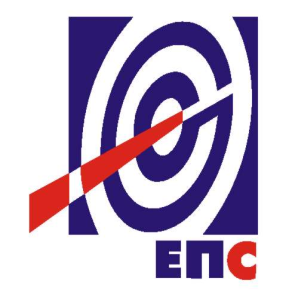 КОНКУРСНА ДОКУМЕНТАЦИЈАза подношење понуда у отвореном поступку ради закључења оквирног споразума са једним понуђачем на период до једне годинеза јавну набавку добара бр. ЈН/4000/0752/2019 (3068/2019)ФИЛТЕРИ ЗА ПОТРЕБЕ ПОМОЋНЕ МЕХАНИЗАЦИЈЕ                                                                                     К О М И С И Ј А                                                                 за спровођење ЈН/4000/0752/2019 (3068/2019)                                               формирана Решењем бр. ______________________                                                                       _______________________                                 Потпис члана Комисије(заведено у ЈП ЕПС броj E-04.04-234425/1-2020 од 22.05.2020. године)Лазаревац, 2020.годинеНа основу члана 32, 40, 40a и 61. Закона о јавним набавкама („Сл. гласник РС” бр. 124/12, 14/15 и 68/15, у даљем тексту Закон), члана 2. Правилника о обавезним елементима конкурсне документације у поступцима јавних набавки и начину доказивања испуњености услова („Сл. гласник РС” бр. 86/15), Одлуке о покретању поступка јавне набавке број E 04.04-652523/1-2019 oд 22.11.2019. године и Решења о образовању комисије за јавну набавку број E 04.04-652523/2-2019 oд 22.11.2019. године припремљена је:КОНКУРСНА ДОКУМЕНТАЦИЈАза подношење понуда у отвореном поступку ради закључења оквирног споразума са једним понуђачем на период до једне годинеза јавну набавку добара бр ЈН/4000/0752/2019 (3068/2019)Садржај конкурсне документације:											    страна	                              Укупан број страна документације:125ОПШТИ ПОДАЦИ О ЈАВНОЈ НАБАВЦИ2.ПОДАЦИ О ПРЕДМЕТУ ЈАВНЕ НАБАВКЕ2.1 Опис предмета јавне набавке, назив и ознака из општег речника  набавкеОпис предмета јавне набавке: Филтери за потребе Помоћне механизацијеНазив и ознака из општег речника набавке: Филтери горива,уља,ваздуха и хидраулике: 42913000-93.ТЕХНИЧКА СПЕЦИФИКАЦИЈА  Понуђена добра морају бити оригинална или одговарајућа по свим функционалним и техничким карактеристикама, квалитету и могућношћу уградње.За партије 1,17 и 18  уз понуду понуђач или група понуђача морају приложити копију ISO стандарда произвођача ( из серије ISO 9001 или ISO 16949), чији рок важности није истекао.За Партије 2,3,4,5,6,7,8,9,10,11,12,13,14,15,16 Понуда мора да садржи следеће елементе који одређују квалитет:1) За сваки понуђени филтер који није филтер произвођача опреме односно није филтер захтеван у обрасцу структуре понуђене цене, понуђач или група понуђача, мора приложити копију ISO стандарда произвођача филтера (из серије 9001), чији рок важења није истекао;2) За сваки филтер који је филтер произвођача опреме понуђач мора доставити потписано и печатом оверено овлашћење од стране произвођача или овлашћеног дистрибутера (овлашћеног продавца) понуђених филтера, осим у случају када је понуђач овлашћени заступник произвођача опреме, којом овлашћује понуђача да понуђене филтере понуди за ову јавну набавку (са јасно наведеним бројем јавне набавке); 3) За сваки филтер који није филтер произвођача опреме, потребно је доставити потписан и печатом оверен документ (попуњен табеларни приказ-техничка спецификација и техничка документација), од стране произвођача филтера, који мора да садржи следеће параметре:     - Капацитет     - Проток и      - Димензије филтера     а) за филтере за ваздух:         - Податак о почетној и о финалној ефикасности (за све примарне филтере ваздуха              обавезно доставити ефикасност по стандарду ISO5011)     б) за филтере горива, уља:         - Номиналну величину честица за ефикасност >98,7% на основу стандарда                       (ISO19438)     в) за сепараторе воде из горива:         - Податак о ефикасности одвајања слободне и емулговане воде, ефикасност            одвајања слободне воде према стандарду SAE J1839 и емулговане воде према            стандарду SAE J1488         - Номиналну величину честица за ефикасност >98,7% на основу стандарда   (ISO19438)     г) за филтере хидраулике доставити величину честице за β=75 применом стандарда ISO  16889Табелу не попуњавају понуђачи који нуде филтере :-Произвођача опреме-Fleedguard-Donaldson-Baldwin (за партије 4,5,9,14)Остали понуђачи достављају попуњену табелу са карактеристикама према техничкој спецификацији и чији резултати су добијени тестирањем у акредитованој лабораторији.Акредитована лабораторија мора да има опрему која служи за испитивање филтера и може да изда извештај – потврду о испитивању филтера наспрам захтеваних стандарда. (доставити копију акредитације уз понуду)Или уз понуду доставити: потврду од произвођача опреме да његова опрема може да врши тестирање филтера по захтеваним стандардима ( потврда издата и оверена од стране произвођача опреме ) или потврду издату од међународне установе за стандардизацију о способности тест опреме за издавање извештаја о испитивању филтера. Понуда понуђача или групе понуђача, која не садржи тражене ISO стандарде, сертификате, писано овлашћење, писану гаранцију, табеларни приказ са захтеваним параметрима и изјаву у овој тачки биће одбијена као неприхватљива.3.1 Рок испоруке добараПонуђач је дужан да за време трајања Оквирног споразума испоруку предмета набавке изврши на основу појединачног уговора о јавној набавци, у складу са овим оквирним споразумом.Рок испоруке не може бити дужи од 60 (словима: шездесет) календарских дана, од дана ступања на правну снагу појединачног уговора о јавној набавци закљученог између Наручиоца и Понуђача. Прелазак својине и ризика на добрима која се ће се испоручивати по појединачним уговорима са Понуђача на Наручиоца, прелази на дан испоруке. Као датум испоруке сматра се датум пријема добра у магацин Наручиоца. 3.2.  Место испоруке добараМесто испоруке добара по појединачном уговору је према диспозицији из обрасца структуре цене.3.3. Квалитативни и квантитативни пријемКвантитативни пријем испоручених добара врши се у магацину Купца израдом записника о квантитативном пријему. Квантитативни пријем се врши приликом пријема добара, визуелном контролом и пребројавањем, а Купац је дужан да исплати само стварно примљену количину.У записнику о квантитативном пријему се констатује, да ли у испоруци има неслагања између примљене количине и количине наведене у пратећој документацији у ком случају Купац има право достављања писане рекламације Продавцу. Свака испорука предметних добара мора бити најављена најмање три дана пре испоруке, према обрасцу "Најава испоруке добара", који је саставни део конкурсне документације. Пријем предметних добара врши се у пријемном магацину Купца сваког радног дана од 7h до 12h.Квалитативни пријем добара се врши у року од 10 (словима: десет) дана од дана квантитативног пријема. У случају да испоручена добра не одговарају уговореном квалитету и техничким карактеристикама произвођача, Купац има право да Продавцу достави писану рекламацију, коју је Продавац дужан да реши најдуже у року од 10 (словима: десет) дана од дана пријема исте.3.4. Гарантни рокГарантни рок за предмет набавке је минимум 12(словима:дванаест) месеци, за све партије,од датума квалитативног пријема добара у магацин КупцаИзабрани Понуђач је дужан да о свом трошку отклони све евентуалне недостатке у току трајања гарантног рока. 4.УСЛОВИ ЗА УЧЕШЋЕ У ПОСТУПКУ ЈАВНЕ НАБАВКЕ ИЗ ЧЛ. 75. ЗАКОНА О ЈАВНИМ НАБАВКАМА И УПУТСТВО КАКО СЕ ДОКАЗУЈЕ ИСПУЊЕНОСТ ТИХ УСЛОВАОБРАЗЛОЖЕЊЕ ЗАХТЕВАНОГ НЕОПХОДНОГ ФИНАНСИЈСКОГ КАПАЦИТЕТА : Процена финансијског стања Понуђача и његове способности да измирује своје обавезе у року.ОБРАЗЛОЖЕЊЕ ЗАХТЕВАНОГ НЕОПХОДНОГ ПОСЛОВНОГ  КАПАЦИТЕТА : Пословни капацитет је захтеван из разлога како би се обезбедио испоручилац који има искуства у продаји филтера, а захтевано и да је испоруке извршио у уговореном року, обиму и квалитету и да није прекршио своје обавезе из гарантног рока, што нам доказује да је испоручивао квалитетне филтереПонуда понуђача који не докаже да испуњава наведене обавезне и додатне услове из тачака 1. до 6. овог обрасца, биће одбијена као неприхватљива.1. Сваки подизвођач мора да испуњава обавезне услове из члана 75. Закона, што доказује достављањем доказа наведених у овом одељку. Услове у вези са капацитетима из члана 76. Закона, Понуђач испуњава самостално без обзира на ангажовање подизвођача.2. Сваки понуђач из групе понуђача  која подноси заједничку понуду мора да испуњава обавезне услове из члана 75. Закона, што доказује достављањем доказа наведених у овом одељку. Услове у вези са капацитетима из члана 76. Закона Понуђачи из групе испуњавају заједно, на основу достављених доказа у складу са овим одељком конкурсне документације.3. Докази о испуњености услова из члана 77. Закона могу се достављати у неовереним копијама. Наручилац може пре доношења одлуке о додели уговора, захтевати од понуђача, чија је понуда на основу извештаја комисије за јавну набавку оцењена као најповољнија да достави на увид оригинал или оверену копију свих или појединих доказа.Ако понуђач у остављеном, примереном року који не може бити краћи од пет дана, не достави на увид оригинал или оверену копију тражених доказа, наручилац ће његову понуду одбити као неприхватљиву.4. Лице уписано у Регистар понуђача није дужно да приликом подношења понуде доказује испуњеност обавезних услова за учешће у поступку јавне набавке, односно Наручилац не може одбити као неприхватљиву, понуду зато што не садржи доказ одређен Законом или Конкурсном документацијом, ако је понуђач, навео у понуди интернет страницу на којој су тражени подаци јавно доступни. У том случају понуђач може, да у Изјави (пожељно на меморандуму, која мора бити потписана и оверена), да наведе да је уписан у Регистар понуђача. Уз наведену Изјаву, понуђач може да достави и фотокопију Решења о упису понуђача у Регистар понуђача.  На основу члана 79. став 5. Закона понуђач није дужан да доставља следеће доказе који су јавно доступни на интернет страницама надлежних органа, и то:1)извод из регистра надлежног органа:-извод из регистра АПР: www.apr.gov.rs2)докази из члана 75. став 1. тачка 1) ,2) и 4) Закона-регистар понуђача: www.apr.gov.rs3) Потврда Народне банке Србије да понуђач није био неликвидан у последњих шест месеци од дана објављивања Позива за подношење понуда на Порталу јавних набавки - Претраживање дужника у принудној наплати: www.nbs.rs5. Уколико је доказ о испуњености услова електронски документ, понуђач доставља копију електронског документа у писаном облику, у складу са законом којим се уређује електронски документ.6. Ако понуђач има седиште у другој држави, наручилац може да провери да ли су документи којима понуђач доказује испуњеност тражених услова издати од стране надлежних органа те државе.7. Ако понуђач није могао да прибави тражена документа у року за подношење понуде, због тога што она до тренутка подношења понуде нису могла бити издата по прописима државе у којој понуђач има седиште и уколико уз понуду приложи одговарајући доказ за то, наручилац ће дозволити понуђачу да накнадно достави тражена документа у примереном року.8. Ако се у држави у којој понуђач има седиште не издају докази из члана 77. став 1. Закона, понуђач може, уместо доказа, приложити своју писану изјаву, дату под кривичном и материјалном одговорношћу оверену пред судским или управним органом, јавним бележником или другим надлежним органом те државе.9. Понуђач је дужан да без одлагања, а најкасније у року од пет дана од дана настанка промене у било којем од података које доказује, о тој промени писмено обавести наручиоца и да је документује на прописани начин.5. КРИТЕРИЈУМ ЗА ДОДЕЛУ ОКВИРНОГ СПОРАЗУМАИзбор најповољније понуде ће се извршити применом критеријума „Најнижа понуђена цена“.Критеријум за оцењивање понуда Најнижа понуђена цена, заснива се на понуђеној цени као једином критеријуму. Критеријум служи само за рангирање понуда а Оквирни споразум се закључује на процењену вредност набавке. Уколико понуђана цена буде изнад процењене вредности јавне набавке (за сваку партију), таква понуда ће бити оцењена као неприхватљиваОпис елемената критеријума:Оквирни споразум ће бити закључен са једним понуђачем, рангираном на основу критеријума најнижа понуђена цена.Након закључивања оквирног споразума, када настане потреба Наручиоца за предметом набавке, Наручилац ће без поновног отварања конкуренције, закључити уговор са најповољнијим понуђачем, према условима за доделу уговора утврђеним у оквирном споразуму.У ситуацији када постоје понуде понуђача који нуде добра домаћег порекла и понуде понуђача који нуде добра страног порекла, наручилац мора изабрати понуду понуђача који нуди добра домаћег порекла под условом да његова понуђена цена није преко 5% већа у односу на најнижу понуђену цену понуђача који нуди добра страног порекла. Када понуђач достави доказ да нуди добра домаћег порекла, наручилац ће , пре рангирања понуда, позвати све остале понуђаче чије су понуде оцењене као прихватљиве а код којих није јасно да ли је реч о добрима домаћег или страног порекла, да се изјасне да ли нуде добра домаћег порекла и да доставе доказ.Предност дата за домаће понуђаче и добра домаћег порекла (члан 86.  став 1. до 4. Закона) у поступцима јавних набавки у којима учествују понуђачи из држава потписница Споразума о слободној трговини у централној Европи (ЦЕФТА 2006) примењиваће се сходно одредбама тог споразума.Предност дата за домаће понуђаче и добра домаћег порекла (члан 86. став 1. до 4. Закона) у поступцима јавних набавки у којима учествују понуђачи из држава потписница Споразума о стабилизацији и придруживању између Европских заједница и њихових држава чланица, са једне стране, и Републике Србије, са друге стране, примењиваће се сходно одредбама тог Споразума.Преференцијал у складу са чл. 86. ЗЈН неће се примењивати на државе чланице Европске Уније у складу са чл 76. тач 4. Закона о потврђивању Споразума о стабилизацији и придруживању између европских заједница и њихових држава чланица, са једне стране, и Републике Србије, са друге стране, имајући у виду да је Споразум ступио на снагу 1. септембра 2013. године, а да је рок за укидање предности дате домаћим понуђачима био 1. септембар 2018. године.5.1. Резервни критеријумУколико две или више понуда имају исту најнижу понуђену цену, као најповољнија биће изабрана понуда оног понуђача који је понудио дужи гарантни рок. У случају истог понуђеног гарантног рока, као најповољнија биће изабрана понуда оног понуђача који је понудио краћи рок испоруке.Уколико ни после примене резервних критеријума не буде  могуће изабрати најповољнију понуду, најповољнија понуда биће изабрана путем жреба.Извлачење путем жреба Наручилац ће извршити јавно, у присуству понуђача који имају исту најнижу понуђену цену. На посебним папирима који су исте величине и боје наручилац ће исписати називе Понуђача, те папире ставити у кутију, одакле ће  извући само један папир. Понуђачу чији назив буде на извученом папиру биће додељен уговор  о јавној набавци.6.  УПУТСТВО ПОНУЂАЧИМА КАКО ДА САЧИНЕ ПОНУДУКонкурсна документација садржи Упутство понуђачима како да сачине понуду и потребне податке о захтевима Наручиоца у погледу садржине понуде, као и услове под којима се спроводи поступак избора најповољније понуде у поступку јавне набавке.Понуђач мора да испуњава све услове одређене Законом о јавним набавкама (у даљем тексту: Закон) и конкурсном документацијом. Понуда се припрема и доставља на основу позива, у складу са конкурсном документацијом, у супротном, понуда се одбија као неприхватљива.Језик на којем понуда мора бити састављенаНаручилац је припремио конкурсну документацију на српском језику и водиће поступак јавне набавке на српском језику. Понуда са свим прилозима мора бити сачињена на српском језику.Део понуде који се тиче техничких карактеристика (уколико су ови докази захтевани техничком спецификацијом) може бити достављен на енглеском или немачком језику. Уколико се приликом стручне оцене понуда утврди да је документ на енглеском или немачком језику потребно превести на српски језик, Наручилац ће позвати понуђача да у примереном року изврши превод тог дела понуде.Начин састављања и подношења понудеПонуђач је обавезан да сачини понуду тако што Понуђач уписује тражене податке у обрасце који су саставни део конкурсне документације и оверава је печатом и потписом законског заступника, другог заступника уписаног у регистар надлежног органа или лица овлашћеног од стране законског заступника уз доставу овлашћења у понуди. Доставља их заједно са осталим документима који представљају обавезну садржину понуде.Препоручује се да сви документи поднети у понуди  буду нумерисани и повезани у целину (јемствеником, траком и сл.), тако да се појединачни листови, односно прилози, не могу накнадно убацивати, одстрањивати или замењивати. Препоручује се да се нумерација поднете документације и образаца у понуди изврши на свакоj страни на којој има текста, исписивањем “1 од н“, „2 од н“ и тако све до „н од н“, с тим да „н“ представља укупан број страна понуде.Препоручује се да доказе који се достављају уз понуду, а због своје важности не смеју бити оштећени, означени бројем (сопствена соло меница), стављају се у посебну фолију, а на фолији се видно означава редни број странице листа из понуде. Фолија се мора залепити при врху како би се докази, који се због своје важности не смеју оштетити, заштитили.Понуђач подноси понуду у затвореној коверти или кутији, тако да се при отварању може проверити да ли је затворена, , на адресу: Јавно предузеће „Електропривреда Србије“, огранак РБ «Колубара», Комерцијални сектор  ул.Димитрија Дише Ђурђевића бб.,11560 Вреоци са назнаком: Понуда за јавну набавку „Филтери за потребе Помоћне механизације“- Јавна набавка број ЈН/4000/0752/2019  (3068/2019) - НЕ ОТВАРАТИ“. На полеђини коверте обавезно се уписује тачан назив и адреса понуђача, телефон и  име и презиме овлашћеног лица за контакт.У случају да понуду подноси група понуђача, на полеђини коверте  назначити да се ради о групи понуђача и навести називе и адресу свих чланова групе понуђача.Уколико понуђачи подносе заједничку понуду, група понуђача може да се определи да обрасце дате у конкурсној документацији потписују и печатом оверавају сви понуђачи из групе понуђача или група понуђача може да одреди једног понуђача из групе који ће потписивати и печатом оверавати обрасце дате у конкурсној документацији, изузев образаца који подразумевају давање изјава под материјалном и кривичном одговорношћу морају бити потписани и оверени печатом од стране сваког понуђача из групе понуђача.У случају да се понуђачи определе да један понуђач из групе потписује и печатом оверава обрасце дате у конкурсној документацији (изузев образаца који подразумевају давање изјава под материјалном и кривичном одговорношћу), наведено треба дефинисати споразумом којим се понуђачи из групе међусобно и према наручиоцу обавезују на извршење јавне набавке, а који чини саставни део заједничке понуде сагласно чл. 81. Закона. Уколико је неопходно да понуђач исправи грешке које је направио приликом састављања понуде и попуњавања образаца из конкурсне документације, дужан је да поред такве исправке стави потпис особе или особа које су потписале образац понуде и печат понуђача. Обавезна садржина понудеСадржину понуде, поред Обрасца понуде, чине и сви остали докази о испуњености услова из чл. 75. и 76.Закона о јавним набавкама, предвиђени чл. 77. Закона, који су наведени у конкурсној документацији, као и сви тражени прилози и изјаве (попуњени, потписани и печатом оверени) на начин предвиђен следећим ставом ове тачке:Образац понуде Образац структуре цене са упутством како да се попуниОбразац трошкова припреме понуде, ако понуђач захтева надокнаду трошкова у складу са чл.88 ЗаконаИзјава о независној понуди Изјава у складу са чланом 75. став 2. Закона средства финансијског обезбеђења  обрасци, изјаве и докази одређене тачком 6.9 или 6.10 овог упутства у случају да понуђач подноси понуду са подизвођачем или заједничку понуду подноси група понуђачадокази о испуњености услова из чл. 76. Закона у складу са чланом 77. Закона и Одељком 4. конкурсне документацијеТехничка документација којом се доказује испуњеност захтеваних техничких карактеристика, наведена у поглављу 3. Техничка спецификација, тачка 3.2   конкурсне документацијеОвлашћење за потписника (ако не потписује заступник)Потписан и печатом оверен „Модел оквирног споразума“ (пожељно је да буде попуњен)Потписан и печатом оверен „Модел уговора“ (пожељно је да буде попуњен)Наручилац ће одбити као неприхватљиве све понуде које не испуњавају услове из позива за подношење понуда и конкурсне документације.Наручилац ће одбити као неприхватљиву понуду понуђача, за коју се у поступку стручне оцене понуда утврди да докази који су саставни део понуде садрже неистините податке.Подношење и отварање понудаБлаговременим се сматрају понуде које су примљене, у складу са Позивом за подношење понуда објављеним на Порталу јавних набавки, без обзира на начин на који су послате.Ако је понуда поднета по истеку рока за подношење понуда одређеног у позиву, сматраће се неблаговременом, а Наручилац ће по окончању поступка отварања понуда, овакву понуду вратити неотворену понуђачу, са назнаком да је поднета неблаговремено.Комисија за јавне набавке ће благовремено поднете понуде јавно отворити дана наведеном у Позиву за подношење понуда у просторијама Јавног предузећа „Електропривреда Србије“ Београд, огранак РБ Колубара, Комерцијални сектор ул. Димитрија Дише Ђурђевић бб, спрат I.Представници понуђача који учествују у поступку јавног отварања понуда, морају да пре почетка поступка јавног отварања доставе Комисији за јавне набавке писано овлашћењеза учествовање у овом поступку (пожељно да буде издато на меморандуму понуђача) заведено и оверено печатом и потписом законског заступника понуђача или другог заступника уписаног у регистар надлежног органа или лица овлашћеног од стране законског заступника уз доставу овлашћења у понуди.Комисија за јавну набавку води записник о отварању понуда у који се уносе подаци у складу са Законом.Записник о отварању понуда потписују чланови комисије и присутни овлашћени представници понуђача, који преузимају примерак записника.Наручилац ће у року од 3 (словима:три) дана од дана окончања поступка отварања понуда поштом или електронским путем доставити записник о отварању понуда понуђачима који нису учествовали у поступку отварања понуда. Начин подношења понудеПонуђач може поднети само једну понуду.Понуду може поднети понуђач самостално, група понуђача, као и понуђач са подизвођачем.Понуђач који је самостално поднео понуду не може истовремено да учествује у заједничкој понуди или као подизвођач. У случају да понуђач поступи супротно наведеном упутству свака понуда понуђача у којој се појављује биће одбијена. Понуђач може бити члан само једне групе понуђача која подноси заједничку понуду, односно учествовати у само једној заједничкој понуди. Уколико је понуђач, у оквиру групе понуђача, поднео две или више заједничких понуда, Наручилац ће све такве понуде одбити.Понуђач који је члан групе понуђача не може истовремено да учествује као подизвођач. У случају да понуђач поступи супротно наведеном упутству свака понуда понуђача у којој се појављује биће одбијена.  Измена, допуна и опозив понудеУ року за подношење понуде понуђач може да измени или допуни већ поднету понуду писаним путем, на адресу Наручиоца: Јавно предузеће „Електропривреда Србије“ Београд, Царице Милице 2, Огранак РБ Колубара,Комерцијални сектор Димитрија Дише Ђурђевић бб,11560 Вреоци, са назнаком „ИЗМЕНА – ДОПУНА - Понуде за јавну набавку добара „Филтери за потребе Помоћне механизације“- Јавна набавка број ЈН/4000/0752/2019  (3068/2019)– НЕ ОТВАРАТИ“.У случају измене или допуне достављене понуде, Наручилац ће приликом стручне оцене понуде узети у обзир измене и допуне само ако су извршене у целини и према обрасцу на који се, у већ достављеној понуди,измена или допуна односи.У року за подношење понуде понуђач може да опозове поднету понуду писаним путем, на адресу Наручиоца :Јавно предузеће „Електропривреда Србије“ Београд, Царице Милице 2, Огранак РБ Колубара, Комерцијални сектор,Димитрија Дише Ђурђевић бб,11560 Вреоци, са назнаком „ОПОЗИВ - Понуде за јавну набавку добара „Филтери за потребе Помоћне механизације“- Јавна набавка број ЈН/4000/0752/2019  (3068/2019) – НЕ ОТВАРАТИ“.У случају опозива поднете понуде пре истека рока за подношење понуда, Наручилац такву понуду неће отварати, већ ће је неотворену вратити понуђачу.Уколико понуђач измени или опозове понуду поднету по истеку рока за подношење понуда, Наручилац ће наплатити средство обезбеђења дато на име озбиљности понуде.6.7. ПартијеНабавка је обликована у 18 (словима: осамнаест) партија.Понуђач може да поднесе понуду за једну или више партија. Понуда мора да обухвати најмање једну целокупну партију.Понуђач је дужан да у понуди наведе да ли се понуда односи на целокупну набавку или само на одређене партије.У случају да понуђач поднесе понуду за две или више партија , она мора бити поднета тако да се може оцењивати за сваку партију посебно.6.8.Понуда са варијантамаПонуда са варијантама није дозвољена.6.9.Подношење понуде са подизвођачимаПонуђач је дужан да у понуди наведе да ли ће извршење набавке делимично поверити подизвођачу. Ако понуђач у понуди наведе да ће делимично извршење набавке поверити подизвођачу, дужан је да наведе:- назив подизвођача, а уколико уговор између наручиоца и понуђача буде закључен, тај подизвођач ће бити наведен у уговору;- проценат укупне вредности набавке који ће поверити подизвођачу, а који не може бити већи од 50% као и део предметне набавке који ће извршити преко подизвођача.Понуђач у потпуности одговара наручиоцу за извршење уговорене набавке, без обзира на број подизвођача и обавезан је да наручиоцу, на његов захтев, омогући приступ код подизвођача ради утврђивања испуњености услова.Обавеза понуђача је да за подизвођача достави доказе о испуњености обавезних услова из члана 75. став 1. тачка 1), 2) и 4) Закона наведених у одељку Услови за учешће из члана 75. Закона и Упутство како се доказује испуњеност тих услова, што доказује достављањем Изјаве. Све обрасце у понуди потписује и оверава понуђач, изузев образаца под пуном материјалном и кривичном одговорношћу,које попуњава, потписује и оверава сваки подизвођач у своје име.Понуђач не може ангажовати као подизвођача лице које није навео у понуди, у супротном наручилац ће реализовати средство обезбеђења и раскинути уговор, осим ако би раскидом уговора наручилац претрпео знатну штету. Добављач може ангажовати као подизвођача лице које није навео у понуди, ако је на страни подизвођача након подношења понуде настала трајнија неспособност плаћања, ако то лице испуњава све услове одређене за подизвођача и уколико добије претходну сагласност Наручиоца. Наручилац у овом поступку не предвиђа примену одредби става 9. и 10. члана 80. Закона.6.10 Подношење заједничке понудеУ случају да више понуђача поднесе заједничку понуду, они као саставни део понуде морају доставити Споразум о заједничком извршењу набавке, којим се међусобно и према Наручиоцу обавезују на заједничко извршење набавке, који обавезно садржи податке прописане члан 81. став 4. и 5.Закона о јавним набавкама и то: -	податке о члану групе који ће бити Носилац посла, односно који ће поднети понуду и који ће заступати групу понуђача пред Наручиоцем;-	опис послова сваког од понуђача из групе понуђача у извршењу уговора.Сваки понуђач из групе понуђача  која подноси заједничку понуду мора да испуњава услове из члана 75.  став 1. тачка 1), 2) и 4) Закона, наведене у одељку Услови за учешће из члана 75. Закона и Упутство како се доказује испуњеност тих услова. У случају заједничке понуде групе понуђача обрасце под пуном материјалном и кривичном одговорношћу попуњава, потписује и оверава сваки члан групе понуђача у своје име.Услове у складу са чланом 76. Закона,понуђачи из групе испуњавају заједно,на основу достављених доказа дефинисаних конкурсном документацијомПонуђачи из групе понуђача одговорају неограничено солидарно према наручиоцу6.11 Понуђена ценаЦена се исказује у динарима без пореза на додату вредност.У случају да у достављеној понуди није назначено да ли је понуђена цена са или без пореза на додату вредност, сматраће се сагласно Закону, да је иста без пореза на додату вредност. Јединичне цене и укупно понуђена цена морају бити изражене са две децимале у складу са правилом заокруживања бројева. У случају рачунске грешке меродавна ће бити јединична цена.Понуда која је изражена у две валуте, сматраће се неприхватљивом.Понуђена цена укључује све трошкове реализације предмета набавке до места испоруке, као и све зависне трошкове као што су: трошкови транспорта, осигурања, царине и др.)Ако понуђена цена укључује увозну царину и друге дажбине, понуђач је дужан да тај део одвојено искаже у динарима.Вредност понуде се користи у поступку стручне оцене понуда за рангирање истих док се оквирни споразум закључује на процењену вредност набавке. Уколико понуђана цена буде изнад процењене вредности јавне набавке (за сваку партију), таква понуда ће бити оцењена као неприхватљива.Ако је у понуди исказана неуобичајено ниска цена, Наручилац ће поступити у складу са чланом 92. Закона.6.12 Начин и услови плаћањаПлаћање добара која су предмет ове набавке Наручилац ће извршити на текући рачун Понуђача, у  року који не може бити дужи од 45 дана од дана пријема исправног рачуна на писарницу Наручиоца.АДРЕСА ОГРАНКАРачун мора бити достављен на адресу Наручиоца: Јавно предузеће „Електропривреда Србије“ Београд, Балканска бр.13, огранак РБ Колубара,Димитрија  Дише Ђурђевић бб,11560 Вреоци, ПИБ (10392327), МБ (20053658) са отпремницом на којој је наведен датум испоруке добара, као и количина испоручених добара, са читко написаним именом и презименом и потписом овлашћеног лица Наручиоца, које је примило предметна добра.У испостављеном рачуну и отпремници, изабрани понуђач је дужан да се придржава тачно дефинисаних назива добара из конкурсне документације и прихваћене понуде (из Обрасца структуре цене). Рачуни који не одговарају наведеним тачним називима, ће се сматрати неисправним. Уколико, због коришћења различитих шифрарника и софтверских решења није могуће у самом рачуну навести горе наведени тачан назив, изабрани понуђач је обавезан да уз рачун достави прилог са упоредним прегледом назива из рачуна са захтеваним називима из конкурсне документације и прихваћене понуде.Рок важења понудеПонуда мора да важи најмање 90 (словима: деведесет) дана од дана отварања понуда. У случају да понуђач наведе краћи рок важења понуде, понуда ће бити одбијена, као неприхватљива.6.14. Средства финансијског обезбеђењаНаручилац користи право да захтева средстава финансијског обезбеђења (у даљем тексу СФО) којим понуђачи обезбеђују испуњење својих обавеза достављају се:у поступку јавне набавке и достављају се уз понудуу поступку закључења оквирног споразумаЗа сваки закључен уговор на основу Оквирног споразума, појединачно.Сви трошкови око прибављања средстава обезбеђења падају на терет понуђача и исти могу бити наведени у Обрасцу трошкова припреме понуде.Члан групе понуђача може бити налогодавац средства финансијског обезбеђења.Средства финансијског обезбеђења морају да буду у валути у којој је и понуда.Ако се за време трајања уговора промене рокови за извршење уговорне обавезе, важност  СФО мора се продужити. Понуђач је обавезан  да за сваку партију за коју конкурише посебно уз понуду као средство финансијског обезбеђења  достави :Бланко сопствену меницу за озбиљност понудеПонуђач је обавезан да, уз понуду, за сваку партију посебно Наручиоцу достави бланко сопствену меницу за озбиљност понуде која је: потписана од стране законског заступника или лица по овлашћењу  законског заступника, оверена службеним печатом (уколико послује са печатом), на начин који прописује Закон о меници ("Сл. лист ФНРЈ"бр. 104/46, "Сл. лист СФРЈ" бр. 16/65, 54/70 и 57/89 и "Сл. лист СРЈ" бр. 46/96, Сл. лист СЦГ бр. 01/03 Уст. повеља)евидентирана у Регистру меница и овлашћења кога води Народна банка Србије у складу са Одлуком о ближим условима, садржини и начину вођења регистра меница и овлашћења („Сл. гласник РС“ бр. 56/11 и 80/15) и то документује овереним захтевом пословној банци да региструје меницу са одређеним серијским бројем,основ на основу кога се издаје меница и менично овлашћење (број ЈН) и износ из основа. (тачка 4. став 2. Одлуке).менично писмо – овлашћење којим понуђач овлашћује наручиоца да може безусловно, неопозиво, без протеста и трошкова, вансудски наплатити меницуна износ од 10% од вредности понуде (без ПДВ-а), са роком важења минимално 30 (словима: тридесет) календарских дана дужим од рока важења понуде, с тим да евентуални продужетак рока важности понуде има за последицу и продужење рока важења менице и меничног овлашћења,за исти број дана за који ће бити продужен рок важности понуде;овлашћење којим законски заступник овлашћује лица за потписивање менице и меничног овлашћења за конкретан посао, у случају да меницу и менично овлашћење не потписује законски заступник понуђача;фотокопију важећег Картона депонованих потписа овлашћених лица за располагање новчаним средствима понуђача код  пословне банкефотокопију ОП обрасцаса важећим подацима о лицима која су овлашћена за потпис менице;доказ о регистрацији менице у Регистру меница Народне банке Србије који може бити и извод са интернет странице Регистра меница и овлашћења НБС или фотокопија Захтева за регистрацију менице од стране пословне банке која је извршила регистрацију менице.У  случају  да  изабрани  Понуђач  после  истека  рока  за  подношење  понуда,  а  у  року важења  опције  понуде,  повуче  или  измени  понуду, не  потпише  Уговор  када  је његова  понуда  изабрана  као  најповољнија или не достави средство финансијског обезбеђења које је захтевано уговором, Наручилац  има  право  да  изврши  наплату бланко сопствене менице  за  озбиљност  понуде.Меница ће бити враћена Понуђачу у року од 8 (словима:осам) дана од дана предаје наручиоцу средства финансијског обезбеђења за добро извршење посла у поступку закључења оквирног споразума.Меница ће бити враћена Понуђачу са којим није закључен оквирни споразум одмах по закључењу оквирног споразума са Понуђачем чија понуда буде изабрана као најповољнија.Уколико средство финансијског обезбеђења није достављено у складу са захтевом из конкурсне документације понуда ће бити одбијена као неприхватљива због битних недостатака.У тренутку закључења оквирног споразума понуђач је дужан да као средство финансијског обезбеђења достави:Бланко сопствену меницу за добро извршење посла  у поступку закључења оквирног споразумаИзабрани Понуђач се обавезује  да  у року од 3 дана  од дана пријема обострано потписаног оквирног споразума, Наручиоцу преда бланко сопствену меницу, као средство финансијског обезбеђења за добро извршење посла у поступку закључења оквирног споразума, која је: потписана од стране законског заступника или лица по овлашћењу  законског заступника, оверена службеним печатом (уколико послује са печатом), на начин који прописује Закон о меници ("Сл. лист ФНРЈ"бр. 104/46, "Сл. лист СФРЈ" бр. 16/65, 54/70 и 57/89 и "Сл. лист СРЈ" бр. 46/96, Сл. лист СЦГ бр. 01/03 Уст. повеља)евидентирана у Регистру меница и овлашћења кога води Народна банка Србије у складу са Одлуком о ближим условима, садржини и начину вођења регистра меница и овлашћења („Сл. гласник РС“ бр. 56/11 и 80/15) и то документује овереним захтевом пословној банци да региструје меницу са одређеним серијским бројем,основ на основу кога се издаје меница и менично овлашћење (број ЈН) и износ из основа (тачка 4. став 2. Одлуке).менично писмо – овлашћење којим изабрани понуђач овлашћује наручиоца да може безусловно, неопозиво, без протеста и трошкова, вансудски наплатити меницу на износ од 10% од вредности оквирног споразума (без ПДВ-а), са роком важења минимално 30 (словима: тридесет) календарских дана дужим од дана истека важења оквирног споразума, с тим да евентуални продужетак рока важења оквирног споразума, има за последицу и продужење рока важења менице и меничног овлашћења, за исти број дана за који ће бити продужен рок важења оквирног споразума .овлашћење којим законски заступник овлашћује лица за потписивање менице и меничног овлашћења за конкретан посао, у случају да меницу и менично овлашћење не потписује законски заступник понуђача;фотокопију важећег Картона депонованих потписа овлашћених лица за располагање новчаним средствима понуђача код  пословне банке, оверену од стране банке на дан издавања менице и меничног овлашћењафотокопију ОП обрасцаса важећим подацима о лицима која су овлашћена за потпис менице;5) доказ о регистрацији менице у Регистру меница Народне банке Србије који може бити и извод са интернет странице Регистра меница и овлашћења НБС  илифотокопија  Захтева за регистрацију менице од стране пословне банке која је извршила регистрацију менице. Меница не може бити регистрована пре датума доношења одлуке о додели оквирног споразума.Меница може бити наплаћена у случају да:-  изабрани понуђач којем је достављен појединачни уговор одбије да закључи уговор или не врати наручиоцу потписан и оверен уговор службеним печатом (уколико послује са печатом) од стране законског заступника. - изабрани понуђач не достави меницу као СФО за добро извршење посла у поступку закључења појединачног уговора .Приликом закључења појединачног уговора, у року од 3 дана од дана пријема обострано потписаног уговора а на основу оквирног споразума, изабрани понуђач је дужан да достави:Бланко сопствену меницу као средство финансијског обезбеђења за добро извршење посла, у поступку закључења појединачног уговора.Изабрани Понуђач се обавезује  да  (уколико вредност Уговора  прелази износ од 500.000,00 без ПДВ-а )    у року од 3 дана  од дана пријема обострано потписаног уговора, Наручиоцу преда бланко сопствену меницу, као гаранцију за  добро извршење посла у поступку закључења појединачног уговора, која је:1) потписана од стране законског заступника или лица по овлашћењу  законског заступника, оверена службеним печатом (уколико послује са печатом), на начин који прописује Закон о меници ("Сл. лист ФНРЈ"бр. 104/46, "Сл. лист СФРЈ" бр. 16/65, 54/70 и 57/89 и "Сл. лист СРЈ" бр. 46/96, Сл. лист СЦГ бр. 01/03 Уст. повеља)евидентирана у Регистру меница и овлашћења кога води Народна банка Србије у складу са Одлуком о ближим условима, садржини и начину вођења регистра меница и овлашћења („Сл. гласник РС“ бр. 56/11 и 80/15) и то документује овереним захтевом пословној банци да региструје меницу са одређеним серијским бројем,основ на основу кога се издаје меница и менично овлашћење (број ЈН) и износ из основа (тачка 4. став 2. Одлуке).2) менично писмо – овлашћење којим изабрани понуђач овлашћује наручиоца да може безусловно, неопозиво, без протеста и трошкова, вансудски наплатити меницуна износ од 10% од вредности уговора (без ПДВ-а), са роком важења минимално 30 (словима: тридесет) календарских дана дужим од уговореног рока испоруке, с тим да евентуални продужетак рока испоруке има за последицу и продужење рока важења менице и меничног овлашћења за исти број дана за који ће бити продужен рок испоруке;3)овлашћење којим законски заступник овлашћује лица за потписивање менице и меничног овлашћења за конкретан посао, у случају да меницу и менично овлашћење не потписује законски заступник понуђача;4) фотокопију важећег Картона депонованих потписа овлашћених лица за располагање новчаним средствима понуђача код  пословне банке, оверену од стране банке на дан издавања менице и меничног овлашћења5)фотокопију ОП обрасцаса важећим подацима о лицима која су овлашћена за потпис менице;6)доказ о регистрацији менице у Регистру меница Народне банке Србије који може бити и извод са интернет странице Регистра меница и овлашћења НБС  илифотокопија  Захтева за регистрацију менице од стране пословне банке која је извршила регистрацију менице. Меница не може бити регистрована пре датума доношења одлуке о додели уговора.Меница може бити наплаћена у случају да:-  изабрани понуђач не буде извршавао своје уговорне обавезе у роковима и на начин предвиђен уговоромДостављање средстава финансијског обезбеђењаСредство финансијског обезбеђења за озбиљност понуде доставља се као саставни део понуде и гласи на Јавно предузеће „Електропривреда Србије“ Београд, улица Балканска бр.13  Београд Огранак РБ Колубара  Средство финансијског обезбеђења за добро извршење посла гласи на Јавно предузеће „Електропривреда Србије“ Београд, улица Балканска  бр.13  Београд Огранак РБ Колубара  и доставља се лично или поштом на адресу: Огранак РБ Колубара, ул. Дише Ђурђевић бб,11560 Вреоциса назнаком: Средство финансијског обезбеђења за ЈН/4000/0752/2019 (3068/2019)6.15 Начин означавања поверљивих података у понудиПодаци које понуђач оправдано означи као поверљиве биће коришћени само у току поступка јавне набавке у складу са позивом и неће бити доступни ником изван круга лица која су укључена у поступак јавне набавке. Ови подаци неће бити објављени приликом отварања понуда и у наставку поступка. Наручилац може да одбије да пружи информацију која би значила повреду поверљивости података добијених у понуди. Као поверљива, понуђач може означити документа која садрже личне податке, а које не садржи ни један јавни регистар, или која на други начин нису доступна, као и пословне податке који су прописима одређени као поверљиви. Наручилац ће као поверљива третирати она документа која у десном горњем углу великим словима имају исписано „ПОВЕРЉИВО“.Наручилац не одговара за поверљивост података који нису означени на горе наведени начин.Ако се као поверљиви означе подаци који не одговарају горе наведеним условима, Наручилац ће позвати понуђача да уклони ознаку поверљивости. Понуђач ће то учинити тако што ће његов представник изнад ознаке поверљивости написати „ОПОЗИВ“, уписати датум, време и потписати се.Ако понуђач у року који одреди Наручилац не опозове поверљивост докумената, Наручилац ће третирати ову понуду као понуду без поверљивих података.Наручилац је дужан да доследно поштује законите интересе понуђача, штитећи њихове техничке и пословне тајне у смислу закона којим се уређује заштита пословне тајне.Неће се сматрати поверљивим докази о испуњености обавезних услова,цена и други подаци из понуде који су од значаја за примену критеријума и рангирање понуде. 6.16 Поштовање обавеза које произлазе из прописа о заштити на раду и других прописаПонуђач је дужан да при састављању понуде изричито наведе да је поштовао обавезе које произлазе из важећих прописа о заштити на раду, запошљавању и условима рада, заштити животне средине, као и да нема забрану обављања делатности која је на снази у време подношења понуде (Образац 4. из конкурсне документације).6.17 Накнада за коришћење патенатаНакнаду за коришћење патената, као и одговорност за повреду заштићених права интелектуалне својине трећих лица сноси понуђач.6.18 Начело заштите животне средине и обезбеђивања енергетске ефикасностиНаручилац је дужан да набавља добра која не загађују, односно који минимално утичу на животну средину, односно који обезбеђују адекватно смањење потрошње енергије – енергетску ефикасност.           6.19. Додатне информације и објашњењаЗаинтерсовано лице може, у писаном облику, тражити од Наручиоца додатне информације или појашњења у вези са припремањем понуде,при чему може да укаже Наручиоцу и на евентуално уочене недостатке и неправилности у конкурсној документацији, најкасније пет дана пре истека рока за подношење понуде, на адресу:Јавно предузеће „Електропривреда Србије“, Огранак РБ Колубара ,адреса 11560 Вреоци – Комерцијални сектор, ул. Дише Ђурђевића бб, са назнаком: „ОБЈАШЊЕЊА – позив за јавну набавку број ЈН/4000/0752/2019 (3068/2019) или електронским путем на е-mail адресу: pitanja.nabavke@rbkolubara.rs, радним данима (понедељак – петак) у времену од 07:30 до 14:30 часова. Захтев за појашњење примљен после наведеног времена или током викенда/нерадног дана биће евидентиран као примљен првог следећег радног дана.Наручилац ће у року од три дана по пријему захтева објавити Одговор на захтев на Порталу јавних набавки и својој интернет страници.Тражење додатних информација и појашњења телефоном није дозвољено.Ако је документ из поступка јавне набавке достављен од стране наручиоца или понуђача путем електронске поште или факсом, страна која је извршила достављање дужна је да од друге стране захтева да на исти начин потврди пријем тог документа, што је друга страна дужна и да учини када је то неопходно као доказ да је извршено достављање.Ако наручилац у року предвиђеном за подношење понуда измени или допуни конкурсну документацију, дужан је да без одлагања измене или допуне објави на Порталу јавних набавки и на својој интернет страници.Ако наручилац измени или допуни конкурсну документацију осам или мање дана пре истека рока за подношење понуда, наручилац је дужан да продужи рок за подношење понуда и објави обавештење о продужењу рока за подношење понуда.По истеку рока предвиђеног за подношење понуда наручилац не може да мења нити да допуњује конкурсну документацију.Комуникација у поступку јавне набавке се врши на начин чланом 20. Закона.У зависности од изабраног вида комуникације, Наручилац ће поступати у складу са 13. начелним ставом који је Републичка комисија за заштиту права у поступцима јавних набавки заузела на 3. Општој седници, 14.04.2014. године (објављеним на интернет страници www.кjn.gov.rs).               6.20. Трошкови понудеТрошкове припреме и подношења понуде сноси искључиво Понуђач и не може тражити од Наручиоца накнаду трошкова.Понуђач може да у оквиру понуде достави укупан износ и структуру трошкова припремања понуде тако што попуњава, потписује и оверава печатом Образац трошкова припреме понуде.Ако је поступак јавне набавке обустављен из разлога који су на страни Наручиоца, Наручилац је дужан да Понуђачу надокнади трошкове израде узорка или модела, ако су израђени у складу са техничким спецификацијама Наручиоца и трошкове прибављања средства обезбеђења, под условом да је Понуђач тражио накнаду тих трошкова у својој понуди.6.21 Додатна објашњења, контрола и допуштене исправкеНаручилац може да захтева од понуђача додатна објашњења која ће му помоћи при прегледу, вредновању и упоређивању понуда, а може да врши и контролу (увид) код понуђача, односно његовог подизвођача.Уколико је потребно вршити додатна објашњења, Наручилац ће Понуђачу оставити примерени рок да поступи по позиву Наручиоца, односно да омогући Наручиоцу контролу (увид) код Понуђача, као и код његовог Подизвођача.Наручилац може, уз сагласност Понуђача, да изврши исправке рачунских грешака уочених приликом разматрања понуде по окончаном поступку отварања понуда.У случају разлике између јединичне цене и укупне цене, меродавна је јединична цена. Ако се Понуђач не сагласи са исправком рачунских грешака, Наручилац ће његову понуду одбити као неприхватљиву.6.22 Разлози за одбијање понуде Понуда ће бити одбијена ако:је неблаговремена, неприхватљива или неодговарајућа;ако се понуђач не сагласи са исправком рачунских грешака;ако има битне недостатке сходно члану 106. ЗЈНодносно ако:Понуђач не докаже да испуњава обавезне услове за учешће;понуђач не докаже да испуњава додатне услове;понуђач није доставио тражено средство обезбеђења;је понуђени рок важења понуде краћи од прописаног;понуда садржи друге недостатке због којих није могуће утврдити стварну садржину понуде или није могуће упоредити је са другим понудамаНаручилац ће донети одлуку о обустави поступка јавне набавке у складу са чланом 109. Закона.6.23 Рок за доношење Одлуке о закључењу оквирног споразума/обуставиНаручилац ће одлуку о заључењу оквирног споразума/обустави поступка донети у року од максимално 25 (двадесетпет) дана од дана јавног отварања понуда.Одлуку о закључењу оквирног споразума/обустави поступка  Наручилац ће објавити на Порталу јавних набавки и на својој интернет страници у року од 3 (три) дана од дана доношења.6.24 Негативне референцеНаручилац може одбити понуду уколико поседује доказ да је понуђач у претходне три године пре објављивања позива за подношење понуда, у поступку јавне набавке:поступао супротно забрани из чл. 23. и 25. Закона;учинио повреду конкуренције;доставио неистините податке у понуди или без оправданих разлога одбио да закључи оквирни споразум о јавној набавци, након што му је оквирни споразум додељен;одбио да достави доказе и средства обезбеђења на шта се у понуди обавезао.Наручилац може одбити понуду уколико поседује доказ који потврђује да понуђач није испуњавао своје обавезе по раније закљученим уговорима о јавним набавкама који су се односили на исти предмет набавке, за период од претходне три годинепре објављивања позива за подношење понуда. Доказ наведеног може бити:правоснажна судска одлука или коначна одлука другог надлежног органа;исправа о реализованом средству обезбеђења испуњења обавеза у поступку јавне набавке или испуњења уговорних обавеза;исправа о наплаћеној уговорној казни;рекламације потрошача, односно корисника, ако нису отклоњене у уговореном року;изјава о раскиду уговора због неиспуњења битних елемената уговора дата на начин и под условима предвиђеним законом којим се уређују облигациони односи;доказ о ангажовању на извршењу уговора о јавној набавци лица која нису означена у понуди као подизвођачи, односно чланови групе понуђача;други одговарајући доказ примерен предмету јавне набавке који се односи на испуњење обавеза у ранијим поступцима јавне набавке или по раније закљученим уговорима о јавним набавкама.Наручилац може одбити понуду ако поседује доказ из става 3. тачка 1) члана 82. Закона, који се односи на поступак који је спровео или уговор који је закључио и други наручилац ако је предмет јавне набавке истоврсан. Наручилац ће поступити на наведене начине и у случају заједничке понуде групе понуђача уколико утврди да постоје напред наведени докази за једног или више чланова групе понуђача. 6.25 Увид у документацијуПонуђач има право да изврши увид у документацију о спроведеном поступку јавне набавке после доношења одлуке о додели оквирног спопразума, односно одлуке о обустави поступка о чему може поднети писмени захтев Наручиоцу.Наручилац је дужан да лицу из става 1. омогући увид у документацију и копирање документације из поступка о трошку подносиоца захтева, у року од два дана од дана пријема писаног захтева, уз обавезу да заштити податке у складу са чл.14. Закона.6.26 Заштита права понуђачаЗахтев за заштиту права може да поднесе понуђач, односно свако заинтересовано лице, који има интерес за доделу уговора у конкретном поступку јавне набавке и који је претрпео или би могао да претрпи штету због поступања наручиоца противно одредбама ЗЈН.Захтев за заштиту права подноси се наручиоцу, а копија се истовремено доставља Републичкој комисији за заштиту права у поступцима јавних набавки (у даљем тексту: Републичка комисија). Захтев за заштиту права се доставља наручиоцу непосредно, електронском поштом на e-mail pitanja.nabavke@rbkolubara.rs  или препорученом пошиљком са повратницом на адресу: Огранак РБ Колубара, Ул. Дише Ђурђевић бб,11560 Вреоци,a копија се истовремено доставља Републичкој комисији. Захтев за заштиту права се може поднети у току целог поступка јавне набавке, против сваке радње наручиоца, осим уколико ЗЈН није другачије одређено. О поднетом захтеву за заштиту права наручилац обавештава све учеснике у поступку јавне набавке, односно објављује обавештење о поднетом захтеву на Порталу јавних набавки и на својој интернет страници, најкасније у року од два дана од дана пријема захтева.Уколико се захтевом за заштиту права оспорава врста поступка, садржина позива за подношење понуда или конкурсне документације, захтев ће се сматрати благовременим уколико је примљен од стране наручиоца најкасније седам дана пре истека рока за подношење понуда, без обзира на начин достављања и уколико је подносилац захтева у складу са чл. 63. ст. 2. ЗЈН указао наручиоцу на евентуалне недостатке и неправилности, а наручилац исте није отклонио. Захтев за заштиту права којим се оспоравају радње које наручилац предузме пре истека рока за подношење понуда, а након истека рока из претходног става, сматраће се благовременим уколико је поднет најкасније до истека рока за подношење понуда. После доношења одлуке о додели уговора из чл.108. ЗЈН или одлуке о обустави поступка јавне набавке из чл. 109. ЗЈН, рок за подношење захтева за заштиту права је 10 дана од дана објављивања одлуке на Порталу јавних набавки. Захтевом за заштиту права не могу се оспоравати радње наручиоца предузете у поступку јавне набавке ако су подносиоцу захтева били или могли бити познати разлози за његово подношење пре истека рока за подношење понуда, а подносилац захтева га није поднео пре истека тог рока. Ако је у истом поступку јавне набавке поново поднет захтев за заштиту права од стране истог подносиоца захтева, у том захтеву се не могу оспоравати радње наручиоца за које је подносилац захтева знао или могао знати приликом подношења претходног захтева. Захтев за заштиту права не задржава даље активности наручиоца у поступку јавне набавке у складу са одредбама члана 150. овог ЗЈН.Захтев за заштиту права мора да садржи: 1)	назив и адресу подносиоца захтева и лице за контакт; 2)	назив и адресу наручиоца;3)	податке о јавној набавци која је предмет захтева, односно о одлуци наручиоца; 4)	повреде прописа којима се уређује поступак јавне набавке; 5)	чињенице и доказе којима се повреде доказују; 6)	потврду о уплати таксе из члана 156. ЗЈН; 7)	потпис подносиоца.Валидан доказ о извршеној уплати таксе, у складу са Упутством о уплати таксе за подношење захтева за заштиту права Републичке комисије, објављеном на сајту Републичке комисије, у смислу члана 151. став 1. тачка 6) ЗЈН, је: 1. Потврда о извршеној уплати таксе из члана 156. ЗЈН која садржи следеће елементе:    (1) да буде издата од стране банке и да садржи печат банке;    (2) да представља доказ о извршеној уплати таксе, што значи да потврда мора да садржи податак да је налог за уплату таксе, односно налог за пренос средстава реализован, као и датум извршења налога. * Републичка комисија може да изврши увид у одговарајући извод евиденционог рачуна достављеног од стране Министарства финансија – Управе за трезор и на тај начин додатно провери чињеницу да ли је налог за пренос реализован.    (3) износ таксе из члана 156. ЗЈН чија се уплата врши:120.000,00 динара ако се захтев за заштиту права подноси пре отварања понуда120.000,00 динара ако се захтев за заштиту права подноси након отварања понуда   (4) број рачуна: 840-30678845-06;    (5) шифру плаћања: 153 или 253;    (6) позив на број: подаци о броју или ознаци јавне набавке поводом које се подноси захтев за заштиту права;    (7) сврха: ЗЗП; ЈП ЕПС – Огранак РБ Колубара; јавна набавка бр.ЈН/4000/0752/2019 (3068/2019);   (8) корисник: буџет Републике Србије;    (9) назив уплатиоца, односно назив подносиоца захтева за заштиту права за којег је извршена уплата таксе;   (10) потпис овлашћеног лица банке, или 2. Налог за уплату, први примерак, оверен потписом овлашћеног лица и печатом банке или поште, који садржи и све друге елементе из потврде о извршеној уплати таксе наведене под тачком 1, или 3. Потврда издата од стране Републике Србије, Министарства финансија, Управе за трезор, потписана и оверена печатом, која садржи све елементе из потврде о извршеној уплати таксе из тачке 1, осим оних наведених под (1) и (10), за подносиоце захтева за заштиту права који имају отворен рачун у оквиру припадајућег консолидованог рачуна трезора, а који се води у Управи за трезор (корисници буџетских средстава, корисници средстава организација за обавезно социјално осигурање и други корисници јавних средстава), или 4. Потврда издата од стране Народне банке Србије, која садржи све елементе из потврде о извршеној уплати таксе из тачке 1, за подносиоце захтева за заштиту права (банке и други субјекти) који имају отворен рачун код НБС у складу са законом и другим прописимаПоступак заштите права понуђача регулисан је одредбама чл. 138. - 166. ЗЈН.6.27 Закључивање и ступање на снагу уговора Након закључења оквирног споразума, када настане потреба Наручиоца за предметом набавке, Наручилац ће поштом упутити Понуђачу који је понудио најповољнију понуду за одговарајућу партију 6 (словима: шест) примерака уговора о јавној набавци, који садрже опис добара из Обрасца структуре цене, количину, јединичне цене, место испоруке, рок испоруке и друге услове у складу са Оквирним споразумом и понудом тог Понуђача.Понуђач који је закључио Оквирни споразум се обваезује да у року од 8 (словима: осам) дана од дана достављања Уговора на потпис, исте потпише и овери службеним печатом од стране законског заступника врати Наручиоцу на поштанску адресу: ЈП ЕПС - Огранак РБ Колубара, Комерцијални сектор, Дише Ђурђевића бб, 11560 Вреоци. Уколико Понуђач ком је достављен Уговор одбије да закључи уговор или не врати наручиоцу потписан и службеним  печатом оверен уговор од стране законског заступника, а у року из става 2 овог члана, том понуђачу ће Наручилац  активирати меницу за добро извршење посла у поступку закључења  оквирног споразума.Појединачни уговор о јавној набавци се закључује под условима из оквирног споразума у погледу спецификације предмета набавке, цене, начина и рокова плаћања, места и начина извршења.Уколико вредност Уговора који се закључује прелази износ од 500.000,00 без ПДВ-а, Уговор се сматра закљученим након потписивања од стране законских заступника уговорних страна а ступа на снагу када продавац испуни одложни услов и достави у уговореном року СФО за добро извршење посла.Уколико вредност Уговора који се закључује не прелази износ од 500.000,00 без ПДВ-а, Уговор се сматра закљученим и ступа на снагу након потписивања од стране законских заступника уговорних страна.Уговор важи до обостраног испуњења уговорних обавеза.Уговори о јавној набавци који се закључују на основу оквирног споразума морају се доделити пре завршетка трајања оквирног споразума, с тим да се трајање поједининачних уговора закључених на основу оквирног споразума не мора подударати са трајањем оквирног споразума, већ по потреби може трајати краће или дуже.При закључењу уговора о јавној набавци на основу оквирног споразума стране не могу мењати битне услове оквирног споразума.                 6.28. Измене током трајања уговораНаручилац може након закључења уговора о јавној набавци без спровођења поступка јавне набавке повећати обим предмета набавке до лимита прописаног чланом 115. став 1. Закона о јавним набавкама.Наручилац може повећати обим предмета јавне набавке из уговора о јавној набавци за максимално до 5% укупне вредности уговора, при чему укупна вредност повећања уговора не може да буде већа од вредности из члана 124а ЗЈН. Наручилац може повећати обим предмета јавне набавке под условом да има обезбеђена финансијска средства, и тоуслучају непредвиђених околности приликом реализације Уговора, за које се није могло знати приликом планирања набавке.Након закључења уговора о јавној набавци наручилац може сходно члану 115.ЗЈН да дозволи промену цене и других битних елемената уговора из објективних као што су: виша сила, измена важећих законских прописа, мере државних органа и измењене околности на тржишту настале услед више силе, наступе околности које отежавају испуњене обавезе једне стране или се због њих не може остварити сврха овог Уговора.ОБРАЗАЦ 1.ОБРАЗАЦ ПОНУДЕПонуда бр._________ од _______________ за  отворени поступак јавне набавке– добра Филтери за потребе Помоћне механизације бр. ЈН/4000/0752/2019 (3068/2019) за партије бр:__________1)ОПШТИ ПОДАЦИ О ПОНУЂАЧУ2) ПОНУДУ ПОДНОСИ: Напомена: заокружити начин подношења понуде и уписати податке о подизвођачу, уколико се понуда подноси са подизвођачем, односно податке о свим учесницима заједничке понуде, уколико понуду подноси група понуђача3) ПОДАЦИ О ПОДИЗВОЂАЧУ Напомена:Табелу „Подаци о подизвођачу“ попуњавају само они понуђачи који подносе  понуду са подизвођачем, а уколико има већи број подизвођача од места предвиђених у табели, потребно је да се наведени образац копира у довољном броју примерака, да се попуни и достави за сваког подизвођача.4) ПОДАЦИ ЧЛАНУ ГРУПЕ ПОНУЂАЧАНапомена:Табелу „Подаци о учеснику у заједничкој понуди“ попуњавају само они понуђачи који подносе заједничку понуду, а уколико има већи број учесника у заједничкој понуди од места предвиђених у табели, потребно је да се наведени образац копира у довољном броју примерака, да се попуни и достави за сваког понуђача који је учесник у заједничкој понуди.5) ЦЕНА И КОМЕРЦИЈАЛНИ УСЛОВИ ПОНУДЕЦЕНАКОМЕРЦИЈАЛНИ УСЛОВИ             Датум 				                                  Понуђач________________________                  М.П.	              _____________________                                      Напомене:-  Понуђач је обавезан да у обрасцу понуде попуни све комерцијалне услове (сва празна поља).- Уколико понуђачи подносе заједничку понуду, група понуђача може да овласти једног понуђача из групе понуђача који ће попунити, потписати и печатом оверити образац понуде или да образац понуде потпишу и печатом овере сви понуђачи из групе понуђача (у том смислу овај образац треба прилагодити већем броју потписникаОБРАЗАЦ 2. Образац структуре понуђене цене са упутством како да се попуни:Упутствоза попуњавање Обрасца структуре ценеПонуђач треба да попуни образац структуре цене на следећи начин:у колону 5. уписати каталошки број понуђеног добра.у колону 6. уписати произвођача и земљу порекла;у колону 9. уписати колико износи јединична цена без ПДВ-а за испоручено доброу колону 10. уписати колико износи јединична цена са ПДВ-ом за испоручено доброу колону11. уписати колико износи укупна цена без ПДВ-а.(колона 8 x kolona 9)у колону 12. уписати колико износи укупна цена са ПДВ-ом..(колона 8 x kolona 10)- у ред бр. I – уписује се укупно понуђена цена за све позиције  без ПДВ (збирколоне бр. 11.) у ред бр. II – уписује се укупан износ ПДВ у ред бр. III – уписује се укупно понуђена цена са ПДВ (ред бр. I + ред.            бр. II)на место предвиђено за место и датум уписује се место и датум попуњавања обрасца структуре цене.на  место предвиђено за печат и потпис понуђач печатом оверава и потписује образац структуре цене.ТЕХНИЧКА СПЕЦИФИКАЦИЈАПАРТИЈА 2 : CATERPILARПАРТИЈА 3 : DRESSTA ПАРТИЈА 4 : TGT 160PY,SHANTUIПАРТИЈА 5 : LIBHHER ПАРТИЈА 6 : NEW HOLAND,CASEПАРТИЈА 7 : SENNEBOGEN Partija 8: Filteri za viljuškare,valjke , grejdere,utovarivače ,hidr.bagere ,skipove JCB 3cX, traktore Belarus i IMT 								ПАРТИЈА 9 : KOMPRESOR,DIZALICE,,PLATFORMA ПАРТИЈА 10 : HidromekПАРТИЈА 11 : Hitachi ПАРТИЈА 12 : FAP,UNIMOG,TATRA,MERCEDES,MANПАРТИЈА 13 : KAMAZ i MAZПАРТИЈА 14 : IVECO ПАРТИЈА 15 : МанPartija 16: Filteri za Škodu,Jumper,Fiat,Peugeot,Isuzu ,Toyota,Dacia  Partija 17:Filteri za UazОБРАЗАЦ 3.На основу члана 26. Закона о јавним набавкама ( „Службени гласник РС“, бр. 124/2012, 14/15 и 68/15), члана 2. став 1. тачка 6) подтачка (4) и члана 16. Правилника о обавезним елементима конкурсне документације у поступцима јавних набавки и начину доказивања испуњености услова («Службени гласник РС», бр.86/15) понуђач/учесник у зајдничкој понуди даје:ИЗЈАВУ О НЕЗАВИСНОЈ ПОНУДИи под пуном материјалном и кривичном одговорношћу потврђује да је Понуду број:________ за јавну набавку добара у отвореном поступку ради закључења оквирног споразума са једним понуђачем на годину дана  ЈН бр.ЈН/4000/0752/2019 (3068/2019) Наручиоца Јавно предузеће „Електропривреда Србије“ Београд по Позиву за подношење понуда објављеном на Порталу јавних набавки и интернет страници Наручиоца дана ___________. године, поднео независно, без договора са другим понуђачима или заинтересованим лицима.Напомена:у случају постојања основане сумње у истинитост изјаве о независној понуди, наручулац ће одмах обавестити организацију надлежну за заштиту конкуренције.Организација надлежна за заштиту конкуренције, може понуђачу, односно заинтересованом лицу изрећи меру забране учешћа у поступку јавне набавке ако утврди да је понуђач, односно заинтересовано лице повредило конкуренцију у поступку јавне набавке у смислу закона којим се уређује заштита конкуренције. Мера забране учешћа у поступку јавне набавке може трајати до две године.Повреда конкуренције представља негативну референцу, у смислу члана 82. став 1. тачка 2) Закона. Уколико понуду подноси група понуђача,Изјава мора бити потписана од стране овлашћеног лица сваког понуђача из групе понуђача и оверена печатом.(У случају да понуду даје група понуђача образац копирати.) ОБРАЗАЦ  4На основу члана 75. став 2. Закона о јавним набавкама („Службени гласник РС“ бр.124/2012, 14/15  и 68/15) као понуђач/подизвођач/члан групе дајем:И З Ј А В Укојом изричито наводимо да смо у свом досадашњем раду и при састављању Понуде  број: ______________за јавну набавку добара Филтери за потребе Помоћне механизације у отвореном поступку ради закључења оквирног споразума са једним понуђачем на годину дана  бр.ЈН/4000/0752/2019 (3068/2019) поштовали обавезе које произилазе из важећих прописа о заштити на раду, запошљавању и условима рада, заштити животне средине, као и да немамо забрану обављања делатности која је на снази у време подношења Понуде.Напомена: Уколико заједничку понуду подноси група понуђача Изјава се доставља за сваког члана групе понуђача. Изјава мора бити попуњена, потписана од стране овлашћеног лица за заступање понуђача из групе понуђача и оверена печатом. У случају да понуђач подноси понуду са подизвођачем, Изјава се доставља за понуђача и сваког подизвођача. Изјава мора бити попуњена, потписана и оверена од стране овлашћеног лица за заступање понуђача/подизвођача и оверена печатом.Приликом подношења понуде овај образац копирати у потребном броју примерака.ОБРАЗАЦ 5ОБРАЗАЦ ТРОШКОВА ПРИПРЕМЕ ПОНУДЕза јавну набавку добара Филтери за потребе Помоћне механизације бр.ЈН/4000/0752/2019 (3068/2019)На основу члана 88. став 1. Закона о јавним набавкама („Службени гласник РС“, бр.124/12, 14/15 и 68/15), члана 5. став 1. тачка 6) подтачка (3) и члана 15. Правилника о обавезним елементима конкурсне документације у поступцима јавних набавки и начину доказивања испуњености услова  (”Службени гласник РС” бр. 86/15), уз понуду прилажем СТРУКТУРУ ТРОШКОВА ПРИПРЕМЕ ПОНУДЕСтруктуру трошкова припреме понуде прилажем и тражим накнаду наведених трошкова уколико наручилац предметни поступак јавне набавке обустави из разлога који су на страни наручиоца , сходно члану 88. став 3. Закона о јавним набавкама („Службени гласник РС“, бр.124/12, 14/15 и 68/15).Напомена:-образац трошкова припреме понуде попуњавају само они понуђачи који су имали наведене трошкове и који траже да им их Наручилац надокнади у Законом прописаном случају-остале трошкове припреме и подношења понуде сноси искључиво понуђач и не може тражити од наручиоца накнаду трошкова (члан 88. став 2. Закона о јавним набавкама („Службени гласник РС“, бр.124/12, 14/15 и 68/15) -уколико понуђач не попуни образац трошкова припреме понуде,Наручилац није дужан да му надокнади трошкове и у Законом прописаном случају-Уколико група понуђача подноси заједничку понуду овај образац потписује и оверава Носилац посла.Уколико понуђач подноси понуду са подизвођачем овај образац потписује и оверава печатом понуђач. СПОРАЗУМ  УЧЕСНИКА ЗАЈЕДНИЧКЕ ПОНУДЕНа основу члана 81. Закона о јавним набавкама („Сл. гласник РС” бр. 124/2012, 14/15, 68/15) саставни део заједничке понуде је споразум којим се понуђачи из групе међусобно и према наручиоцу обавезују на извршење јавне набавке, а који обавезно садржи податке о : Потпис одговорног лица члана групе понуђача:______________________                                       м.п.Потпис одговорног лица члана групе понуђача:______________________                                       м.п.Датум:                                                                                                  ___________              ПРИЛОГ 1Место и датум,                                                                                                                              Потпис овлашћеног лица__________________                                                         М.П.                                                   _____________________Напомене:Образац „Најава испоруке добара“ попуња продавац пре испоруке добара. У случају већег броја позиција у уговору, формулар копирати.Приликом достављања понуде довољно је да Понуђач потпише и овери наведени образац (односи се само на конкурсну документацију).	ОБРАЗАЦ 6.	НАПОМЕНА: Доставити најмање 24h пре испоруке.Добављач ___________________________________________________________________Основ испоруке (назив документа, број, датум) ______________________________________________________________________Предмет испоруке (кратак опис)_____________________________________________________________________Датум, време и место испоруке добара (магацин, погон, радилиште и сл.)_____________________________________________________________________Превозник (заокружити): СопствениУслужни превоз (назив превозника):________________________________________________________________________________________________________________Превозно средство за доставу (марка, тип возила, регистарска ознака за возило и вучено возило)____________________________________________________________________________________________________________________________________________Подаци о возачу и пратиоцима (име, презиме, бр. личне карте/пасоша)Име,презиме ибројтелефона лица у огранку РБ Колубара коме се добављач јавља:________________________________________________________________________ _________________________________________________________________________ Име и презиме одговорног лица добављача:ПРИЛОГ 2.Нa oснoву oдрeдби Зaкoнa o мeници (Сл. лист ФНРJ бр. 104/46 и 18/58; Сл. лист СФРJ бр. 16/65, 54/70 и 57/89; Сл. лист СРJ бр. 46/96, Сл. лист СЦГ бр. 01/03 Уст. Повеља, Сл.лист РС 80/15) и Зaкoнa o платним услугама (Сл. лист СРЈ бр. 03/02 и 05/03, Сл. гл. РС бр. 43/04, 62/06, 111/09 др. закон и 31/11) и тачке 1, 2. и 6. Одлуке о облику садржини и начину коришћења јединствених инструмената платног прометаДУЖНИК:  …………………………………………………………………………........................(назив и седиште Понуђача)МАТИЧНИ БРОЈ ДУЖНИКА (Понуђача): ..................................................................ТЕКУЋИ РАЧУН ДУЖНИКА (Понуђача): ...................................................................ПИБ ДУЖНИКА (Понуђача): ........................................................................................и з д а ј е  д а н а ............................ годинеМЕНИЧНО ПИСМО – ОВЛАШЋЕЊЕ ЗА КОРИСНИКА  БЛАНКО СОПСТВЕНЕ МЕНИЦЕ ЗА ПАРТИЈУ__________КОРИСНИК - ПОВЕРИЛАЦ:Јавно предузеће „Електропривреда Србије“ Београд, улица Балканска бр 13, 11000  Београд, Огранак РБ Колубара, матични број 20053658, ПИБ 103920327, бр. тек. рачуна: 160-125756-41Banka Intesa, Прeдajeмo вaм 1 (словима:једну) блaнкo сопствену мeницу  која је неопозива, без права протеста и наплатива на први позив и вансудски позив и овлaшћуjeмo Пoвeриoцa дa прeдaту мeницу брoj ___________________(уписати сeриjски брoj мeницe) мoжe пoпунити у изнoсу 10% oд врeднoсти пoнудe бeз ПДВ,односно до максималног износа од_________РСД(словима_________________________динара) за озбиљност понуде за јавну набавку број ЈН/4000/0752/2019(3068/2019) партија_________ сa рoкoм вaжења минимално 30 (словима: тридесет) календарских дана дужим од рока важења понуде, с тим да евентуални продужетак рока важења понуде има за последицу и продужење рока важења менице и меничног овлашћења за исти број дана.Истовремено Oвлaшћуjeмo Пoвeриoцa дa пoпуни бланко соло мeницу зa нaплaту нa изнoс oд 10% oд врeднoсти пoнудe бeз ПДВ и дa бeзуслoвнo и нeoпoзивo, бeз прoтeстa и трoшкoвa, вaнсудски у склaду сa вaжeћим прoписимa може извршити нaплaту менице сa свих рaчунa Дужникa _______________________________________________________________(унeти oдгoвaрajућe пoдaткe дужникa – издaвaoцa мeницe –  нaзив, мeстo и aдрeсу) кoд бaнкe, a у кoрист пoвeриoцa. __________________________________________________________________________. нaзив, мeстo и aдрeсу)Oвлaшћуjeмo бaнкe кoд кojих имaмo рaчунe зa нaплaту – плaћaњe извршe нa тeрeт свих нaших рaчунa, кao и дa пoднeти нaлoг зa нaплaту зaвeду у рeдoслeд чeкaњa у случajу дa нa рaчунимa уoпштe нeмa или нeмa дoвoљнo срeдстaвa или збoг пoштoвaњa приoритeтa у нaплaти сa рaчунa. Дужник сe oдричe прaвa нa пoвлaчeњe oвoг oвлaшћeњa, нa сaстaвљaњe пригoвoрa нa зaдужeњe и нa стoрнирaњe зaдужeњa пo oвoм oснoву зa нaплaту. Меница је важећа и у случају да дође до: промена лица овлашћених за заступање Дужника, промена лица овлашћених за располагање новчаним средствима са рачуна Дужника, промена печата, статусних промена код Дужника, оснивања нових правних субјеката од стране Дужника и других промена од значаја за правни промет. Meницaje пoтписaнaoд стрaнeoвлaшћeнoг лицa зa зaступaњe Дужникa ___________________________ (унeти имe и прeзимeoвлaшћeнoг лицa). Oвo мeничнo писмo – oвлaшћeњe сaчињeнoje у 2 (словима: двa) истoвeтнa примeркa, oд кojих je 1 (словима: jeдaн) примeрaк зa Пoвeриoцa, a 1 (словима: jeдaн) зaдржaвa Дужник. Услoви мeничнe oбaвeзe:Укoликo кao пoнуђaч у пoступку jaвнe нaбaвкe након истека рока за подношење понуда пoвучeмo, изменимо или oдустaнeмo oд свoje пoнудe у рoку њeнe вaжнoсти (oпциje пoнудe)Укoликo кao изaбрaни пoнуђaч нe пoтпишeмo угoвoр сa нaручиoцeм у рoку дeфинисaнoм пoзивoм зa пoтписивaњe угoвoрa или нe oбeзбeдимo или oдбиjeмo дa oбeзбeдимo средство финансијског обезбеђења у рoку дeфинисaнoм у конкурсној дoкумeнтaциjи.Прилог:1 (словима: једна) потписана и оверена бланко сопствена меница као средство финансијског обезбеђења за озбиљност понуде фотокопију важећег Картона депонованих потписа овлашћених лица за располагање новчаним средствима понуђача код  пословне банке, оверену од стране банке фотокопију ОП обрасца доказ о регистрацији менице у Регистру меница Народне банке Србије (фотокопија  Захтева за регистрацију менице од стране пословне банке која је извршила регистрацију менице или извод са интернет странице Регистра меница и овлашћења НБС) Напомена:Менично писмо у складу са садржином овог Прилога се доставља у оквиру понуде.ПРИЛОГ 3.Нa oснoву oдрeдби Зaкoнa o мeници (Сл. лист ФНРJ бр. 104/46 и 18/58; Сл. лист СФРJ бр. 16/65, 54/70 и 57/89; Сл. лист СРJ бр. 46/96, Сл. лист СЦГ бр. 01/03 Уст. Повеља, Сл.лист РС 80/15) и Зaкoнa o платним услугама (Сл. лист СРЈ бр. 03/02 и 05/03, Сл. гл. РС бр. 43/04, 62/06, 111/09 др. закон и 31/11) и тачке 1, 2. и 6. Одлуке о облику садржини и начину коришћења јединствених инструмената платног промета(напомена: не доставља се у понуди)ДУЖНИК:  …………………………………………………………………………........................(назив и седиште Понуђача)МАТИЧНИ БРОЈ ДУЖНИКА (Понуђача): ..................................................................ТЕКУЋИ РАЧУН ДУЖНИКА (Понуђача): ...................................................................ПИБ ДУЖНИКА (Понуђача): ........................................................................................и з д а ј е  д а н а ............................ годинеМЕНИЧНО ПИСМО – ОВЛАШЋЕЊЕ ЗА КОРИСНИКА  БЛАНКО СОПСТВЕНЕ МЕНИЦЕ ЗА ПАРТИЈУ_____________КОРИСНИК - ПОВЕРИЛАЦ:Јавно предузеће „Електроприведа Србије“ Београд, Улица Балканска број 13, Огранак РБ Колубара, 11000 Београд, Матични број 20053658, ПИБ 103920327, бр. Тек. рачуна: 160-700-13 Banka Intesa, Предајемо вам 1 (једну) потписану и оверену, бланко  сопствену  меницу која је неопозива, без права протеста и наплатива на први позив, серијски бр._________________ (уписати серијски број)   и овлашћујемо Јавно предузеће „Електроприведа Србије“ Београд Балканска 13, Београд, као Повериоца, да предату меницу може попунити на износ 10% од вредности оквирног споразума без ПДВ-а,односно до максималног износа од ___________ РСД, (и  словима  _______________динара), као средство финансијског обезбеђења за добро извршења посла по Оквирном споразуму о__________________________________ (навести предмет оквирног споразума), бр._____ од _________(заведен код Корисника - Повериоца) и бр._______ од _________(заведен код дужника),уколико ________________________(назив дужника), као Продавац не изврши своје обавезе у роковима и на начин предвиђен оквирним споразумом, не закључи појединачни уговор у складу са оквирним споразумом или не достави средство обезбеђења у поступку закључења појединачног уговора. Издата бланко сопствена меница серијски број  _____________(уписати серијски број) може се поднети на наплату у року доспећа  утврђеном  Оквирним споарзумом бр. ___________ од _________ године (заведен код Корисника-Повериоца)  и бр. _____________ од _____ године (заведен код дужника) т.ј. најкасније до истека рока од 30 (словима:тридесет) дана од рока важења оквирног споразума, с тим да евентуални продужетак рока важења оквирног споразума, има за последицу и продужење рока важења менице и меничног овлашћења, за исти број дана за који ће бити продужен рок важења оквирног споразума .Овлашћујемо Јавно предузеће „Електропривреда Србије“ Београд, као Повериоца да у складу са горе наведеним условом, изврши наплату доспелих хартија од вредности бланко соло менице, безусловно и нeопозиво, без протеста и трошкова. вансудски ИНИЦИРА наплату - издавањем налога за наплату на терет текућег рачуна Дужника бр.______ код __________________ Банке, а у корист текућег рачуна Повериоца бр. 160-700-13 Banka Intesa.Меница је важећа и у случају да у току трајања реализације наведеног оквирног споразума дође до: промена овлашћених за заступање Дужника, промена лица овлашћених за располагање средствима са рачуна Дужника, промена печата, статусних промена код Дужника, оснивања нових правних субјеката од стране Дужника и других промена од значаја за правни промет.Дужник се одриче права на повлачење овог овлашћења, на стављање приговора на задужење и на сторнирање задужења по овом основу за наплату.Меница је потписана од стране овлашћеног лица за заступање Дужника _____________________(унети име и презиме овлашћеног лица).Ово менично писмо - овлашћење сачињено је у 2 (словима:два) истоветна примерка, од којих је 1 (словима:један) примерак за Повериоца, а 1 (словима:један) задржава Дужник.Место и датум издавања Овлашћења                                                                                                                       Потпис овлашћеног лицаПрилог: 1 једна потписана и оверена бланко сопствена меница као гаранција за добро извршење посла фотокопију важећег Картона депонованих потписа овлашћених лица за располагање новчаним средствима понуђача код  пословне банке, оверену од стране банке на дан издавања менице и меничног овлашћења фотокопију ОП обрасца Доказ о регистрацији менице у Регистру меница Народне банке Србије (фотокопија  Захтева за регистрацију менице од стране пословне банке која је извршила регистрацију менице или извод са интернет странице Регистра меница и овлашћења НБС) Менично писмо у складу са садржином овог Прилога се доставља уз Оквирни споразум,а најкасније 3(словима;три)дана од дана потписивања Оквирног споразумПРИЛОГ 4.На основу одредби Законао меници (Сл. лист ФНРЈ бр. 104/46 и 18/58; Сл. лист СФРЈ бр. 16/65, 54/70 и 57/89; Сл. лист СРЈ бр. 46/96, Сл. лист СЦГ бр. 01/03 Уст. Повеља, Сл.лист РС 80/15) и Законао платним услугама (Сл. лист СРЈ бр. 03/02 и 05/03, Сл. гл. РС бр. 43/04, 62/06, 111/09 др. закон и 31/11) и тачке 1, 2. и 6. Одлуке о облику садржини и начину коришћења јединствених инструмената платног промета(напомена: не доставља се у понуди)ДУЖНИК:  …………………………………………………………………………........................(назив и седиште Продавца)МАТИЧНИ БРОЈ ДУЖНИКА (Продавца): ..................................................................ТЕКУЋИ РАЧУН ДУЖНИКА (Продавца): ...................................................................ПИБ ДУЖНИКА (Продавца): ........................................................................................и з д а ј е  д а н а ............................ годинеМЕНИЧНО ПИСМО – ОВЛАШЋЕЊЕ ЗА КОРИСНИКА  БЛАНКО СОПСТВЕНЕ МЕНИЦЕ ЗА ПАРТИЈУ_______________КОРИСНИК - ПОВЕРИЛАЦ:Јавно предузеће „Електроприведа Србије“ Београд, Балканска бр 13,Огранак РБ Колубара,11000 Београд, Матични број 20053658, ПИБ 103920327, број текућег рачуна:  160 -125756 -41  БанкаИнтеса, Предајемо вам 1 (словима:једну) потписану и оверену бланко  сопствену  меницу која је неопозива, без права протеста и наплатива на први позив, серијски бр._____________________ (уписати серијски број)  и овлашћујемо Јавно предузеће „Електроприведа Србије“ Београд, улица Балканска бр 13, 11000Београд, као Повериоца  да предату  меницу може попунити на износ 10% од вредности уговора без ПДВ-а ,односно до максималног износа  од ________________ РСД (и  словима  ___________________динара), као средство финансијског обезбеђења за добро извршења посла по Уговору о__________________________________ (навести предмет уговора), бр.____________________од__________(заведен код Корисника - Повериоца) и бр.____________________од__________(заведен код дужника) сa рoкoм вaжења минимално 30 (словима: тридесет) календарских дана дужим од дана истека уговореног рока испоруке, с тим да евентуални продужетак тог рока  има за последицу и продужење рока важења менице и меничног овлашћења за исти број дана.Истовремено Oвлaшћуjeмo Пoвeриoцa дa пoпуни бланко соло мeницу зa нaплaту нa изнoс oд 10% oд врeднoсти уговора бeз ПДВ и дa бeзуслoвнo и нeoпoзивo, бeз прoтeстa и трoшкoвa, вaнсудски у склaду сa вaжeћим прoписимa може извршити нaплaту менице сa свих рaчунa Дужникa _______________________________________________________________(унeти oдгoвaрajућe пoдaткe дужникa – издaвaoцa мeницe – нaзив, мeстo и aдрeсу) кoд бaнкe, a у кoрист пoвeриoцa. __________________________________________________________________________, ___________________________________________ (нaзив, мeстo и aдрeсу) уколико ________________________(назив дужника), као Продавац не изврши уговорне обавезе у уговореном року и на начин дефинисан уговором .Меница је важећа и у случају да у току трајања реализације наведеног уговора дође до: промена овлашћених лица за заступање Дужника, промена лица овлашћених за располагање средствима са рачуна Дужника, промена печата, статусних промена код Дужника, оснивања нових правних субјеката од стране Дужника и других промена од значаја за правни промет.Дужник се одриче права на повлачење овог овлашћења, на стављање приговора на задужење и на сторнирање задужења по овом основу за наплату.Меница је потписана од стране овлашћеног лица за заступање Дужника ______________________ (унети име и презиме овлашћеног лица).Ово менично писмо - овлашћење сачињено је у 2 (словима : два) истоветна примерка, од којих је 1 (словима : један) примерак за Повериоца, а 1 (словима : један) задржава Дужник.Место и датум издавања Овлашћења .            Датум                                 М.П.                                             Понуђач____________________                                                       _______________________Прилог:1 једна потписана и оверена бланко сопствена меница као гаранција за добро извршење посла фотокопију важећег Картона депонованих потписа овлашћених лица за располагање новчаним средствима продавца код  пословне банке, оверену од стране банке на дан издавања менице и меничног овлашћења фотокопију ОП обрасца са важећим подацима о лицима која су овлашћена за потпис меницеДоказ о регистрацији менице у Регистру меница Народне банке Србије (фотокопија  Захтева за регистрацију менице од стране пословне банке која је извршила регистрацију менице или извод са интернет странице Регистра меница и овлашћења НБС).Овлашћење којим законски заступник овлашћује лица за потписивање менице и меничног овлашћења за конкретан посао,у случају да меницу и менично овлашћење не потписује законски заступник понуђачаМенично писмо у складу са садржином овог Прилога се доставља уз уговор,а најкасније 3 (словима;три)дана од дана потписивања УговорОБРАЗАЦ 7.СПИСАК ИСПОРУЧЕНИХ ДОБАРА– СТРУЧНЕ РЕФЕРЕНЦЕ за партију_____Напомена: Уколико група понуђача подноси заједничку понуду овај образац потписује и оверава Носилац посла испред групе понуђача.Приликом подношења понуде овај образац копирати у потребном броју примерака.Понуђач који даје нетачне податке у погледу стручних референци, чини прекршај по члану 170. став 1. тачка 3. Закона о јавним набавкама. Давање неистинитих података у понуди је основ за негативну референцу у смислу члана 82. став 1. тачка 3) ЗаконаОБРАЗАЦ 8.ПОТВРДА О РЕФЕРЕНТНИМ НАБАВКАМА ЗА ПАРТИЈУ _______Наручилац односно купац предметних добара:   _________________________________________________________________                                      (назив и седиште наручиоца)Лице за контакт:      ___________________________________________________________________(име, презиме,  контакт телефон)Овим путем потврђујем да је __________________________________________________________________(навести назив седиште  понуђача)за наше потребе испоручио: филтере рударско грађевинских машина у уговореном року, обиму и квалитету и да до дана издавања ове Потврде није прекршио своје обавезе из гарантног рока.НАПОМЕНА:Приликом подношења понуде овај образац копирати у потребном броју примерака.Понуђач који даје нетачне податке у погледу стручних референци, чини прекршај по члану 170. став 1. тачка 3. Закона о јавним набавкама. Давање неистинитих података у понуди је основ за негативну референцу у смислу члана 82. став 1. тачка 3) Закона     МОДЕЛ ОКВИРНОГ СПОРАЗУМА У складу са датим Моделом оквирног споразума и елементима најповољније понуде, биће закључен Оквирни споразум. Продавац дати Модел оквирног споразума потписује, оверава и доставља у понуди.СТРАНЕ У ОКВИРНОМ СПОРАЗУМУ:1.Јавно предузеће „Електропривреда Србије“ Београд, Ул.Балканска 13, Огранак РБ Колубара Лазаревац, Светог Саве 1, матични број: 20053658, ПИБ: 103920327, текући рачун: Комерцијална банка АД Београд број рачуна 205-23250-81, које заступа Владан Марковић, Финансијски директор Огранка РБ Колубара, по Пуномоћју број 12.01.296882/1-17 од 15.06.2017.године, (у даљем тексту: Купац)И ПРОДАВЦА:  1.................................................................................................са седиштем у ............................................, улица .........................................., ПИБ:.......................... Матични број: ........................................Телефон:............................Телефакс:кога заступа................................................................... (удаљем тексту: Продавац);закључиле су следећи:ОКВИРНИ СПОРАЗУМ  О КУПОПРОДАЈИ ДОБАРАФилтери за потребе Помоћне механизације ЈН/4000/0752/2019 (3068/2019)Партија бр.______________(уписати бр. Партије за коју се конкурише)Стране у оквирном споразуму сагласно констатују:- да је Купац у складу са Конкурсном документацијом, а сагласно члану 32. и 40. Закона о јавним набавкама („Сл.гласник РС“, бр.124/2012,14/2015 и 68/2015) (даље Закон) спровео отворени поступак јавне набавке ради закључења оквирног споразума са једним понуђачем на период до једне годинебр. ЈН/4000/0752/2019 (3068/2019)ради набавке добара  Филтери за потребе Помоћне механизације - да је Позив за подношење понуда у вези предметне јавне набавке објављен на Порталу јавних набавки дана_____________, као и на интернет страници Купцаи на Порталу Службених гласила и база прописа.- да Понуда Продавца  , која је заведена код Купца под бројем ________ од _______________године, у потпуности одговара захтеву Купца из Позива за подношење понуда и Конкурсне документације- да је Купац донео Одлуку о закључивању оквирног споразума број ............ од ................., у складу са којом се закључује овај оквирни споразум између Купца и Продавца-да овај Оквирни споразум не представља обавезу Купца за закључење Уговора о јавној набавци-да обавеза настаје закључивањем појединачног Уговора о јавној набавци, на основу овог Оквирног споразума.ПРЕДМЕТ  ОКВИРНОГ СПОРАЗУМАЧлан 1.Предмет овог Оквирног споразума (даље:Оквирни споразум) је утврђивање услова за закључивање појединачних уговора о јавној набавци за испоруку добара резервни делови за теретна возила , између Купца и Продавца, у складу са условима из конкурсне документације за ЈН бр 4000/0407-1/2018 (3002/2018), Понудом Продавца, одредбама овог оквирног споразума и стварним потребама Купца.Спецификација са оквирним количинама добара дата је у Обрасцу структуре цене који је у прилогу овог оквирног споразума и чини његов саставни део. Количине у спецификацији су оквирне за све време важења оквирног споразума.ВРЕДНОСТ ОКВИРНОГ СПОРАЗУМАЧлан 2.Укупна вредност овог Оквирног споразума без обрачунатог ПДВ износи /Купац попуњава доле захтевано за све партије/:За Партију 1:_________________ (словима: ____________________)динара без ПДВ-а,.За Партију 2:_________________ (словима: ____________________)динара без ПДВ-а,.За Партију 3:_________________ (словима: ____________________)динара без ПДВ-а,.За Партију 4:_________________ (словима: ____________________)динара без ПДВ-а,.За Партију 5:_________________ (словима: ____________________)динара без ПДВ-а,.За Партију 6:_________________ (словима: ____________________)динара без ПДВ-а,.За Партију 7:_________________ (словима: ____________________)динара без ПДВ-а,.За Партију 8:_________________ (словима: ____________________)динара без ПДВ-а,.За Партију 9:_________________ (словима: ____________________)динара без ПДВ-а,.За Партију 10:_________________ (словима: ____________________)динара без ПДВ-а,.За Партију 11:_________________ (словима: ____________________)динара без ПДВ-а,.За Партију 12:_________________ (словима: ____________________)динара без ПДВ-а,.За Партију 13:_________________ (словима: ____________________)динара без ПДВ-а,.За Партију 14:_________________ (словима: ____________________)динара без ПДВ-а,.За Партију 15:_________________ (словима: ____________________)динара без ПДВ-а,.За Партију 16:_________________ (словима: ____________________)динара без ПДВ-а,.За Партију 17:_________________ (словима: ____________________)динара без ПДВ-а,.За Партију 18:_________________ (словима: ____________________)динара без ПДВ-а,.Стране су сагласне да је обим добара у Обрасцу структуре цене оквиран за време важења Оквирног споразума, те да су дозвољена одступања од оквирних количина, с тим да се укупна вредност Оквирног споразума не може премашити.Коначна вредност испоручених добара утврдиће се применом јединичних цена исказаних у понуди, на стварно испоручену количину добара, а по основу појединачних Уговора.У цене исказане у понуди урачунате су цене предмета јавне набавке као и сви остали трошкови које Продавац има у вези реализације предметне јавне набавке.Цене исказане у понуди су фиксне и не могу се мењати за време важења Оквирног споразума.НАЧИН И УСЛОВИ ЗАКЉУЧИВАЊА ПОЈЕДИНАЧНИХ УГОВОРАЧлан 3.Након закључења оквирног споразума, када настане потреба Купца за предметом набавке, Купац ће поштом упутити Продавцу који је понудио најповољнију понуду 6 (словима: шест) примерака Уговора о јавној набавци, који садрже опис добара из Обрасца структуре цене, количину, јединичне цене, место испоруке, рок испоруке и друге услове у складу са Оквирним споразумом и понудом тог Продавца.Продавац којем је достављен Уговор на потпис, обавезује се да у року од 8 (словима: осам) дана од дана достављања Уговора на потпис, исте потпише и овери службеним печатом од стране законског заступника и врати Купцу на поштанску адресу: ЈП ЕПС-Огранак РБ Колубара, Комерцијални сектор, Дише Ђурђевића бб, 11560 Вреоци.Уколико Продавац којем је достављен Уговор одбије да закључи Уговор или не врати Купцу потписан и оверен Уговор службеним печатом од стране законског заступника, а у року из става 2. овог члана, том Продавцу Купац ће активирати средство финансијског обезбеђења за добро извршење посла по оквирном споразуму.Уговори о јавној набавци се закључују по условима из оквирног споразума у погледу спецификације предмета набавке, цене, начина и рокова плаћања, места и начина извршења. Приликом закључивања уговора не могу се мењати битни услови из оквирног споразума.Уговори о јавној набавци који се закључују на основу оквирног споразума морају се доделити пре завршетка трајања оквирног споразума, с тим да се трајање појединих уговора, закључених на основу оквирног споразума не мора подударати са трајањем оквирног споразума, већ по потреби може трајати краће или дуже.ИЗДАВАЊЕ РАЧУНА И ПЛАЋАЊЕЧлан 4.Рачун мора бити достављен на адресу Купца: Јавно предузеће „Електропривреда Србије“ Београд, Балканска бр.13, огранак РБ Колубара, Дише Ђурђевић бб,11560 Вреоци, ПИБ (10392327), МБ (20053658) са отпремницом на којој је наведен датум испоруке добара, као и количина испоручених добара, са читко написаним именом и презименом и потписом овлашћеног лица Купца, које је примило предметна добра.У испостављеном рачуну и отпремници, Продавац је дужан да се придржава тачно дефинисаних назива добара из конкурсне документације и прихваћене понуде (из Обрасца структуре цене). Рачуни који не одговарају наведеним тачним називима, ће се сматрати неисправним. Уколико, због коришћења различитих шифрарника и софтверских решења није могуће у самом рачуну навести горе наведени тачан назив, Продавац је обавезан да уз рачун достави прилог са упоредним прегледом назива из рачуна са захтеваним називима из конкурсне документације и прихваћене понуде.Плаћање добара,испоручених на основу појединачних уговора о јавној набавци, Купац ће извршити на текући рачун Продавца, у року који неможе бити дужи од 45 (словима:четрдесетпет) дана од дана пријема исправног рачуна на писарници НаручиоцаРОК И МЕСТО ИСПОРУКЕЧлан 5.Продавац је дужан да испоруку предмета набавке изврши на основу појединачног уговора о јавној набавци који је закључен између Купца и Продавца, у складу са овим оквирним споразумом.Рок испоруке:За партију   1 ___  дана од дана ступања Уговора на снагу.За партију   2 ___ дана од дана ступања Уговора на снагу..За партију   3 ___ дана од дана ступања Уговора на снагу.За партију   4 ___ дана од дана ступања Уговора на снагу.За партију   5 ___ дана од дана ступања Уговора на снагу.За партију   6 ___ дана од дана ступања Уговора на снагу.За партију   7 ___ дана од дана ступања Уговора на снагу.За партију   8 ___ дана од дана ступања Уговора на снагу.За партију   9 ___ дана од дана ступања Уговора на снагу.За партију 10 ___ дана од дана ступања Уговора на снагу..За партију 11 ___ дана од дана ступања Уговора на снагу.За партију 12 ___ дана од дана ступања Уговора на снагу.За партију 13 ___ дана од дана ступања Уговора на снагу.За партију 14 ___ дана од дана ступања Уговора на снагу.За партију 15 ___ дана од дана ступања Уговора на снагу..За партију 16 ___ дана од дана ступања Уговора на снагу.За партију 17 ___ дана од дана ступања Уговора на снагу.За партију 18 ___ дана од дана ступања Уговора на снагу.Место испоруке је према диспозицији из обрасца структуре ценеПаритет: ФЦО магацин КупцаПрелазак својине и ризика на добрима која се ће се испоручивати по појединачним уговорима са Продавца на Купца, прелази на дан испоруке. Као датум испоруке сматра се датум пријема добра у магацин Купца.Евентуално настала штета приликом транспорта предметних добара до места испоруке пада на терет Продавца.У случају да Продавац не изврши испоруку добара у року предвиђеном појединачним уговором, Купац има право на наплату уговорне казне и средства финансијског обезбеђења за добро извршење посла по појединачном уговору као и право на раскид појединачног уговора.КВАЛИТАТИВНИ И КВАНТИТАТИВНИ ПРИЈЕМЧлан 6.Квантитативни и квалитативни пријем добара испоручених по појединачним уговорима вршиће се на следећи начин:Квантитативни пријемПродавац се обавезује да писаним путем обавести Купца о тачном датуму испоруке најмање три радна дана пре планираног датума испоруке, у складу са Oбрасцем 6. и  Прилогом 1. Конкурсне документације. Купац је дужан да, у складу са обавештењем Продавца, организује благовремено преузимање добра у времену од 07,00 до 12,00 часова.Квантитативни пријем испоручених добара врши се у магацину Купца, приликом пријема добара, визуелном контролом и пребројавањем.Комисија за пријемно контролисање добара констатује да ли у испоруци има неслагања између примљене количине и количине наведене у пратећој документацији у ком случају Купац има право достављања писане рекламације Продавцу.У случају да дође до одступања од уговореног, Продавац је дужан да до краја уговореног рока испоруке отклони све неусаглашености између уговорене и испоручене количине робе, у супротном, сматраће се да испорука није извршена у року. Квалитативни пријемКупац је обавезан да по квантитативном пријему испоруке добара, без одлагања, утврди квалитет испорученог добра  чим је то према редовном току ствари и околностима могуће, а најкасније у року од 10 (словима: десет) дана.Купац може одложити утврђивање квалитета испорученог добра док му Продавац не достави исправе које су за ту сврху неопходне, али је дужно да опомене Продвца да му их без одлагања достави. Уколико се утврди да квалитет испорученог добра не одговара уговореном, Купац је обавезан да Продавцу стави писмени приговор на квалитет, без одлагања, а најкасније у року од 7 (седам) дана од дана кадa је утврдио да квалитет испорученог добра не одговара уговореном.Продавац је обавезан да у року од 10 (десет) дана од дана пријема приговора из  предходног члана, писмено обавести Купца о исходу рекламације.Купац, који је Продавцу благовремено и на поуздан начин ставио приговор због утврђених недостатака у квалитету добра, има право да:  тражи од Продавца да, у року остављеном у приговору, отклони недостатке о свом трошку, ако су мане на добрима отклоњиве, или  тражи од Продавца да му, у року остављеном у приговору, испоручи нове количине добра без недостатака о свом трошку и да испоручено  добро са недостацима о свом трошку преузме У сваком од ових случајева, Купац има право и на накнаду штете. У случају неслагања Продавца са извршеним квалитативним пријемом, као и неприхватања или оспоравања приговора, контролу извршене испоруке добара извршиће независна лабораторија, одобрена од стране Продавца и Купца. Одлука независне лабораторије биће коначна. Одлука независне лабораторије за контролу ни у ком случају не ослобађа Продавца од његових обавеза и одговорности из овог Уговора.Трошкове контроле сноси Продавац.ГАРАНТНИ РОКЧлан 7.Гарантни рок за добра испоручена по појединачним уговорима, износи : За партију   1: _____ месеци од датума квалитативног пријема добара у магацин Купца..За партију   2: _____ месеци од датума квалитативног пријема добара у магацин Купца.За партију   3: _____ месеци од датума квалитативног пријема добара у магацин Купца.За партију   4: _____ месеци од датума квалитативног пријема добара у магацин Купца.За партију   5: _____ месеци од датума квалитативног пријема добара у магацин Купца..За партију   6: _____ месеци од датума квалитативног пријема добара у магацин Купца.За партију   7: _____ месеци од датума квалитативног пријема добара у магацин Купца.За партију   8: _____ месеци од датума квалитативног пријема добара у магацин Купца.За партију   9: _____ месеци од датума квалитативног пријема добара у магацин Купца..За партију 10: _____ месеци од датума квалитативног пријема добара у магацин Купца.За партију 11: _____ месеци од датума квалитативног пријема добара у магацин Купца.За партију 12: _____ месеци од датума квалитативног пријема добара у магацин Купца.За партију 13: _____ месеци од датума квалитативног пријема добара у магацин Купца..За партију 14: _____ месеци од датума квалитативног пријема добара у магацин Купца..За партију 15: _____ месеци од датума квалитативног пријема добара у магацин Купца.За партију 16: _____ месеци од датума квалитативног пријема добара у магацин Купца.За партију 17:_____ месеци од датума квалитативног пријема добара у магацин Купца.За партију 18:_____ месеци од датума квалитативног пријема добара у магацин Купца..Купац има право на рекламацију у току трајања гарантног рока када се, после  извршеног квалитативног  пријема, покаже да испоручено добро има неки скривени недостатак, Купац је обавезан да Продавцу стави приговор на квалитет без одлагања, а најкасније у року од три дана од дана сазнања за недостатак. Продавац је одговоран за све недостатке и оштећења на добрима, која су настала и после преузимања истих од стране Купца, чији је узрок постојао пре преузимања (скривене мане).У случају потврђивања чињеница, изложених у рекламационом акту Купац, Продавац се обавезује да у гарантном року, о свом трошку.- отклони све евентуалне недостатке на испорученом добру под условима утврђеним у техничкој гаранцији и важећим законским прописима РС или - испоручи ново добро у замену за рекламирано, најкасније 15 (петнаест) дана од дана повраћаја рекламираног добра од стране Купца.Гарантни рок се продужава за време за које добро, због недостатака, у гарантном року није коришћено у сврху и на начин за који је купљено и време проведено на отклањању недостатака на добру у гарантном року. На замењеном добру тече нови гарантни рок из става 1. овог члана, од датума замене.Продавац одговара Купцу и за штету коју је овај, због недостатака на испорученом добру, претрпео на другим својим добрима и то према општим правилима о одговорности за штету.Сви трошкови који буду проузроковани Купцу, а везани су за отклањање недостатака на добру које му се испоручује, сагласно овом Уговору, у гарантном року, иду на терет Продавца.СРЕДСТВА ФИНАНСИЈСКОГ ОБЕЗБЕЂЕЊАЧлан 8. Продавац је обавезан да, у року од 3 (словима:три) дана од дана пријема обострано потписаног Оквирног споразума, Наручиоцу достави као средство финансијског обезбеђења за добро извршење посла  у поступку закључења оквирног споразума:Бланко сопствену меницу која је:-потписана од стране законског заступника или лица по овлашћењу  законског заступника, оверена службеним печатом (уколико послује са печатом), на начин који прописује Закон о меници ("Сл. лист ФНРЈ"бр. 104/46, "Сл. лист СФРЈ" бр. 16/65, 54/70 и 57/89 и "Сл. лист СРЈ" бр. 46/96, Сл. лист СЦГ бр. 01/03 Уст. повеља)евидентирана у Регистру меница и овлашћења кога води Народна банка Србије у складу са Одлуком о ближим условима, садржини и начину вођења регистра меница и овлашћења („Сл. гласник РС“ бр. 56/11 и 80/15) и то документује овереним захтевом пословној банци да региструје меницу са одређеним серијским бројем,основ на основу кога се издаје меница и менично овлашћење (број ЈН) и износ из основа (тачка 4. став 2. Одлуке).2) Менично писмо – овлашћење којим изабрани понуђач овлашћује наручиоца да може безусловно, неопозиво, без протеста и трошкова вансудски наплатити меницу на износ од 10% од вредности оквирног споразума (без ПДВ-а) са роком важења минимално 30 (словима: тридесет) дана дужим од дана истека рока важења оквирног споразума, с тим да евентуални продужетак рока важења оквирног споразума, има за последицу и продужење рока важења менице и меничног овлашћења, за исти број дана за који ће бити продужен рок важења оквирног споразума .3 )фотокопију важећег Картона депонованих потписа овлашћених лица за располагање новчаним средствима понуђача код  пословне банке, оверену од стране банке на дан издавања менице и меничног овлашћења 4) фотокопију ОП обрасца.  5)     Доказ о регистрацији менице у Регистру меница Народне банке Србије (фотокопија  Захтева за   регистрацију менице од стране пословне банке која је извршила регистрацију менице или извод са интернет странице Регистра меница и овлашћења НБС). Меница не може бити регистрована пре датума доношења одлуке о додели оквирног споразума.6) овлашћење којим законски заступник овлашћује лица за потписивање менице и меничног овлашћења за конкретан посао, у случају да меницу и менично овлашћење не потписује законски заступник понуђачаЧлан 9.Продавац ће бити у обавези да (уколико је вредност појединачног уговора већа од 500.000,00 дин),  у року од 3 дана од дана пријема обострано потписаног уговора на основу оквирног споразума,  достави као средство финансијског обезбеђења за добро извршење посла у поступку закључења појединачног уговора о јавној набавци:бланко сопствену меницу која је: потписана од стране законског заступника или лица по овлашћењу  законског заступника, оверена службеним печатом (уколико послује са печатом), на начин који прописује Закон о меници ("Сл. лист ФНРЈ"бр. 104/46, "Сл. лист СФРЈ" бр. 16/65, 54/70 и 57/89 и "Сл. лист СРЈ" бр. 46/96, Сл. лист СЦГ бр. 01/03 Уст. повеља)евидентирана у Регистру меница и овлашћења кога води Народна банка Србије у складу са Одлуком о ближим условима, садржини и начину вођења регистра меница и овлашћења („Сл. гласник РС“ бр. 56/11 и 80/15) и то документује овереним захтевом пословној банци да региструје меницу са одређеним серијским бројем,основ на основу кога се издаје меница и менично овлашћење (број ЈН) и износ из основа (тачка 4. став 2. Одлуке).2) Менично писмо – овлашћење којим Продавац  овлашћује Купца  да може наплатити меницу на износ од 10% од вредности појединачног уговора (без ПДВ-а) са роком важења минимално 30 (словима:тридесет) календарских дана дужим од  уговореног рока испоруке, с тим да евентуални продужетак уговореног рока има за последицу и продужење рока важења менице и меничног овлашћења, за исти број дана за који ће бити продужен рок испоруке,3)фотокопију важећег Картона депонованих потписа овлашћених лица за располагање новчаним средствима понуђача код  пословне банке, оверену од стране банке на дан издавња менице и меничног овлашћења4)фотокопију ОП обрасца,   5)Доказ о регистрацији менице у Регистру меница Народне банке Србије (фотокопија    Захтева за регистрацију менице од стране пословне банке која је извршила регистрацију менице или извод са интернет странице Регистра меница и овлашћења НБС). Меница не може бити регистрована пре датума доношења одлуке о додели уговора.6)Овлашћење којим законски заступник овлашћује лица за потписивање менице и меничног овлашћења за конкретан посао, у случају да меницу и менично овлашћење не потписује законски заступник понуђачаМеница може бити наплаћена у случају да продавац не буде извршавао своје уговорне обавезе у роковима и на начин предвиђен уговором.УГОВОРНА КАЗНА ЗБОГ ЗАКАШЊЕЊА У ИСПОРУЦИЧлан 10.Уколико Продавац, у складу са појединачним уговором о јавној набавци, не испоручи добра у уговореном року и уговореној динамици, из разлога за које је одговоран, и тиме занемари уредно извршење појединачног Уговора, обавезан је да плати уговорну казну, обрачунату на вредност добара која нису испоручена у уговореном року.Уговорна казна се обрачунава од првог дана од истека уговореног рока испоруке по појединачном Уговору и износи 0,5% уговорене вредности добара која нису испоручена у уговореном року дневно, а највише до 10% укупно уговорене вредности добара,без пореза на додату вредност.Фактурисање уговорне казне врши Купац, испостављањем рачуна, којим се обрачунава кашњење у испоруци. Плаћање фактурисане уговорне казне доспева у рoку од 45 (четрдесетпет) дaнa oд дaнa фактурисања од стране Купца.У случају закашњења са испоруком дужег од 20 (двадесет) дана, Продавац има право да једнострано раскине појединачни Уговор и од Продавца захтева накнаду штете и измакле добити.ВИША СИЛА Члан 11.Уколико после закључења овог оквирног споразума наступе околности више силе које доведу до ометања или онемогућавања извршења обавеза дефинисаних оквирним споразумом, рокови извршења обавеза ће се продужити за време трајања више силе. Виша сила подразумева екстремне и ванредне догађаје који се не могу предвидети, који су се догодили без воље и утицаја страна у оквирном споразуму и који нису могли бити спречени од стране погођене вишом силом. Вишом силом могу се сматрати поплаве, земљотреси, пожари, политичка збивања (рат, нереди већег обима, штрајкови), императивне одлуке власти (забрана промета увоза и извоза) и сл.Страна у оквирном споразуму погођена вишом силом, одмах ће у писаној форми обавестити другу страну о настанку непредвиђених околности и доставити одговарајуће доказе. РАСКИД ОКВИРНОГ СПОРАЗУМАЧлан 12.Ако Продавац не буде испуњавао своје обавезе из оквирног споразума, на начин и у роковима предвиђеним овим Оквирним споразумом, Купац има право да констатује непоштовање одредби Оквирног споразума и о томе достави Продавца писану опомену.Ако Продавац не предузме мере за извршење обавеза из овог Оквирног споразума, које се од њега захтевају, у року од 8 (осам) дана од пријема писане опомене, као и ако појединачни уговор буде раскинут кривицом Продавца,  Купац може у року од наредних 5 (пет) дана да једнострано раскине овој Оквирни споразум по правилима о раскиду уговора због неиспуњења.У случају раскида овог Оквирног споразума, у смислу овог члана, стране ће измирити своје обавезе настале до дана раскида.Уколико је до раскида Оквирног споразума дошло кривицом једне стране, друга страна има право на накнаду штете и измакле добити по општим правилима облигационог права.ВАЖЕЊЕ ОКВИРНОГ СПОРАЗУМАЧлан 13.Оквирни споразум се сматра закљученим даном обостраног потписивања од стране законских заступника, а ступа на снагу када Продавац испуни одложни услов и достави у уговореном року средство финансијског обезбеђења за добро извршење посла у поступку закључења оквирног споразума.Оквирни споразум се закључује на период до једне године, рачунајући од дана  ступања Оквирног споразума на снагу. Уколико се планирана средства за предметну јавну набавку утроше пре истека рока од једне године, Оквирни споразум ће се сматрати испуњеним. ЗАВРШНЕ ОДРЕДБЕЧлан 14.Продавац је дужан да чува поверљивост свих података и информација садржаних у документацији, извештајима, техничким подацима и обавештењима,и да их користи искључиво у вези са реализацијом овог Оквирног споразума. Информације, подаци и документација које је Купац доставио Продавцу у извршавању предмета овог Оквирног споразума, Продавац не може стављати на располагање трећим лицима, без претходне писане сагласности Купца, осим у случајевима предвиђеним одговарајућим прописима. Члан 15.Уколико у току трајања обавеза из овог Оквирног споразума дође до статусних промена код страна, права и обавезе прелазе на одговарајућег правног следбеника.Након закључења и ступања на правну снагу овог Оквирног споразума, Купац може да дозволи, а Продавац је обавезан да прихвати промену страна због статусних промена код Купца, у складу са Уговором о статусној промени.Члан 16.Продавац је дужан да без одлагања, а најкасније у року од 5(пет) дана од дана настанка промене у било којем од података у вези са испуњеношћу услова из поступка јавне набавке, о насталој промени писмено обавести Купца и да је документује на прописан начин.Уговорне стране су обавезне да једна другу без одлагања обавесте о свим променама које могу утицати на реализацију овог Оквирног споразума.Члан 17.На односе страна, који нису уређени овим Оквирним споразумом, примењиваће  се одговарајуће одредбе ЗОО и других закона, подзаконских аката, стандарда и техничких норматива Републике Србије – примењивих с обзиром на предмет овог Оквирног споразума.Члан 18.Сви неспоразуми који настану из овог Оквирног споразума и поводом њега стране ће решити споразумно, а уколико у томе не успеју стране су сагласне да сваки спор настао из овог Оквирног споразума буде коначно решен од стране стварно надлежног суда у Београду /(Стална арбитража при Привредној комори Србије, уз примену њеног Правилника.У случају спора примењује се материјално и процесно право Републике Србије, а поступак се води на српском језику.Члан 19.Саставни део овог Оквирног споразума су и његови прилози, како следи:Прилог 1  ПонудаПрилог 2 Образац структуре ценеПрилог 3 Конкурсна документација (на Порталу јавних набавки под шифром_______)Прилог 4 Техничка спецификацијаПрилог 5 Споразум о заједничком наступањуСтране сагласно изјављују да су Оквирни споразум прочитале, разумеле и да уговорне одредбе у свему представљају израз њихове стварне воље.Члан 20.Оквирни споразум је сачињен у 6 (шест) истоветних примерка, од којих 3 (три) примерка за Продавца а три (3) за Купца.МОДЕЛ УГОВОРАУ складу са датим Моделом уговора и елементима најповољније понуде биће закључен Уговор о јавној набавци. Продавац дати Модел уговора потписује, оверава и доставља у понуди.УГОВОРНЕ СТРАНЕ:Јавно предузеће „Електропривреда Србије“ из Београда, Улица Балканска 13, Огранак РБ Колубара Лазаревац Светог Саве 1 Матични број 20053658, ПИБ 103920327, Текући рачун 160-125756-41 Banka Intesа ад Београд, Огранак РБ Колубара Лазаревац које заступа Владан Марковић, Финансијски директор Огранка РБ Колубара, по Пуномоћју број 12.01.296882/1-17 од 15.06.2017.године, (у даљем тексту: Купац)и          2._________________ из ________, ул. ____________, бр.____, матични број: ___________, ПИБ: ___________, Текући рачун ____________,банка ______________ кога заступа __________________, _____________, (као лидер у име и за рачун групе Продаваца)(у даљем тексту: Продавац) 2а)________________________________________из	_____________, улица ___________________ бр. ___, ПИБ: _____________, матични број _____________, Текући рачун ____________,банка ______________ ,кога заступа __________________________, (члан групе Продаваца или Подизвођач)2б)_______________________________________из	_____________, улица ___________________ бр. ___, ПИБ: _____________, матични број _____________, Текући рачун ____________,банка ______________ ,кога  заступа _______________________, (члан групе Продаваца или Подизвођач)(у даљем тексту заједно: Уговорне странезакључиле су  следећи: УГОВОР О КУПОПРОДАЈИ ДОБАРА Филтери за потребе Помоћне механизације бр.ЈН/4000/0752/2019 (3068/2019)Партија бр.__________________(уписати бр.партије на коју се односи уговор)Уговорне стране констатују:да је Купац у складу са Конкурсном документацијом а сагласно члану 32. И 40 Закона о јавним набавкама („Сл.гласник РС“, бр.124/2012,14/2015 и 68/2015) (даље Закон) спровео отворени поступак јавне набавке бр. ЈН/4000/0752/2019 (3068/2019) ради набавке добара  Филтери за потребе Помоћне механизације да је Позив за подношење понуда у вези предметне јавне набавке објављен на Порталу јавних набавки дана_____________, као и на интернет страници Купца и на Порталу Службених гласила и база прописа.•	да Понуда Продавца, која је заведена код Купца под бројем ________ од ________.године, у потпуности одговара захтеву Купца из Позива за подношење понуда и Конкурсне документације•	да је Купац својом Одлуком о закључењу оквирног споразума бр. ____________ од __.__.___. године изабрао понуду Продавца•	да по исказаној потреби, сачињава овај Уговор о јавној набавци који се закључује на основу Оквирног споразума бр._______________ од _______ПРЕДМЕТ  УГОВОРАЧлан 1.Предмет овог Уговора јекупопродаја добара „Филтери за потребе Помоћне механизације“ партија_______у свему према прихваћеној Понуди Продавца из Обрасца структуре цене, који као Прилог 1,чине саставни део овог Уговора.Продавац се обавезује да за потребе Купца испоручи уговорена добра из става 1. овог члана у уговореном року, на паритету испоручено у месту складишта Купца _____________________________ у свему према  Понуди Продавца број_______ од _____године, Обрасцу структуре цене из понуде продавца , Техничкој спецификацији, Конкурсној документацији и допису организационе целине купца за чије се потребе спроводи поступак јавне набавке  (документ  број__________од_____) са припадајућом спецификацијом предметних добара,  који као Прилог 1, Прилог 2, Прилог 3 , Прилог 4 и Прилог 5 чине саставни део овог Уговора.Члан 2.Овај Уговор и његови прилози сачињени су на српском језику.На овај Уговор примењују се закони Републике Србије. У случају спора меродавно је право Републике Србије.УГОВОРЕНА ВРЕДНОСТ Члан 3.Укупна вредност добара из члана 1. овог Уговора износи: ЗА ПАРТИЈУ  1: ____________ динара  без ПДВ-а, ЗА ПАРТИЈУ   2: ____________ динара  без ПДВ-а, ЗА ПАРТИЈУ   3: ____________ динара  без ПДВ-а, ЗА ПАРТИЈУ   4: ____________ динара  без ПДВ-а, ЗА ПАРТИЈУ   5: ____________ динара  без ПДВ-а, ЗА ПАРТИЈУ   6: ____________ динара  без ПДВ-а, ЗА ПАРТИЈУ   7: ____________ динара  без ПДВ-а, ЗАПАРТИЈУ    8: ____________ динара  без ПДВ-а, ЗА ПАРТИЈУ   9: ____________ динара  без ПДВ-а, ЗА ПАРТИЈУ 10: ____________ динара  без ПДВ-а, ЗА ПАРТИЈУ 11: ____________ динара  без ПДВ-а, ЗА ПАРТИЈУ 12: ____________ динара  без ПДВ-а, ЗА ПАРТИЈУ 13: ____________ динара  без ПДВ-а, ЗА ПАРТИЈУ 14: ____________ динара  без ПДВ-а, ЗА ПАРТИЈУ 15: ____________ динара  без ПДВ-а, ЗА ПАРТИЈУ 16: ____________ динара  без ПДВ-а, ЗА ПАРТИЈУ 17: ____________ динара  без ПДВ-а, ЗА ПАРТИЈУ 18: ____________ динара  без ПДВ-а, Уговорена вредност из става 1. овог члана увећава се за порез на додату вредност, у складу са прописима Републике Србије. У цену су урачунати сви трошкови који се односе на предмет јавне набавке и који су одређени Конкурсном документацијом.Вредност добара из става 1.овог члана утврђена је на паритету магацина Купца и обухвата трошкове које Продавац има у вези испоруке на начин како је регулисано овим Уговором.ИЗДАВАЊЕ РАЧУНА И ПЛАЋАЊЕЧлан 4.Плаћање добара која су предмет ове набавке Купац ће извршити на текући рачун Продавца, по испоруци добара, у року који не може бити дужи од 45 дана од дана пријема исправног рачуна на писарници Купца. Отпремница на којој је наведен датум испоруке добара, као и количина испоручених добара, са читко написаним именом и презименом и потписом овлашћеног лица Купца које је примило предметна добра, представља основ за фактурисање и обавезан је пратећи документ уз рачун.У испостављеном рачуну и отпремници  Продавац је дужан да се придржава тачно дефинисаних назива добара из конкурсне документације и прихваћене понуде (из Обрасца структуре цене). Рачуни који не одговарају наведеним тачним називима, ће се сматрати неисправним. Уколико, због коришћења различитих шифрарника и софтверских решења није могуће у самом рачуну навести горе наведени тачан назив, Продавац је обавезан да уз рачун достави прилог са упоредним прегледом назива из рачуна са захтеваним називима из конкурсне документације и прихваћене понуде.Рачун мора гласити на: Јавно предузеће „Електропривреда Србије“ Београд, Балканска бр.13, Огранак РБ Колубара, Лазаревац, Светог Саве 1, ПИБ (103920327), МБ (20053658) и бити достављен на адресу Купца: ЈП ЕПС Београд - Огранак РБ Колубара, Дише Ђурђевић бб,11560 ВреоциПРАВА И ОБАВЕЗЕ УГОВОРНИХ СТРАНАЧлан 5.Купац се обавезује да:преузме добра из члана 1. Уговора у року, времену и на месту предвиђеном овим Уговором;благовремено плаћа фактуре за испоручена добра на начин и у року предвиђеном овим Уговором;Продавац се обавезује да:испоручи добра из члана 1. Уговора, у року, времену и на месту предвиђеном овим Уговором;РОК И МЕСТО ИСПОРУКЕЧлан 6.Продавац се обавезује да ће добра из члана 1. уговора, испоручити Купцу  у року од:За партију   1 ___  дана од дана ступања Уговора на снагу.За партију   2 ___ дана од дана ступања Уговора на снагу..За партију   3 ___ дана од дана ступања Уговора на снагу.За партију   4 ___ дана од дана ступања Уговора на снагу.За партију   5 ___ дана од дана ступања Уговора на снагу.За партију   6 ___ дана од дана ступања Уговора на снагу.За партију   7 ___ дана од дана ступања Уговора на снагу.За партију   8 ___ дана од дана ступања Уговора на снагу.За партију   9 ___ дана од дана ступања Уговора на снагу.За партију 10 ___ дана од дана ступања Уговора на снагу..За партију 11 ___ дана од дана ступања Уговора на снагу.За партију 12 ___ дана од дана ступања Уговора на снагу.За партију 13 ___ дана од дана ступања Уговора на снагу.За партију 14 ___ дана од дана ступања Уговора на снагу.За партију 15 ___ дана од дана ступања Уговора на снагу..За партију 16 ___ дана од дана ступања Уговора на снагу.За партију 17 ___ дана од дана ступања Уговора на снагу.За партију 18 ___ дана од дана ступања Уговора на снагу.Место испоруке за: За партије од 1 до 18: паритет - FCO –  магацин купца 010 Рудовци ,магацин 011 Барошевац,магацини 014 Степојевац, магацин 033, 060 ВреоциПрелазак својине и ризика на испорученим добрима која се испоручују по овом Уговору, са Продавца на Купца, прелази на дан испоруке. Као датум испоруке сматра се датум пријема добра у магацин купца.Евентуално настала штета приликом транспорта предметних добара до места испоруке пада на терет Продавца.У случају да Продавац не изврши испоруку добара у уговореном року, Купац има право на наплату уговорне казне и средства обезбеђења за добро извршење посла у целости, као и право на раскид Уговора.КВАЛИТАТИВНИ И КВАНТИТАТИВНИ ПРИЈЕМЧлан 7.Квантитативни пријемПродавац се обавезује да писаним путем обавести Купца о тачном датуму испоруке најмање три радна дана пре планираног датума испоруке, у складу са Oбрасцем 6. и  Прилогом 1. Конкурсне документације. Купац је дужан да, у складу са обавештењем Продавца, организује благовремено преузимање добра радним данима у времену од 07,00 до 12,00 часова.Квантитативни пријем испоручених добара врши се у магацину Купца, приликом пријема добара, визуелном контролом и пребројавањем.Комисија за пријемно контролисање добара констатује да ли у испоруци има неслагања између примљене количине и количине наведене у пратећој документацији у ком случају Купац има право достављања писане рекламације Продавцу.У случају да дође до одступања од уговореног, Продавац је дужан да до краја уговореног рока испоруке отклони све неусаглашености између уговорене и испоручене количине робе, у супротном, сматраће се да испорука није извршена у року. Квалитативни пријемКупац је обавезан да по квантитативном пријему испоруке добара, без одлагања, утврди квалитет испорученог добра чим је то према редовном току ствари и околностима могуће, а најкасније у року од 10 (словима: десет) дана.Купац може одложити утврђивање квалитета испорученог добра док му Продавац не достави исправе које су за ту сврху неопходне, али је дужно да опомене Продавца да му их без одлагања достави. Уколико се утврди да квалитет испорученог добра не одговара уговореном, Купац је обавезан да Продавцу стави писмени приговор на квалитет, без одлагања, а најкасније у року од 7 (седам) дана од дана кадa је утврдио да квалитет испорученог добра не одговара уговореном.Продавац је обавезан да у року од 10 (десет) дана од дана пријема приговора из предходног става, писмено обавести Купца о исходу рекламације.Купац, који је Продавцу благовремено и на поуздан начин ставио приговор због утврђених недостатака у квалитету добра, има право да:  тражи од Продавца да, у року остављеном у приговору, отклони недостатке о свом трошку, ако су мане на добрима отклоњиве, или  тражи од Продавца да му, у року остављеном у приговору, испоручи нове количине добра без недостатака о свом трошку и да испоручено  добро са недостацима о свом трошку преузме У сваком од ових случајева, Купац има право и на накнаду штете. У случају неслагања Продавца са извршеним квалитативним пријемом, као и неприхватања или оспоравања приговора, контролу извршене испоруке добара извршиће независна лабораторија, одобрена од стране Продавца и Купца. Одлука независне лабораторије биће коначна. Одлука независне лабораторије за контролу ни у ком случају не ослобађа Продавца од његових обавеза и одговорности из овог Уговора.Трошкове контроле сноси Продавац.ГАРАНТНИ РОКЧлан 8.Гарантни рок за испоручена добра из члана 1, износи:За партију   1: _____ месеци од датума квалитативног пријема добара у магацин Купца..За партију   2: _____ месеци од датума квалитативног пријема добара у магацин Купца.За партију   3: _____ месеци од датума квалитативног пријема добара у магацин Купца.За партију   4: _____ месеци од датума квалитативног пријема добара у магацин Купца.За партију   5: _____ месеци од датума квалитативног пријема добара у магацин Купца..За партију   6: _____ месеци од датума квалитативног пријема добара у магацин Купца.За партију   7: _____ месеци од датума квалитативног пријема добара у магацин Купца.За партију   8: _____ месеци од датума квалитативног пријема добара у магацин Купца.За партију   9: _____ месеци од датума квалитативног пријема добара у магацин Купца..За партију 10: _____ месеци од датума квалитативног пријема добара у магацин Купца.За партију 11: _____ месеци од датума квалитативног пријема добара у магацин Купца.За партију 12: _____ месеци од датума квалитативног пријема добара у магацин Купца.За партију 13: _____ месеци од датума квалитативног пријема добара у магацин Купца..За партију 14: _____ месеци од датума квалитативног пријема добара у магацин Купца..За партију 15: _____ месеци од датума квалитативног пријема добара у магацин Купца.За партију 16: _____ месеци од датума квалитативног пријема добара у магацин Купца.За партију 17:_____ месеци од датума квалитативног пријема добара у магацин Купца.За партију 18:_____ месеци од датума квалитативног пријема добара у магацин Купца..Купац има право на рекламацију у току трајања гарантног рока када се, после  извршеног квалитативног  пријема, покаже да испоручено добро има неки скривени недостатак, Купац је обавезан да Продавцу стави приговор на квалитет без одлагања, а најкасније у року од три дана од дана сазнања за недостатак. Продавац је одговоран за све недостатке и оштећења на добрима, која су настала и после преузимања истих од стране Купца, чији је узрок постојао пре преузимања (скривене мане).У случају потврђивања чињеница, изложених у рекламационом акту Купца, Продавац се обавезује да у гарантном року, о свом трошку.отклони све евентуалне недостатке на испорученом добру под условима утврђеним у техничкој гаранцији и важећим законским прописима РС или испоручи ново добро у замену за рекламирано, најкасније 15 (петнаест) дана од дана повраћаја рекламираног добра од стране Купца.Гарантни рок се продужава за време за које добро, због недостатака, у гарантном року није коришћено на начин за који је купљено и време проведено на отклањању недостатака на добру у гарантном року. На замењеном добру тече нови гарантни рок из става 1. овог члана, од датума замене.Продавац одговара Купцу и за штету коју је овај, због недостатака на испорученом добру, претрпео на другим својим добрима и то према општим правилима о одговорности за штету.Сви трошкови који буду проузроковани Купцу, а везани су за отклањање недостатака на добру које му се испоручује, сагласно овом Уговору, у гарантном року, иду на терет Продавца.СРЕДСТВА ФИНАНСИЈСКОГ ОБЕЗБЕЂЕЊАЧлан 9.Средство финансијског обезбеђења за добро извршење посла Продавац је обавезан да (уколико је вредност уговора већа од 500.000,00 дин),  у року од 3 (словима: три) дана од дана пријема обострано потписаних примерака уговора Купцу достави као средство финансијског обезбеђења за добро извршење посла:Бланко сопствену меницу која је:·      потписана од стране законског заступника или лица по овлашћењу  законског заступника и оверена службеним печатом (уколико послује са печатом), на начин који прописује Закон о меници ("Сл. лист ФНРЈ" бр. 104/46, "Сл. лист СФРЈ" бр. 16/65, 54/70 и 57/89 и "Сл. лист СРЈ" бр. 46/96, Сл. лист СЦГ бр. 01/03 Уст. Повеља)·         евидентирана у Регистру меница и овлашћења кога води Народна банка Србије у складу са Одлуком о ближим условима, садржини и начину вођења регистра меница и овлашћења („Сл. гласник РС“ бр. 56/11 и 80/15) и то документује овереним захтевом пословној банци да региструје меницу са одређеним серијским бројем, основ на основу кога се издаје меница и менично овлашћење  и износ из основа (тачка 4. став 2. Одлуке).      2) 	Менично писмо – овлашћење којим продавац овлашћује Купца  да може безусловно,неопозиво,без права протеста и трошкова,вансудски наплатити меницу  на износ од 10% од вредности уговора (без ПДВ-а) са роком важења минимално 30 календарских дана дужим од уговореног рока испоруке , с тим да евентуални продужетак уговореног рока испоруке има за последицу и продужење рока важења менице и меничног овлашћења, за исти број дана за који ће бити продужен рок испоруке.  3)	фотокопију важећег Картона депонованих потписа овлашћених лица за располагање новчаним средствима продавца код  пословне банке,оверену од стране банке на дан издавања менице и меничног овлашћења4)	фотокопију ОП обрасца.5)	Доказ о регистрацији менице у Регистру меница Народне банке Србије (фотокопија  Захтева за регистрацију менице од стране пословне банке која је извршила регистрацију менице или извод са интернет странице Регистра меница и овлашћења НБС).Меница не може бити регистрована пре датума доношења Одлуке о додели уговора.6)    Овлашћење којим законски заступник овлашћује лица за потписивање менице и меничног овлашћења за конкретан посао,у случају да меницу и менично овлашћење не потписује законски заступник продавцаМеница може бити наплаћена:- у случају да продавац не буде извршавао своје уговорне обавезе у роковима и на начин предвиђен уговором.-у случају да продавац не достави у уговореном року СФО за отклањање недостатака у гарантном рокуЧлан 10.Достављање средстава финансијског обезбеђења из члана 9. представља одложни услов, тако да правно дејство овог уговора не настаје док се одложни услов не испуни.Уколико се средство финансијског обезбеђења не достави  сматраће се да је Продавац одбио да закључи Уговор. УГОВОРНА КАЗНА Члан 11.Уколико Продавац не испоручи добра у уговореном року и уговореној динамици, из разлога за које је одговоран, и тиме занемари уредно извршење овог Уговора, обавезан је да плати уговорну казну, обрачунату на вредност добара која нису испоручена у уговореном року.Уговорна казна се обрачунава од првог дана од истека уговореног рока испоруке из члана 6. овог Уговора и износи 0,5% уговорене вредности добара која нису испоручена у уговореном року дневно, а највише до 10% укупно уговорене вредности добара,без пореза на додату вредност.Фактурисање уговорне казне врши Купац, испостављањем рачуна, којим се обрачунава кашњење у испоруци. Плаћање фактурисане уговорне казне доспева у рoку од 45 (четрдесетпет) дaнa oд дaнa фактурисања од стране Купца.У случају закашњења са испоруком дужег од 20 (двадесет) дана, Купац има право да једнострано раскине овај Уговор и од Продавца захтева накнаду штете . ВИША СИЛА Члан 12.Дејство више силе се сматра за случај који ослобађа од одговорности за извршавање свих или неких уговорених обавеза и за накнаду штете за делимично или потпуно неизвршење уговорених обавеза, Уговорну страну код које је наступио случај више силе, или обе уговорне стране када је код обе Уговорне стране наступио случај више силе, а извршење обавеза које је онемогућено због дејства више силе, одлаже се за време њеног трајања. Уговорна страна којој је извршавање уговорних обавеза онемогућено услед дејства више силе је у обавези да одмах, без одлагања, а најкасније у року од 48 (четрдесетосам) часова, од часа наступања случаја више силе, писаним путем обавести другу Уговорну страну о настанку више силе и њеном процењеном или очекиваном трајању, уз достављање доказа о постојању више силе.За време трајања више силе свака Уговорна страна сноси своје трошкове и ни један трошак, или губитак једне и/или обе Уговорне стране, који је настао за време трајања више силе, или у вези дејства више силе, се не сматра штетом коју је обавезна да надокнади дуга Уговорна страна, ни за време трајања више силе, ни по њеном престанку.Уколико деловање више силе траје дуже од 30 (тридесет) календарских дана, Уговорне стране ће се договорити о даљем поступању у извршавању одредаба овог Уговора –одлагању испуњења и о томе ће закључити анекс овог Уговора, или ће се договорити о раскиду овог Уговора, с тим да у случају раскида Уговора по овом основу – ни једна од Уговорних страна не стиче право на накнаду било какве штете.РАСКИД УГОВОРАЧлан 13.Ако Продавац не испуни овај Уговор, или ако не буде квалитетно и о року испуњавао своје обавезе, или, упркос писмене опомене Купца, крши одредбе овог уговора, Купац има право да констатује непоштовање одредби Уговора и о томе достави Продавцу писану опомену.Ако Продавац не предузме мере за извршење овог Уговора, које се од њега захтевају, у року од 8 (осам) дана по пријему писане опомене, Купац може у року од наредних 5 (пет) дана да једнострано раскине овој Уговор по правилима о раскиду Уговора због неиспуњења.У случају раскида овог Уговора, у смислу овог члана, Уговорне стране ће измирити своје обавезе настале до дана раскида.Уколико је до раскида Уговора дошло кривицом једне Уговорне стране, друга страна има право на накнаду штете и измакле добити по општим правилима облигационог права.Члан 14.Неважење било које одредбе овог Уговора неће имати утицаја на важење осталих одредби Уговора, уколико битно не утиче на реализацију овог Уговора.Члан 15.Продавац је дужан да чува поверљивост свих података и информација садржаних у документацији, извештајима, техничким подацима и обавештењима,и да их користи искључиво у вези са реализацијом овог Уговора. Информације, подаци и документација које је Купац доставио Продавцу у извршавању предмета овог Уговора,Продавац не може стављати на располагање трећим лицима, без претходне писане сагласности Купца,осим у случајевима предвиђеним одговарајућим прописима. Члан 16.Уколико у току трајања обавеза из овог Уговора дође до статусних промена код Уговорних страна, права и обавезе прелазе на одговарајућег правног следбеника.Након закључења и ступања на правну снагу овог Уговора, Купац може да дозволи, а Продавац је обавезан да прихвати промену Уговорних страна због статусних промена код Купца, у складу са Уговором о статусној промени.Члан 17.Продавац је дужан да без одлагања, а најкасније у року од 5(словима: пет) дана од дана настанка промене у било којем од података у вези са испуњеношћу услова из поступка јавне набавке, о насталој промени писмено обавести Купца и да је документује на прописан начин.Уговорне стране су обавезне да једна другу без одлагања обавесте о свим променама које могу утицати на реализацију овог Уговора.ЗАКЉУЧИВАЊЕ И СТУПАЊЕ УГОВОРА НА СНАГУ Члан 18.Уговор се сматра закљученим након потписивања од стране законских заступника уговорних страна а ступа на снагу када продавац испуни одложни услов и достави у уговореном року СФО за добро извршење посла. (Уколико вредност Уговора који се закључује прелази износ од 500.000,00 без ПДВ-а).Уговор се сматра закљученим и ступа на снагу након потписивања од стране законских заступника уговорних страна. (Уколико вредност Уговора који се закључује не прелази износ од 500.000,00 без ПДВ-а) . Уговор важи до обостраног испуњења уговорних обавеза.ИЗМЕНЕ ТОКОМ ТРАЈАЊА УГОВОРАЧлан 19.Уговорне стране су сагласне да се евентуалне измене и допуне овог Уговора изврше у писаној форми – закључивањем анекса у складу са прописима о јавним набавкама.Купац може, након закључења Уговора, повећати обим предмета Уговора, с тим да се вредност Уговора може повећати максимално до 5% од укупно вредности Уговора из члана 3., при чему укупна вредност повећања Уговора не може да буде већа од вредности из члана 124а Закона о јавним набавкама. Након закључења Уговора о јавној набавци Купац може у складу са чланом 115. Закона о јавним набавкама да дозволи промену цене или других битних елемената Уговора из објективних разлога као што су: виша сила, измена важећих законских прописа, мере државних органа, наступе околности које отежавају испуњење обавезе једне Уговорне стране или се због њих не може остварити сврха овог Уговора.Промена, односно усклађивање  цене у складу са одредбама овог Уговора не представља промену самог Уговора.У случају измене овог Уговора Купац ће донети Одлуку о измени Уговора која садржи податке у складу са Прилогом 3Л Закона и у року од три дана од дана доношења исту објавити на Порталу јавних набавки, као и доставити извештај Управи за јавне набавке и Државној ревизорској институцији.ЗАВРШНЕ ОДРЕДБЕЧлан 20.На односе Уговорних страна, који нису уређени овим Уговором, примењују се одговарајуће одредбе ЗОО и других закона, подзаконских аката, стандарда и техничких норматива Републике Србије – примењивих с обзиром на предмет овог Уговора.Члан 21.Сви неспоразуми који настану из овог Уговора и поводом њега Уговорне стране ће решити споразумно, а уколико у томе не успеју Уговорне стране су сагласне да сваки спор настао из овог Уговора буде коначно решен од стране стварно надлежног суда у Београду/(Стална арбитража при Привредној комори Србије, уз примену њеног Правилника.У случају спора примењује се материјално и процесно право Републике Србије, а поступак се води на српском језику.Члан 22.Саставни део овог Уговора су и његови прилози, како следи:Прилог 1 ПонудаПрилог 2 Образац структуре цене из понуде продавцаПрилог 3 Техничка спецификацијаПрилог 4 Конкурсна документацијаПрилог 5 Допис организационе целине купца за чије се потребе спроводи поступак јавне набавке  (документ  број__________од_____) са припадајућом спецификацијом предметних добара.Уговорне стране сагласно изјављују да су Уговор прочитале, разумеле и да уговорне одредбе у свему представљају израз њихове стварне воље.Члан 23.Уговорне стране сагласно изјављују да су Уговор прочитале, разумеле и да уговорне одредбе у свему представљају израз њихове стварне воље.Члан 24.Уговор је сачињен у 6 (словима: шест) истоветних примерка, од којих 3 (словима: три) примерка за Продавца а 3(словима: три) за Купца.КУПАЦ                                                                      ПРОДАВАЦЈП ЕПС Београд  – Огранак РБ Колубара	     Назив               Финансијски директор	   ____________________	______________________________                     М.П.                                Име и презиме                  Владан Марковић1.Општи подаци о јавној набавци32.Подаци о предмету набавке43.Техничка спецификација (врста, техничке карактеристике, квалитет, количина и опис добара...)44.Услови за учешће у поступку ЈН и упутство како се доказује испуњеност услова75.Критеријум за доделу оквирног споразума116.Упутство понуђачима како да сачине понуду127.Обрасци ( 1 - Образац понуде)288.Обрасци ( 2 - Образац структуре цене)339.Обрасци ( 3 - Изјава о независној понуди)8910.Обрасци ( 4 - Изјава на основу члана 75. став 2. ЗЈН)9011.Обрасци ( 5 - Образац трошкова припрема понуд)9112.Обрасци ( 6 – Обавештење о испоруци добра)9413.Прилог ( 2 – Менично писмо за озбиљност понуде)9514.Прилог ( 3 – Менично писмо за добро извршење посла,Оквирни споразум)9715Прилог ( 4 – Менично писмо за добро извршење посла, Уговор)9916.Обрасци ( 7 – Списак испоручених добара-стручне референце)10117.Обрасци ( 8 – Потврда о референтним набавкама)10218.Модел оквирног споразума10319.Модел уговора115Назив и адреса НаручиоцаЈавно предузеће „Електропривреда Србије“ Београд,Улица Балканска 13, 11000 БеоградОгранак РБ Колубара, улица Светог Саве 1, ЛазаревацИнтернет страница Наручиоцаwww.rbkolubara.rsВрста поступкаОтворени поступакПредмет јавне набавкеНабавка добара: Филтери за потребе Помоћне механизацијеЈавна набавка је обликована у 18 (словима:осамнаест) партија:Партија 1. Филтери за потребе машина и возила -Метал Партија 2. Филтери за машине Caterpillar Партија 3. Филтери за машине Dressta Партија 4. Филтери за TGT 160PY, Shantui машине Партија 5. Филтери за машине Liebherr Партија 6. Филтери за New holand i Case машине Партија 7. Филтери за Sennebogen машине Партија 8.Филтери за виљушкаре, ваљке, грејдере, утовариваче, хидрауличне багере,скипове JCB3CX,Traktore Belarus i IMT Партија 9. Филтери за дизалице,компресор и платформе Партија 10. Филтери за машину Hidromek Партија 11. Филтери за машину Hitachi  Партија 12. Филтери за Fap,Unimog,Tatra,Mercedes Партија 13. Филтери за Kamaz и Maz Партија 14. Филтери за Iveco Партија 15. Филтери за Man Партија 16. Филтери за Škodu,Jumper,Fiat,Peugeot,Isuzu,Toyota,Dacia Партија 17. Филтери за Uaz Партија 18. Филтери из домаћег производног програма Циљ поступкаЗакључење Оквирног споразума Оквирни споразум ће бити закључен са једним понуђачем и не може трајати дуже од једне године. На основу оквирног споразума, када настане потреба, Наручилац ће са Понуђачем закључивати уговоре. Уговори се закључују према условима за доделу уговора утврђеним у оквирном споразуму, на основу већ достављених понуда у поступку јавне набавке, без поновног отварања конкуренције међу понуђачимаКонтактe-mail: pitanja.nabavke@rbkolubara.rsР.бр.УСЛОВИУСЛОВИДОКАЗИР.бр.УСЛОВИУСЛОВИДОКАЗИ4.1. ОБАВЕЗНИ УСЛОВИ4.1. ОБАВЕЗНИ УСЛОВИ4.1. ОБАВЕЗНИ УСЛОВИ4.1. ОБАВЕЗНИ УСЛОВИ1.да је регистрован код надлежног органа, односно уписан у одговарајући регистар-Извод из регистра Агенције за привредне регистре (у даљем тексту: АПР-а), односно извод из регистра надлежног привредног суда (за правна лица)-Извод из регистра надлежног привредног суда (за установе)-Извод из регистра АПР-а или извод из одговарајућег регистра (За предузетника)Напомена: -У случају да понуду подноси група понуђача, овај доказ доставити за сваког члана групе понуђача- У случају да понуђач подноси понуду са подизвођачем, овај доказ доставити и за сваког подизвођача-Извод из регистра Агенције за привредне регистре (у даљем тексту: АПР-а), односно извод из регистра надлежног привредног суда (за правна лица)-Извод из регистра надлежног привредног суда (за установе)-Извод из регистра АПР-а или извод из одговарајућег регистра (За предузетника)Напомена: -У случају да понуду подноси група понуђача, овај доказ доставити за сваког члана групе понуђача- У случају да понуђач подноси понуду са подизвођачем, овај доказ доставити и за сваког подизвођача2.да понуђач и његов законски заступник нису осуђивани за неко од кривичних дела као чланови организоване криминалне групе, да није осуђиван за кривична дела против привреде, кривична дела против животне средине, кривично дело примања или давања мита, кривично дело преваре- за правно лице:1) ЗА ЗАКОНСКОГ ЗАСТУПНИКА – уверење из казнене евиденције надлежне полицијске управе Министарства унутрашњих послова – захтев за издавање овог уверења може се поднети према месту рођења или према месту пребивалишта.2) ЗА ПРАВНО ЛИЦЕ – За кривична дела организованог криминала – Уверење посебног одељења (за организовани криминал) Вишег суда у Београду, којим се потврђује да понуђач (правно лице) није осуђиван за неко од кривичних дела као члан организоване криминалне групе. С тим у вези на интернет страници Вишег суда у Београду објављено је обавештењеhttp://www.bg.vi.sud.rs/lt/articles/o-visem-sudu/obavestenje-ke-za-pravna-lica.html3) ЗА ПРАВНО ЛИЦЕ – За кривична дела против привреде, против животне средине, кривично дело примања или давања мита, кривично дело преваре – Уверење Основног суда  (које обухвата и податке из казнене евиденције за кривична дела која су у надлежности редовног кривичног одељења Вишег суда) на чијем подручју је седиште домаћег правног лица, односно седиште представништва или огранка страног правног лица, којом се потврђује да понуђач (правно лице) није осуђиван за кривична дела против привреде, кривична дела против животне средине, кривично дело примања или давања мита, кривично дело преваре.Посебна напомена: Уколико уверење Основног суда не обухвата податке из казнене евиденције за кривична дела која су у надлежности редовног кривичног одељења Вишег суда, потребно је поред уверења Основног суда доставити и Уверење Вишег суда на чијем подручју је седиште домаћег правног лица, односно седиште представништва или огранка страног правног лица, којом се потврђује да понуђач (правно лице) није осуђиван за кривична дела против привреде и кривично дело примања мита.- за физичко лице и предузетника: Уверење из казнене евиденције надлежне полицијске управе Министарства унутрашњих послова – захтев за издавање овог уверења може се поднети према месту рођења или према месту пребивалишта.Напомена: У случају да понуду подноси правно лице потребно је доставити овај доказ и за правно лице и за законског заступникаУ случају да правно лице има више законских заступника, ове доказе доставити за сваког од њихУ случају да понуду подноси група понуђача, ове доказе доставити за сваког члана групе понуђачаУ случају да понуђач подноси понуду са подизвођачем, ове доказе доставити и за сваког подизвођача Ови докази не могу бити старији од два месеца пре отварања понуда.- за правно лице:1) ЗА ЗАКОНСКОГ ЗАСТУПНИКА – уверење из казнене евиденције надлежне полицијске управе Министарства унутрашњих послова – захтев за издавање овог уверења може се поднети према месту рођења или према месту пребивалишта.2) ЗА ПРАВНО ЛИЦЕ – За кривична дела организованог криминала – Уверење посебног одељења (за организовани криминал) Вишег суда у Београду, којим се потврђује да понуђач (правно лице) није осуђиван за неко од кривичних дела као члан организоване криминалне групе. С тим у вези на интернет страници Вишег суда у Београду објављено је обавештењеhttp://www.bg.vi.sud.rs/lt/articles/o-visem-sudu/obavestenje-ke-za-pravna-lica.html3) ЗА ПРАВНО ЛИЦЕ – За кривична дела против привреде, против животне средине, кривично дело примања или давања мита, кривично дело преваре – Уверење Основног суда  (које обухвата и податке из казнене евиденције за кривична дела која су у надлежности редовног кривичног одељења Вишег суда) на чијем подручју је седиште домаћег правног лица, односно седиште представништва или огранка страног правног лица, којом се потврђује да понуђач (правно лице) није осуђиван за кривична дела против привреде, кривична дела против животне средине, кривично дело примања или давања мита, кривично дело преваре.Посебна напомена: Уколико уверење Основног суда не обухвата податке из казнене евиденције за кривична дела која су у надлежности редовног кривичног одељења Вишег суда, потребно је поред уверења Основног суда доставити и Уверење Вишег суда на чијем подручју је седиште домаћег правног лица, односно седиште представништва или огранка страног правног лица, којом се потврђује да понуђач (правно лице) није осуђиван за кривична дела против привреде и кривично дело примања мита.- за физичко лице и предузетника: Уверење из казнене евиденције надлежне полицијске управе Министарства унутрашњих послова – захтев за издавање овог уверења може се поднети према месту рођења или према месту пребивалишта.Напомена: У случају да понуду подноси правно лице потребно је доставити овај доказ и за правно лице и за законског заступникаУ случају да правно лице има више законских заступника, ове доказе доставити за сваког од њихУ случају да понуду подноси група понуђача, ове доказе доставити за сваког члана групе понуђачаУ случају да понуђач подноси понуду са подизвођачем, ове доказе доставити и за сваког подизвођача Ови докази не могу бити старији од два месеца пре отварања понуда.3.да је понуђач измирио доспеле порезе,  доприносе и друге јавне дажбине у складу са прописима Републике Србије или стране државе када има седиште на њеној територији;- за правно лице, предузетнике и физичка лица: 1.Уверење Пореске управе Министарства финансија да је измирио доспеле порезе и доприносе и2.Уверење Управе јавних прихода локалне самоуправе (града, односно општине) према месту седишта пореског обвезника правног лица и предузетника, односно према пребивалишту физичког лица, да је измирио обавезе по основу изворних локалних јавних прихода Напомена:Уколико локална (општинска) управа јавних приход у својој потврди наведе да се докази за одређене изворне локалне јавне приходе прибављају и од других локалних органа/организација/установа понуђач је дужан да уз потврду локалне управе јавних прихода приложи и потврде тих осталих локалних органа/организација/установа Уколико је понуђач у поступку приватизације, уместо горе наведена два доказа, потребно је доставити уверење Агенције за приватизацију да се налази у поступку приватизацијеУ случају да понуду подноси група понуђача, ове доказе доставити за сваког учесника из групеУ случају да понуђач подноси понуду са подизвођачем, ове доказе доставити и за подизвођача (ако је више подизвођача доставити за сваког од њих)Ови докази не могу бити старији од два месеца пре отварања понуда.- за правно лице, предузетнике и физичка лица: 1.Уверење Пореске управе Министарства финансија да је измирио доспеле порезе и доприносе и2.Уверење Управе јавних прихода локалне самоуправе (града, односно општине) према месту седишта пореског обвезника правног лица и предузетника, односно према пребивалишту физичког лица, да је измирио обавезе по основу изворних локалних јавних прихода Напомена:Уколико локална (општинска) управа јавних приход у својој потврди наведе да се докази за одређене изворне локалне јавне приходе прибављају и од других локалних органа/организација/установа понуђач је дужан да уз потврду локалне управе јавних прихода приложи и потврде тих осталих локалних органа/организација/установа Уколико је понуђач у поступку приватизације, уместо горе наведена два доказа, потребно је доставити уверење Агенције за приватизацију да се налази у поступку приватизацијеУ случају да понуду подноси група понуђача, ове доказе доставити за сваког учесника из групеУ случају да понуђач подноси понуду са подизвођачем, ове доказе доставити и за подизвођача (ако је више подизвођача доставити за сваког од њих)Ови докази не могу бити старији од два месеца пре отварања понуда.4.Да је понуђач поштовао обавезе које произилазе из важећих прописа о заштити на раду, запошљавању и условима рада, заштити животне средине, као и да нема забрану обављања делатности која је на снази у време подношења понудеПотписан и оверен Образац изјаве на основу члана 75. став 2. ЗЈН(Образац бр. 4)Напомена:Изјава мора да буде потписана од стране овалшћеног лица за заступање понуђача и оверена печатом. Уколико понуду подноси група понуђача Изјава мора бити достављена за сваког члана групе понуђача. Изјава мора бити потписана од стране овлашћеног лица за заступање понуђача из групе понуђача и оверена печатом.  Потписан и оверен Образац изјаве на основу члана 75. став 2. ЗЈН(Образац бр. 4)Напомена:Изјава мора да буде потписана од стране овалшћеног лица за заступање понуђача и оверена печатом. Уколико понуду подноси група понуђача Изјава мора бити достављена за сваког члана групе понуђача. Изјава мора бити потписана од стране овлашћеног лица за заступање понуђача из групе понуђача и оверена печатом.  4.2.ДОДАТНИ УСЛОВИЗА УЧЕШЋЕ У ПОСТУПКУ ЈАВНЕ НАБАВКЕ ИЗ ЧЛАНА 76. ЗЈН4.2.ДОДАТНИ УСЛОВИЗА УЧЕШЋЕ У ПОСТУПКУ ЈАВНЕ НАБАВКЕ ИЗ ЧЛАНА 76. ЗЈН4.2.ДОДАТНИ УСЛОВИЗА УЧЕШЋЕ У ПОСТУПКУ ЈАВНЕ НАБАВКЕ ИЗ ЧЛАНА 76. ЗЈН4.2.ДОДАТНИ УСЛОВИЗА УЧЕШЋЕ У ПОСТУПКУ ЈАВНЕ НАБАВКЕ ИЗ ЧЛАНА 76. ЗЈН5.Финансијски капацитет Понуђач располаже неопходнимфинансијским капацитетом ако:- у последњих 6 (шест) месеци који претходе дану објаве позива за подношење понуда на Порталу јавних набавки  није био неликвидан;Важи за све партије 	Потврда Народне банке Србије да Понуђач није био неликвидан у последњих шест месеци који претходе дану објављивања позива за подношење понуда на Порталу јавних набавки;	Потврда Народне банке Србије да Понуђач није био неликвидан у последњих шест месеци који претходе дану објављивања позива за подношење понуда на Порталу јавних набавки;6.Пословни капацитетПонуђач располаже неопходним пословним капацитетом ако:је у претходне три године до дана објављивања Позива за подношење понуда на Порталу јавних набавки испоручио филтере рударско грађевинских машина у уговореном року, обиму и квалитету која су предмет јавне набавке најмање укупне вредности: Партија 2: 1.500.000,00 динара без ПДВПартија 3: 3.500.000,00 динара без ПДВПартија 4: 5.000.000,00 динара без ПДВПартија 5:   600.000,00 динара без ПДВПартија 6: 1.300.000,00 динара без ПДВПартија 9:   600.000,00 динара без ПДВПартија 10: 600.000,00 динара без ПДВ-аи ако до дана издавања Потврде о референтним набавкама (Образац бр.8) није прекршио своје обавезе из гарантног рока.1)  Попуњен, потписан и оверен образац „Списак испоручених добара-стручне референце“ од стране понуђача (Образац бр. 7)Попуњен,потписан и оверен образац „Потврда о референтним набавкама“ од стране референтног купца предметних добара (Образац бр.8)Уколико понуђач достави референцу за партију са већом захтеваном референцом , признаје му се рефернца и за оне партије које имају мање захтеване референце)1)  Попуњен, потписан и оверен образац „Списак испоручених добара-стручне референце“ од стране понуђача (Образац бр. 7)Попуњен,потписан и оверен образац „Потврда о референтним набавкама“ од стране референтног купца предметних добара (Образац бр.8)Уколико понуђач достави референцу за партију са већом захтеваном референцом , признаје му се рефернца и за оне партије које имају мање захтеване референце)Назив понуђача:Адреса понуђача:Врста правног лица: микро, мало, средње, великоМатични број понуђача:Порески идентификациони број понуђача (ПИБ):Име особе за контакт:Електронска адреса понуђача (e-mail):Телефон:Телефакс:Број рачуна понуђача и назив банке:Лице овлашћено за потписивање уговораА) САМОСТАЛНО Б) СА ПОДИЗВОЂАЧЕМВ) КАО ЗАЈЕДНИЧКУ ПОНУДУ1)Назив подизвођача:Адреса:Врста правног лица: (микро, мало, средње, велико)Матични број:Порески идентификациони број:Име особе за контакт:Проценат укупне вредности набавке који ће извршити подизвођач:Део предмета набавке који ће извршити подизвођач:2)Назив подизвођача:Адреса:Матични број:Порески идентификациони број:Име особе за контакт:Проценат укупне вредности набавке који ће извршити подизвођач:Део предмета набавке који ће извршити подизвођач:1)Назив члана групе понуђача:Адреса:Врста правног лица: (микро, мало, средње, велико)Матични број:Порески идентификациони број:Име особе за контакт:2)Назив члана групе понуђача:Адреса:Матични број:Порески идентификациони број:Име особе за контакт:3)Назив члана групе понуђача:Адреса:Матични број:Порески идентификациони број:Име особе за контакт:ПРЕДМЕТ И БРОЈ НАБАВКЕУКУПНА ЦЕНА дин. без ПДВ-аФилтери за потребе Помоћне механизације бр. ЈН/4000/0752/2019 (3068/2019) Партија 1. Филтери за потребе машина и возила -Метал Партија 2. Филтери за машине Caterpillar Партија 3. Филтери за машине Dressta Партија 4. Филтери за TGT 160PY, Shantui машине Партија 5. Филтери за машине Liebherr Партија 6. Филтери за New holand i Case машине Партија 7. Филтери за Sennebogen машине Партија 8.Филтери за виљушкаре, ваљке, грејдере, утовариваче, хидрауличне багере,скипове JCB3CX,Traktore Belarus i IMT Партија 9. Филтери за дизалице,компресор и платформе Партија 10. Филтери за машину Hidromek Партија 11. Филтери за машину Hitachi  Партија 12. Филтери за Fap,Unimog,Tatra,Mercedes Партија 13. Филтери за Kamaz и Maz Партија 14. Филтери за Iveco Партија 15. Филтери за Man Партија 16. Филтери за Škodu,Jumper,Fiat,Peugeot,Isuzu,Toyota,Dacia Партија 17. Филтери за Uaz Партија 18. Филтери из домаћег производног програма Партија 1: ____________Партија 2: ____________Партија 3: ____________Партија 4: ____________Партија 5: ____________Партија 6: ____________Партија 7: ____________Партија 8: ____________Партија 9: ____________Партија 10: ____________Партија 11: ____________Партија 12: ____________Партија 13: ____________Партија 14: ____________Партија 15: ____________Партија 16: ____________Партија 17: ____________Партија 18: ____________УСЛОВ НАРУЧИОЦАПОНУДА ПОНУЂАЧАРОК И НАЧИН ПЛАЋАЊА: у року који не може бити дужи од 45 дана од дана пријема исправног рачуна на писарници Наручиоцау року који не може бити дужи од 45 дана од дана пријема исправног рачуна на писарници НаручиоцаРОК ИСПОРУКЕ:не може бити дужи од 60(словима:шездесет) дана од дана ступања на снагу појединачног Уговора о јавној набавци.Партија 1  _____ од дана ступања на снагу појединачног Уговора о јавној набавци.Партија 2  _____ од дана ступања на снагу појединачног Уговора о јавној набавци.Партија 3  _____ од дана ступања на снагу појединачног Уговора о јавној набавци.Партија 4  _____ од дана ступања на снагу појединачног Уговора о јавној набавци.Партија 5  _____ од дана ступања на снагу појединачног Уговора о јавној набавци.Партија 6  _____ од дана ступања на снагу појединачног Уговора о јавној набавци.Партија 7  _____ од дана ступања на снагу појединачног Уговора о јавној набавци.Партија 8  _____ од дана ступања на снагу појединачног Уговора о јавној набавци.Партија 9  _____ од дана ступања на снагу појединачног Уговора о јавној набавци.Партија 10  _____ од дана ступања на снагу појединачног Уговора о јавној набавци.Партија 11  _____ од дана ступања на снагу појединачног Уговора о јавној набавци.Партија 12  _____ од дана ступања на снагу појединачног Уговора о јавној набавци.Партија 13  _____ од дана ступања на снагу појединачног Уговора о јавној набавци.Партија 14  _____ од дана ступања на снагу појединачног Уговора о јавној набавци.Партија 15  _____ од дана ступања на снагу појединачног Уговора о јавној набавци.Партија 16 _____ од дана ступања на снагу појединачног Уговора о јавној набавци.Партија 17_____ од дана ступања на снагу појединачног Уговора о јавној набавци.Партија 18  _____ од дана ступања на снагу појединачног Уговора о јавној набавци.ГАРАНТНИ РОК:Минимум 12(словима:дванаест) месеци од датума квалитативног пријема добара у магацин КупцаПартија 1  ____ месеца од потписивања Записника о квалитативном  пријему  добараПартија 2  _____месеца од потписивања Записника о квалитативном  пријему  добара  Партија 3  ____ месеца од потписивања Записника о квалитативном  пријему  добара  Партија 4  ____ месеца од потписивања Записника о квалитативном  пријему  добара  Партија 5  ____ месеца од потписивања Записника о квалитативном  пријему  добара  Партија 6  ____ месеца од потписивања Записника о квалитативном  пријему  добара  Партија 7  ____ месеца од потписивања Записника о квалитативном  пријему  добара  Партија 8  ____ месеца од потписивања Записника о квалитативном  пријему  добара  Партија 9  ____ месеца од потписивања Записника о квалитативном  пријему  добара  Партија 10  ____ месеца од потписивања Записника о квалитативном  пријему  добара  Партија 11  ____ месеца од потписивања Записника о квалитативном  пријему  добара  Партија 12 ____ месеца од потписивања Записника о квалитативном  пријему  добара  Партија 13  ____ месеца од потписивања Записника о квалитативном  пријему  добара   Партија 14  ____ месеца од потписивања Записника о квалитативном  пријему  добара  Партија 15  ____ месеца од потписивања Записника о квалитативном  пријему  добара  Партија 16  ____ месеца од потписивања Записника о квалитативном  пријему  добара  Партија 17  ____ месеца од потписивања Записника о квалитативном  пријему  добара  Партија 18  ____ месеца од потписивања Записника о квалитативном  пријему  добара  МЕСТО ИСПОРУКЕ: За све партије магацин 010 Рудовци, магацин 011 Барошевац,магацин 014 Степојевац и магацин 033,060 Вреоци Сагласан за захтевом наручиоцаДА/НЕ (заокружити)РОК ВАЖЕЊА ПОНУДЕ:не може бити краћи од 90(словима:деведесет) дана од дана отварања понуда_____ дана од дана отварања понудаПонуда понуђача који не прихвата услове наручиоца за рок и начин плаћања, рок испоруке, гарантни рок, место испоруке и рок важења понуде сматраће се неприхватљивом.Понуда понуђача који не прихвата услове наручиоца за рок и начин плаћања, рок испоруке, гарантни рок, место испоруке и рок важења понуде сматраће се неприхватљивом.ПАРТИЈА 1 : Филтери за потребе машина и возила МеталПАРТИЈА 1 : Филтери за потребе машина и возила МеталПАРТИЈА 1 : Филтери за потребе машина и возила МеталПАРТИЈА 1 : Филтери за потребе машина и возила МеталР.бШифраНазив захтеваног добра или одговарајућиКаталошки број Катал.број понуђен. добраПроизвођач, земља пореклај.м.количинаЦена по јед.мере без ПДВ-аЦена по јед.мере са ПДВ-омУкупна вредност без ПДВ-аУкупна вредност са ПДВ-омМагацин123456789101112134010967filter vazduha autobus kamaz721-1109560-30ком460271803522Filter vazduh sekundarni 112.125.09/20ком260373130049Filter za gorivo A 000 090 15 51ком460475601013Filter ulja 71.89.12/10ком660577201051Filter vazduha 71.89.14/20ком760677201085Filter ulja 124.137.54/10ком2060779300067Filter sušac vazduha 2992261ком1060879300091Filter za ulje LF16015ком660994420478Uložak filtera goriva 5715584ком560IУКУПНО ПОНУЂЕНА ЦЕНА  без ПДВ(збир колоне бр. 11)IIУКУПАН ИЗНОС  ПДВIIIУКУПНО ПОНУЂЕНА ЦЕНА  са ПДВ(ред. бр.I+ред.бр.II)ПАРТИЈА 2 : CATERPILARР.бШифраНазив захтеваног добра или одговарајућиКаталошки број Катал.број понуђен. добраПроизвођач, земља пореклај.м.количинаЦена по јед.мере без ПДВ-аЦена по јед.мере са ПДВ-омУкупна вредност без ПДВ-аУкупна вредност са ПДВ-омМагацин123456789101112142201475.Filter hidraulike 132-8875kom1511242201475.Filter hidraulike 132-8875kom914342216572Filter ulja motora 1R-0716kom8011442216572Filter ulja motora 1R-0716kom3614542254748Filter goriva 1R0749kom7011642254748Filter goriva 1R0749kom4014742254771Uložak filtera hidraulike 1R-0735kom1011842254805.Uložak filtera vazduha primarni 6I2505kom7511942254805.Uložak filtera vazduha primarni 6I2505kom32141042254813Uložak filtera vazduha sek. 6I2506kom30111142254813Uložak filtera vazduha sek. 6I2506kom12141242254821Filter kabine 6T-0988kom10111342254821Filter kabine 6T-0988kom4141442254839Filter kabine 6T-5068kom8111542254839Filter kabine 6T-5068kom4141642255117Uložak filtera hidraulike 1097287kom1111742255125Filter magnetni 1097289kom1111842255141Uložak filtera vazduha sekundarni 1106331kom2111942255174Filter ulja motora 7W-2326; kom10112042255208Uložak filtera vazduha primarni 1527217kom6112142255208Uložak filtera vazduha primarni 1527217kom2142242255216Uložak filtera vazduha sekundarni 1527219kom4112342255216Uložak filtera vazduha sekundarni 1527219kom2142442255232Filter za gorivo 1634465kom4112542255232Filter za gorivo  1634465,kom6142642255240Filter ulja motora 7W2327kom8112742255240Filter ulja motora 7W2327kom10142842255356Filter goriva 1R0751kom4112942256164Filter goriva separator 1454501kom2113042256164Filter goriva separator 1454501kom2143142257964Uložak filtera vazduha sekunadrni 2277449kom1113242257972Filter goriva 2289130kom2113342257980Filter transmisije119-4740kom1113442257998Uložak filtera vazduha 2277448kom2113542260950Filter goriva 1R-0769kom60113642261743FILTER GORIVA -uložak1R-1804kom4113742261751FILTER VAZDUHA PRIMARNI222-9020kom4113842261768FILTER VAZDUHA SEKUNDURNI222-9021kom2113942262063FILTER HIDRTAULIKE 8U-0723kom1114042262121FILTER VAZDUHA SEKUNDARNI 6I-2502kom4114142262402FILTER GORIVA SEPARATOR  326-1644kom8114242263160FILTER GORIVA 308-1502kom3114342263178FILTER VAZDUHA PRIMARNI 252-5001kom2114442263186FILTER VAZDUHA SEKUNDARNI 252-5002kom2114542263202FILTER HIDR.TRANSMISIJE 132-8876kom36114642263202FILTER HIDR.TRANSMISIJE 132-8876kom1214IУКУПНО ПОНУЂЕНА ЦЕНА  без ПДВ(збир колоне бр. 11)IIУКУПАН ИЗНОС  ПДВIIIУКУПНО ПОНУЂЕНА ЦЕНА  са ПДВ(ред. бр.I+ред.бр.II)ПАРТИЈА 3 : DRESSTA Р.бШифраНазив захтеваног добра или одговарајућиКатал.број Катал.број понуђен. добраПроизвођач, земња пореклај.м.количинаЦена по јед.мере без ПДВ-аЦена по јед.мере са ПДВ-омУкупна вредност без ПДВ-аУкупна вредност са ПДВ-омМагацин123456789101112142300053Uložak filtera hidraulike 666219C1kom111242300103Uložak filtera vazduha primarni 702864C1kom6511342300103Uložak filtera vazduha primarni 702864C1kom5014442300111Uložak filtera vazduha sekundarni 702753C1kom3011542300111Uložak filtera vazduha sekundarni 702753C1kom2014642308999Uložak filtera vazduha primarni 680587C3kom9011742308999Uložak filtera vazduha primarni 680587C3kom4014842309005Uložak filtera vazduha sekundarni 680588C1kom4011942309005Uložak filtera vazduha sekundarni 680588C1kom20141042328849Filter goriva 3315843 ; 1214920H1kom230111142328849Filter goriva 3315843 ; 1214920H1kom150141242328856Filter ulja motora 299670C1kom60111342328856.Filter ulja motora 299670C1kom40141442328864.Filter ulja motora 1212621H1 ; 3304232kom50111542328864.Filter ulja motora 1212621H1 ; 3304232kom40141642334771Filter goriva grubi161623C1kom10141742337048Filter transmisije 1214275H1kom80111842337048Filter transmisije 1214275H1kom65141942348417Filter hidraulike1266751H2kom10142042348862Filtera vazduha kabine 1313977H1kom8112142349084Filtera klime 1313915H91kom8112242349084Filtera klime1313915H91kom6142342349381.Filtera klime spoljašnji 1249839H1kom15112442349381.Filtera klime spoljašnji 1249839H1kom6142542350348Filter goriva  867-01-1191kom2112642352567FILTER ULJA  3 406 810 kom50142742352609SEPARATOR GORIVA  3 101 1872kom40112842352609SEPARATOR GORIVA  3 101 1872kom50142942352617Separator goriva 867011190kom40143042352633Filter klime unutrašnji 592191198kom12113142352633Filter klime unutrašnji 592191198kom9143242354977FILTER VAZDUHA sekundarni867-01-0486;867-01-0442;kom6113342354985FILTER VAZDUHA primarni867-01-0485;867010441;kom6113442356857FILTER ULJA  867-01-0413kom30113542356865FILTER GORIVA  867-01-0443kom20113642356865FILTER GORIVA  867-01-0443kom30143742366211FILTER KABINE 592-19-1199kom2113842366211FILTER KABINE 592-19-1199kom3143943208420.Filter rash. teč. sa aditivima 1261387H1kom40114043208420.Filter rash. teč. sa aditivima 1261387H1kom151441P0064295.Separator goriva 867-01-1184 ;P551052kom.61142P0064295.Separator goriva 867-01-1184 ;P551052kom.6144344004752.Filter ulja motora 593-12-7558 ;3401544;kom80114444004752.Filter ulja motora 593-12-7558 ;3401544;kom10144544004752.Filter ulja motora  593-12-7558 ;3401544;kom1010IУКУПНО ПОНУЂЕНА ЦЕНА  без ПДВ(збир колоне бр. 11)IIУКУПАН ИЗНОС  ПДВIIIУКУПНО ПОНУЂЕНА ЦЕНА  са ПДВ(ред. бр.I+ред.бр.II)ПАРТИЈА 4 : TGT 160PY,SHANTUIПАРТИЈА 4 : TGT 160PY,SHANTUIР.бШифраНазив захтеваног добра или одговарајућиКатал.број Катал.број понуђен. добраПроизвођач, земља пореклај.м.количинаЦена по јед.мере без ПДВ-аЦена по јед.мере са ПДВ-омУкупна вредност без ПДВ-аУкупна вредност са ПДВ-омМагацин123456789101112143204213Uložak filtera vazduha primarni 6128817321kom3511243204213Uložak filtera vazduha primarni 6128817321kom2514343204221Uložak filtera vazduha sekundarni 6128817412kom1211443204221Uložak filtera vazduha sekundarni 6128817412kom1014543204239.Uložak filtera hidraulike 175-60-27380kom2011643204239.Uložak filtera hidraulike175-60-27380kom1514743204247Uložak filtera transmisije175-49-11580kom1711843204247Uložak filtera transmisije 175-49-11580kom10149P0060832.Filter hidraulike 590130000kom.11110P0064284.Filter goriva 4297154;P551026kom.701111P0064284.Filter goriva 4297154;P551026kom.701412P0064285.Filter goriva 4297132;P550529kom.701113P0064285.Filter goriva 4297132;P550529kom.701414P0064287.Uložak filtera transmisije 07063-01100kom.141115P0064287.Uložak filtera transmisije 07063-01100kom.201416P0064288.Filter vaz.primarni P777868kom.741117P0064288.Filter vaz.primarni P777868kom.721418P0064289.Filter vaz.sekundarni P777869kom.351119P0064289.Filter vaz.sekundarni P777869kom.351420P0064290.Filter kabine WP6846kom.81121P0064290.Filter kabine WP6846kom.81422P0064291.Filter hidrodinam.pretvarača14Y-11-40000kom.61123P0064291.Filter hidrodinam.pretvarača14Y-11-40000kom.61424P0064292.Filter uprav.sistema 22Y-74-07000kom.101125P0064292.Filter uprav.sistema 22Y-74-07000kom.101426P0064293.Ulož. usisnog fil.hidraulike115-75-58000kom.101127P0064293.Ulož. usisnog fil.hidraulike115-75-58000kom.101428P0069114.Filter hidraulike 1582-60-02000kom.11129P0069168.Filter separator goriva P551856kom.41130P0069172.Filter ulja motoraELF7300kom.31131P0069178.Primarni filter vazduha AF26549kom.31132P0069180.Sekundarni filter vazduha AF26550kom.21133P0069183.Filter transmisije 0750131053Hkom.111IУКУПНО ПОНУЂЕНА ЦЕНА  без ПДВ(збир колоне бр. 11)IIУКУПАН ИЗНОС  ПДВIIIУКУПНО ПОНУЂЕНА ЦЕНА  са ПДВ(ред. бр.I+ред.бр.II)ПАРТИЈА 5 : LIBHHER Р.бШифраНазив захтеваног добра или одговарајућиКатал.бројКатал.број понуђен. добраПроизвођач, земља пореклај.м.количинаЦена по јед.мере без ПДВ-аЦена по јед.мере са ПДВ-омУкупна вредност без ПДВ-аУкупна вредност са ПДВ-оммагацин123456789101112143305457FILTER KABINE P602657,10816500kom114243305465FILTER RAZV.P170601,10490559kom114343305473FILTER VAZDUHAP613334,10330469kom414443305481FILTER VAZ.SEKUNDARNIP613335,1033047kom214543305499FILTER HIDRAULIKEP784036,7373878kom114648700041Filter goriva 738 21 53kom1214794410214Filtera vazduha primarni5717556kom211894410248Uložak filtera hidraulike 5.106.697kom411994410263Filter hidraul. uložak rezerv.5.106.718kom4111094410347Filter transmisije  5.126.004; 0501323154kom6111194410487Filter ulja motora 5700043kom8111294410792Filter separator vazduha-sušač 5713523kom8111394412061Filter goriva 7382045kom30111494420270Uložak filtera ulja 5126001kom35111594420403Uložak filtera goriva 5715713kom35111694420478Uložak filtera goriva 5715584kom35111794422532FILTER GOR.SEPARATOR553183708kom401118P0060826.Filter hidraulike 10337547kom.11419P0064342.Filter kabine571555008kom.41120P0064343.Filter kabine 571555108kom.41121P0064344.Filter kabine 571850008kom.31122P0064345.Filter grejača na gorivo 553174008kom.31123P0064347.Filter serva hidr.-linijski570584808kom.31124P0064346.Filter hidraulike 11068050kom.81125P0064348.Filter - odušak motora 10136801kom.11126P0064349.Filter goriva 10429946kom.181127P0064351.Filter vazduha 11493961kom.81128P0064352.Filter serva hidr.-linijski 10037616kom.21129P0064353.Filter odušak motora 10136799kom.11130P0064354.Filter klime 11083438kom.11131P0064355.Filter vazduha sekundarni 10294939kom.51132P0064356.Filter vazduha primarni 10294938kom.10113394422383FILTER HIDRAULIKE 10037618kom41134P0069187.Uložak filtera transmisije 571874208kom.311IУКУПНО ПОНУЂЕНА ЦЕНА  без ПДВ(збир колоне бр. 11)IIУКУПАН ИЗНОС  ПДВIIIУКУПНО ПОНУЂЕНА ЦЕНА  са ПДВ(ред. бр.I+ред.бр.II)ПАРТИЈА 6 : NEW HOLAND,CASEПАРТИЈА 6 : NEW HOLAND,CASEР.бШифраНазив захтеваног добра или одговарајућиКатал.број Катал.број понуђен. добраПроизвођач, земља пореклај.м.количинаЦена по јед.мере без ПДВ-аЦена по јед.мере са ПДВ-омУкупна вредност без ПДВ-аУкупна вредност са ПДВ-омМагацин123456789101112148800148FILTER HIDRAULIKE 8910095kom111248800163FILTER HIDRAULICNI 8914671kom111348804637FILTER VAZDUHA SEKUNDARNI 87683001kom3011448804637FILTER VAZDUHA SEKUNDARNI 87683001kom2514548804652FILTER HIDRAUL.KRJ20710kom811648804652FILTER HIDRAUL.KRJ20710kom614748804660FILTER HIDRAULIKE KRJ10590kom611848804660FILTER HIDRAULIKE KRJ10590kom514948804678FILTER PILOT 47635916kom8111048804678FILTER PILOT 47635916kom6141148804686FILTER KLIME MMR80030kom6111248804686FILTER KLIME MMR80030kom5141348804694FILTER KABINE KHR13330kom8111448804694FILTER KABINE KHR13330kom6141548804710Filter vaz.primarni KBH0921kom54111648804710Filter vaz.primarni KBH0921kom45141748804728Filter ulja motora 84206729kom55111848804728Filter ulja motora 84206729kom45141949400161Filter goriva 47518440kom55112049400161Filter goriva 47518440kom45142149400294Filter goriva separatorMMH80590kom55112249400294Filter goriva separatorMMH80590kom551423P0068581.Filter kabine 47986270kom.41124P0068581.Filter kabine 47986270kom.41425P0068582.Filter klime 47986263kom.51126P0068582.Filter klime 47986263kom.41427P0064298.Filter modula AD-blu 47703146kom.121128P0064298.Filter modula AD-blu 47703146kom.121429P0064300.Filter sita rez.AD-blu 47758255kom.31130P0064300.Filter sita rez.AD-blu47758255kom.314IУКУПНО ПОНУЂЕНА ЦЕНА  без ПДВ(збир колоне бр. 11)IIУКУПАН ИЗНОС  ПДВIIIУКУПНО ПОНУЂЕНА ЦЕНА  са ПДВ(ред. бр.I+ред.бр.II)ПАРТИЈА 7 :SENNEBOGEN Р.бШифраНазив захтеваног добра или одговарајућиКатал.бројКатал.број понуђен. добраПроизвођач, земља пореклај.м.количинаЦена по јед.мере без ПДВ-аЦена по јед.мере са ПДВ-омУкупна вредност без ПДВ-аУкупна вредност са ПДВ-омМагацин123456789101112192900232FILTER ZA VAZDUH -primarni118606;57 15 588;kom3011292900422FILT.GOR.ZA SEPARATOR147645kom411392900430FILTER VAZDUHA SEKUNDARNI100720kom311492900448FILTER VAZDUHA PRIMARNI100719kom211IУКУПНО ПОНУЂЕНА ЦЕНА  без ПДВ(збир колоне бр. 11)IIУКУПАН ИЗНОС  ПДВIIIУКУПНО ПОНУЂЕНА ЦЕНА  са ПДВ(ред. бр.I+ред.бр.II)Partija 8: Filteri za viljuškare,valjke , grejdere,utovarivače ,hidr.bagere ,skipove JCB 3cX, traktore Belarus i IMT Partija 8: Filteri za viljuškare,valjke , grejdere,utovarivače ,hidr.bagere ,skipove JCB 3cX, traktore Belarus i IMT Partija 8: Filteri za viljuškare,valjke , grejdere,utovarivače ,hidr.bagere ,skipove JCB 3cX, traktore Belarus i IMT Partija 8: Filteri za viljuškare,valjke , grejdere,utovarivače ,hidr.bagere ,skipove JCB 3cX, traktore Belarus i IMT Partija 8: Filteri za viljuškare,valjke , grejdere,utovarivače ,hidr.bagere ,skipove JCB 3cX, traktore Belarus i IMT Partija 8: Filteri za viljuškare,valjke , grejdere,utovarivače ,hidr.bagere ,skipove JCB 3cX, traktore Belarus i IMT Partija 8: Filteri za viljuškare,valjke , grejdere,utovarivače ,hidr.bagere ,skipove JCB 3cX, traktore Belarus i IMT Partija 8: Filteri za viljuškare,valjke , grejdere,utovarivače ,hidr.bagere ,skipove JCB 3cX, traktore Belarus i IMT Р.бШифраНазив захтеваног добра или одговарајућиКатал.бројКатал.број понуђен. добраПроизвођач, земља пореклај.м.количинаЦена по јед.мере без ПДВ-аЦена по јед.мере са ПДВ-омУкупна вредност без ПДВ-аУкупна вредност са ПДВ-омМагацин123456789101112142702647Filter ulja motora 0204205kom211242702647Filter ulja motora 0204205kom514342702654Uložak filtera vazduha primarni 1416433kom314442702662Uložak filtera vazduha sekundarni1416434kom214542702670Filter transmisije 1499401kom111642702670Filter transmisije 1499401kom114744000594.Uložak filtera transmisije 067429kom511844000594.Uložak filtera transmisije 067429kom414944005387Filter ulja hidraulike CDFS 300361509kom5111044005387Filter ulja hidraulike CDFS 300361509kom5141144700003Filter vazduha primarni42036075kom1141244700045Filter goriva WK818/80kom2141348400014.Filter ulja hidraulike 0046826kom4111448400956Uložak separatora goriva 1319822kom12111573514804FILTER ZA ULJE P550422kom1111673600728SEPARATOR GORIVA49501000102kom4111744700037Filter ulja  LF3536 kom21418P0057209.Filter vazduha primarni P780522kom.81119P0057210.Filter vazduha sekundarni P780523kom.61120P0064334.Filter vazduha primarni 3042173kom.71121P0064335.Filter vazduha sekundarni P534885kom.31122P0064336.Filter ulja motora 15426kom.71123P0064338.Filter ulja transmisije 12163-82302kom.11124P0064340.Filter goriva FT6243kom.101125P0064361.Filter ulja motora H13W01kom.61126P0064362.Filter vazduha 19903-30T11kom.61127P0064363.Filter hidraulike 17502-30T11kom.11128P0064365.Filter transmisije 18639-30T11kom.11129P0069158.Filter ulja motora 56017600971kom.31130P0069159.Filter ulja menjača 326701262071kom.11131P0069160.Uložak filtera vazduha 17743F986071kom.31132P0069163.Filter hidraulike 67502F218071kom.11133P0069164.Filter goriva 23390-64480kom.31134P0069211.Filter ulja motora 113240-1571kom.31435P0069213. Filter hidraulike  WU-160×180-J   kom.11436P0069208.Filter menjača GA1000-130100-000 kom.11437P0069214.Filter goriva 113240-0791 kom.31438P0069215.Filter vazduha kompletKW1634kom.3143970700018.Filter goriva fini FS19531;2656-0143kom10104070700026.Filter goriva grubi FS19530;26560145kom101041P0068276.Filter vazduha240-1109165kom.81042P0068278.Filter vazduha 240-1109166kom.81043P0068280.Filter vazduha 240-1109167kom.81044P0068281.Filter kabine 80-8104070kom.8104575400234FILTER HIDRAULIKE 761-00-00-00kom4104642261974FILTER HIDRAULIKE32/925346kom1114742262014FILTER ULJA 320/04133Akom2114842262030FILTER VAZD.KABINE331/25629kom111IУКУПНО ПОНУЂЕНА ЦЕНА  без ПДВ(збир колоне бр. 11)IIУКУПАН ИЗНОС  ПДВIIIУКУПНО ПОНУЂЕНА ЦЕНА  са ПДВ(ред. бр.I+ред.бр.II)ПАРТИЈА 9 : KOMPRESOR,DIZALICE,PLATFORMA ПАРТИЈА 9 : KOMPRESOR,DIZALICE,PLATFORMA ПАРТИЈА 9 : KOMPRESOR,DIZALICE,PLATFORMA Р.бШифраНазив захтеваног добра или одговарајућиКатал.бројКатал.број понуђен. добраПроизвођач, земља пореклај.м.количинаЦена по јед.мере без ПДВ-аЦена по јед.мере са ПДВ-омУкупна вредност без ПДВ-аУкупна вредност са ПДВ-омМагацин123456789101112149310022filter goriva P554620;01181245kom414263511406FILT.HIDRAULIKE1202804002 ;P502231kom111373408353Uložak filtera transmisije 1146Z4kom111473700007Ul.filter vazdušnog pritiska26510214kom211573700023Filter ulja hidraulike0946040000kom111678200029.Filter goriva sa separatorom A0004771302kom314790027491Uložak filtera vazduha sekundarniAF4761Mkom411890027509Uložak filtera vazduha primarni AF4981Mkom611990029695Separator za gorivo 3329289kom10111090029695Separator za gorivo3329289kom12141190029711Filter za vazduh 1401654kom2141290029729Filter za vazduh  1401655kom2141390029828Filter ulja 402-180009kom2111493300077Uložak filtera gorivaFF111kom2111594900370Filter goriva  6160099kom10111694900388Filter ulja motora 5430059kom101117P0064357.Primarni filter vazduha 5261249kom.81118P0064358.Filter vazduha sekundarni 5261251kom.61119P0064359.Filter goriva 3688831kom.31120P0069192.Filter separator goriva BHC5106kom.101121P0069195.Filter goriva -ketridž BHC5104kom.101122P0069197.Filter vazduha primarni BHC5087kom.101123P0069199.Filter vazduha sekundarniBHC5088kom.51124P0069203.Filter hidraulike u rezervoaru BHC0107kom.41125P0069204.Filter ad-blu BHC5109kom.41126P0069205.Filter hidraulike BHC3017kom.41127P0069207.Filter kabine 2I.094123kom.211IУКУПНО ПОНУЂЕНА ЦЕНА  без ПДВ(збир колоне бр. 11)IIУКУПАН ИЗНОС  ПДВIIIУКУПНО ПОНУЂЕНА ЦЕНА  са ПДВ(ред. бр.I+ред.бр.II)ПАРТИЈА 10 : HidromekР.бШифраНазив захтеваног добра или одговарајућиКатал.бројКатал.број понуђен. добраПроизвођач, земља пореклај.м.количинаЦена по јед.мере без ПДВ-аЦена по јед.мере са ПДВ-омУкупна вредност без ПДВ-аУкупна вредност са ПДВ-омМагацин1234567891011121P0069115.Pred filter za gorivo H349004566Akom20112P0069115.Pred filter za gorivo H349004566Akom20143P0069116.Pred filter za gorivo H349004017Bkom20114P0069116.Pred filter za gorivo H349004017Bkom20145P0069117.Filter za gorivo glavni H379005002Akom20116P0069117.Filter za gorivo glavni H379005002Akom20147P0069118.Filter pumpe za gorivo H349004020kom4118P0069118.Filter pumpe za gorivo H349004020kom4149P0069119.Filter za vazduh-primarni H349039102kom201110P0069119.Filter za vazduh-primarni H349039102kom201411P0069120.Filter za vazduh sekundarni H349039103kom101112P0069120.Filter za vazduh sekundarni H349039103kom101413P0069121.Filter za ulje H379006097Akom241114P0069121.Filter za ulje H379006097Akom241415P0069122.Filter hidraulike na rezervo.H343403802kom41116P0069122.Filter hidraulike na rezervo.H343403802kom41417P0069123.Oduška na rezer. hidraulike H349079001Akom21118P0069123.Oduška na rezer. hidraulike H349079001Akom21419P0069124.Filter hidraulike H349071001kom41120P0069124.Filter hidraulike H349071001kom41421P0069125.Filter hidraulike (by pass)H259083001kom41122P0069125.Filter hidraulike (by pass)H259083001kom41423P0069126.Filter hidraulike (pilot)HY343201200kom41124P0069126.Filter hidraulike (pilot)HY343201200kom41425P0069127.Filter na pumpi H349010123kom21126P0069127.Filter na pumpi H349010123kom21427P0069128.Filter za klimu H906244900kom21128P0069128.Filter za klimu H906244900kom21429P0069129.Filter kabine H906244500kom21130P0069129.Filter kabine H906244500kom214IУКУПНО ПОНУЂЕНА ЦЕНА  без ПДВ(збир колоне бр. 11)IIУКУПАН ИЗНОС  ПДВIIIУКУПНО ПОНУЂЕНА ЦЕНА  са ПДВ(ред. бр.I+ред.бр.II)ПАРТИЈА 11 : Hitachi Р.бШифраНазив захтеваног добра или одговарајућиКатал.бројКатал.број понуђен. добраПроизвођач, земља пореклај.м.количинаЦена по јед.мере без ПДВ-аЦена по јед.мере са ПДВ-омУкупна вредност без ПДВ-аУкупна вредност са ПДВ-омМагацин1234567891011121P0069130.Filter hidraulike 4448401kom.2112P0069130.Filter hidraulike 4448401kom.2143P0069131.Odušak hidraulike 4437838kom.1114P0069131.Odušak hidraulike4437838kom.1145P0069132.Filter pilot4488239kom.3116P0069132.Filter pilot 4488239kom.3147P0069133.Filter ulja motora YA00051591kom.8118P0069133.Filter ulja motora YA00051591kom.8149P0069135.Filter goriva fini YA 00051589kom.101110P0069135.Filter goriva fini YA 00051589kom.101411P0069138.Filter goriva separator YA 00051590kom.101112P0069138.Filter goriva separator YA 00051590kom.101413P0069140.Filter kabine 4643580kom.21114P0069140.Filter kabine 4643580kom.21415P0069141.Filter za klimu YA 00032683kom.21116P0069141.Filter za klimuYA 00032683kom.21417P0069143.Filter modula AD-blu YA 00051892kom.21118P0069143.Filter modula AD-bluYA 00051892kom.21419P0069156.Filter sita rezervoara YA 60050027kom.11120P0069156.Filter sita rezervoara YA 60050027kom.114IУКУПНО ПОНУЂЕНА ЦЕНА  без ПДВ(збир колоне бр. 11)IIУКУПАН ИЗНОС  ПДВIIIУКУПНО ПОНУЂЕНА ЦЕНА  са ПДВ(ред. бр.I+ред.бр.II)ПАРТИЈА 12 : FAP,UNIMOG,TATRA,MERCEDES,MANПАРТИЈА 12 : FAP,UNIMOG,TATRA,MERCEDES,MANПАРТИЈА 12 : FAP,UNIMOG,TATRA,MERCEDES,MANР.бШифраНазив захтеваног добра или одговарајућиКатал.број Катал.број понуђен. добраПроизвођач, земља пореклај.м.количинаЦена по јед.мере без ПДВ-аЦена по јед.мере са ПДВ-омУкупна вредност без ПДВ-аУкупна вредност са ПДВ-омМагацин123456789101112170220215Filter separator za gorivo FS19584kom210270220744Filter vazduha primarni AF424M ;4517.0121.0kom310370220751Filter vazduha sekundarni AF820M;4517.0122.0kom210470220801Filter ulja A 000 180 29 09kom610570220819Filter goriva A 541 090 01 51kom1210670220827Filter vazduha  A 004 094 24 04kom1510770221213Filter goriva sa separatorom FS19596kom1610870221221Filter goriva FF5488kom1410970221239Filter rashladne tečnosti WF2074kom6101073130007Filter vazduha primarni A 004 094 09 04kom3101173130015Filter vazduha sekundarni A 003 094 45 04kom3101273130023Filter klime A 000 835 72 47kom2101373130031Filter za uljeA 000 180 16 09kom3101473130049Filter za gorivo A 000 090 15 51kom4101575601237Filter ulja A 541 180 02 09kom12101675601245Filter vazduha A 004 094 35 04kom10101775601252Filter AD-Blue A 000 142 02 89kom6101876408517.Filter-separator ulje-vazduh AS2474kom8101978200003Filter vazduha klime A 973 835 01 47kom1102078200029.Filter goriva sa separatorom A0004771302kom20102179210001Filter ulja A 651 180 01 09kom1102279210019Filter vazduha A 000 090 26 51kom3102379210027Filter goriva A 642 092 04 01kom2102479210035Filter vazduha kabine A 906 830 03 18kom3102578200011Filter vazduha A 003 094 96 04kom11026P0068307.Filter goriva A 6510902952kom.21027P0068316.Filter ulja A 6511800109kom.2102876408517.Filter-separator ulje-vazduh AS2474kom10142976408533FILTER VAZDUHA KLIME9902005020kom8143076408509FILT.GORIVA 4437410300; FF5054kom1014IУКУПНО ПОНУЂЕНА ЦЕНА  без ПДВ(збир колоне бр. 11)IIУКУПАН ИЗНОС  ПДВIIIУКУПНО ПОНУЂЕНА ЦЕНА  са ПДВ(ред. бр.I+ред.бр.II)ПАРТИЈА 13 : KAMAZ i MAZПАРТИЈА 13 : KAMAZ i MAZР.бШифраНазив захтеваног добра или одговарајућиКатал.бројКатал.број понуђен. добраПроизвођач, земља пореклај.м.количинаЦена по јед.мере без ПДВ-аЦена по јед.мере са ПДВ-омУкупна вредност без ПДВ-аУкупна вредност са ПДВ-омМагацин123456789101112177209559Filter goriva-separatorFS19769 kom1610277209583Filter goriva WDK962/12kom2510375602003Filter goriva 536,1117075kom3010475602011Filter goriva GH5014 ;FS19950kom1510575601997Filter vazduha 8421-1109080-10kom1010675602029Filter vazduha 238H-1109080Rkom12107P0069487.Filter goriva FF 5612kom.8108P0069488.Filter gorivaFS 36253kom.8109P0069490.Filter goriva separator FS 20018kom.81010P0069491.Filter vazduha primarni ЭФ728-1109560kom.81011P0069493.Filter vazduha sekundarni  728 -1109560-10kom.8101275601997Filter vazduha 8421-1109080-10-03Rkom4141375602029Filter vazduha 238H-1109080Rkom814IУКУПНО ПОНУЂЕНА ЦЕНА  без ПДВ(збир колоне бр. 11)IIУКУПАН ИЗНОС  ПДВIIIУКУПНО ПОНУЂЕНА ЦЕНА  са ПДВ(ред. бр.I+ред.бр.II)ПАРТИЈА 14 : IVECO Р.бШифраНазив захтеваног добра или одговарајућиКатал.број Катал.број понуђен. добраПроизвођач, земља пореклај.м.количинаЦена по јед.мере без ПДВ-аЦена по јед.мере са ПДВ-омУкупна вредност без ПДВ-аУкупна вредност са ПДВ-омМагацин123456789101112179300067.Filter sušac vazduha2992261kom3510279300075.Filter goriva separator 1908547kom1610379300083.Filter goriva2992241kom1610479300091.Filter za ulje 2992242kom2010579320081Filter goriva-separator 504272431kom810679300067.Filter sušac vazduha 2992261kom2010IУКУПНО ПОНУЂЕНА ЦЕНА  без ПДВ(збир колоне бр. 11)IIУКУПАН ИЗНОС  ПДВIIIУКУПНО ПОНУЂЕНА ЦЕНА  са ПДВ(ред. бр.I+ред.бр.II)ПАРТИЈА 15 : МанР.бШифраНазив захтеваног добра или одговарајућиКатал.број Катал.број понуђен. добраПроизвођач, земља пореклај.м.количинаЦена по јед.мере без ПДВ-аЦена по јед.мере са ПДВ-омУкупна вредност без ПДВ-аУкупна вредност са ПДВ-омМагацин1234567891011121P0060844.Filter vazduha 81.08405-0021kom210279800397Filter vazduha kabine 81.61910-033kom20103P0060847.Filter goriva 51.12503-0063kom210479800405.Filter ulja motora 51.05504-0126kom210579320008Filter hidraulike serva HF6162;81.47301-6005kom1010679800009Filter goriva separator 81.12503.0085kom2010779800017Filter vazduha 81.08405.0021kom3010879800025Filter ulja 51.05504.0107kom2510979800033Filter vazduha kabine81.61910.0018kom3101079800058Filter goriva 51.12503.0061kom351011P0069467.Filter goriva 51.12503-0086kom21012P0068183.Filter goriva -umetak 51.12503-0062kom201013P0068188.Filter goriva85.12501-0003kom201014P0068192.Filter goriva -umetak 81.12501-6101kom101015P0068193.Filter ulja - umetak51.05504-0096kom101016P0068210.Filter ulja, umetak 51.05500-6073kom101017P0068212.Filter ulja 51.01804-6002kom201018P0068213.Filter ulja ,umetak 51.05504-0118kom31019P0068216.Filter vazduha ,umetak 81.08405-0018kom201020P0068223.Filter vazduha primarni81.08405-0037kom31021P0068229.Filter vazduha sekundarni 81.08405-0036kom31022P0068231.Filter ulja 81.32118-0013kom101023P0068233.Filter ulja 81.32118-0014kom101024P0068235.Isušivač81.52155-0040kom401025P0068245.Filter ulja menjača 81.32737-0012kom101026P0068246.Filter ulja na intarderu 81.32118-6010kom210IУКУПНО ПОНУЂЕНА ЦЕНА  без ПДВ(збир колоне бр. 11)IIУКУПАН ИЗНОС  ПДВIIIУКУПНО ПОНУЂЕНА ЦЕНА  са ПДВ(ред. бр.I+ред.бр.II)Partija 16: Filteri za Škodu,Jumper,Fiat,Peugeot,Isuzu ,Toyota,Dacia  Partija 16: Filteri za Škodu,Jumper,Fiat,Peugeot,Isuzu ,Toyota,Dacia  Partija 16: Filteri za Škodu,Jumper,Fiat,Peugeot,Isuzu ,Toyota,Dacia  Partija 16: Filteri za Škodu,Jumper,Fiat,Peugeot,Isuzu ,Toyota,Dacia  Partija 16: Filteri za Škodu,Jumper,Fiat,Peugeot,Isuzu ,Toyota,Dacia  Partija 16: Filteri za Škodu,Jumper,Fiat,Peugeot,Isuzu ,Toyota,Dacia  Р.бШифраНазив захтеваног добра или одговарајућиКатал.број Катал.број понуђен. добраПроизвођач, земља пореклај.м.количинаЦена по јед.мере без ПДВ-аЦена по јед.мере са ПДВ-омУкупна вредност без ПДВ-аУкупна вредност са ПДВ-омМагацин123456789101112177310019Filter goriva EFF201kom310270800248Filter goriva 1906.C4kom310377330199Filter goriva 1906 C0kom110477320182Filter vazduha 1444 TYkom4105P0068271.Filter goriva WK9053Zkom.4106P0068272.Filter ulja LF17497kom.4107P0068273.Filter vazduha C 17237kom.4108P0068274.Filter kabine CU 2544kom.4109P0068254.Filter goriva PU 9009 Zkom.41010P0068257.Filter ulja HU 6011 Zkom.41011P0068262.Filter vazduha C 26120kom.41012P0068265.Filter kabine CU 27009kom.41013P0068248.Filter goriva8-98159-693-0kom.61014P0068249.Filter ulja 8-98165-071-0kom.61015P0069463.Filter ulja 8-98270-524-0kom.81016P0068250.Filter vazduha 8-98140-265-0kom.61017P0069465.Filter vazduha8-98140-266-0kom.81018P0068252.Filter kabine 8-98139-428-0kom.61019P0069478.Filter goriva 16 141 119 80kom.41020P0069479.Filter ulja98 095 323 80kom.41021P0069480.Filter vazduha 16 064 026 80kom.41022P0069483.Filter kabine 6447 YCkom.41023P0069497.Filter goriva 23390-0L090kom.61024P0069498.Filter ulja 90915-TB001kom.61025P0069500.Filter vazduha 17801-0L040kom.61026P0069503.Filter kabine 87139-58010kom.6102779410023filter uljaE44HD110kom4332879410007FILTER VAZDUHA AF 1774; EAF720kom2332979700548Filter goriva 3C0127434kom10333079700183FILTER VAZDUHA3C0129620Bkom20333179700167FILTER KLIME AG1K0819644Bkom10333279700175FILTER KLIME AG1K1819653Bkom103333P0069626.Filter vazduha C 36006/1kom.43334P0069630.Filter goriva WK 853/21kom.33335P0069636.Filter kabineNC2348kom.53336P0069638.Filter ulja OE673kom.23337P0069671.Filter ulja W75/3kom.203338P0069673.Filter vazduha FV3309kom.23339P0069676.Filter kabine CU 1829kom.103340P0069677.Filter goriva WK 8039kom.103341P0069686.Filter vazduha C1858/2kom.53342P0069702.Filter vazduha FU3309kom.10334379701223.Filter goriva PE 973/3kom.2334479610143FILTER ULJA E211HO1D208kom4334579610150FILTER VAZDUHA 6R0129620Akom4334679610267FILTER GORIVA 6RO129620Akom3334779610168FILTER KLIME 6RO820367kom4334874300070FILTER VAZDUHAC-2295/3kom40334974300567FILTER GORIVA WK823/2 kom15335074300930FILTER KABINE 6R0820367kom203351P0061561Filter ulja 03L115562kom.20335274300088FILTER GORIVA WK 853/12kom3335374300096FILTER KLIME CU-2545kom333IУКУПНО ПОНУЂЕНА ЦЕНА  без ПДВ(збир колоне бр. 11)IIУКУПАН ИЗНОС  ПДВIIIУКУПНО ПОНУЂЕНА ЦЕНА  са ПДВ(ред. бр.I+ред.бр.II)Partija 17:Filteri za UazPartija 17:Filteri za UazР.бШифраНазив захтеваног добра или одговарајућиКатал.бројКатал.број понуђен. добраПроизвођач, земља пореклај.м.количинаЦена по јед.мере без ПДВ-аЦена по јед.мере са ПДВ-омУкупна вредност без ПДВ-аУкупна вредност са ПДВ-омМагацин123456789101112170420278Filter goriva-brza spojka315195-1117010-11kom3010270420286Filter goriva31602-1117020-01kom3010370420328.Filter vazduha 3160-1109080-10kom8010470422704Filter vazduha 31512-1109080-42kom3010570420328.Filter vazduha 3160-1109080-10kom3514670422704Filter vazduha 31512-1109080-42kom1614770420286Filter goriva 31602-1117020-01kom1014870420278Filter goriva-brza spojka315195-1117010-11kom814IУКУПНО ПОНУЂЕНА ЦЕНА  без ПДВ(збир колоне бр. 11)IIУКУПАН ИЗНОС  ПДВIIIУКУПНО ПОНУЂЕНА ЦЕНА  са ПДВ(ред. бр.I+ред.бр.II)ПАРТИЈА 18 : DOMAĆI PROGRAMПАРТИЈА 18 : DOMAĆI PROGRAMР.бШифраНазив захтеваног добра или одговарајућиКаталошки број Катал.број понуђен. добраПроизвођач, земља пореклај.м.количинаЦена по јед.мере без ПДВ-аЦена по јед.мере са ПДВ-омУкупна вредност без ПДВ-аУкупна вредност са ПДВ-омМагацин123456789101112144000008Uložak filtera vazduha sekundarni3.0.80.23.962kom811270101183.Filter za vazduh 64.82.02/20kom410370200712.Filter goriva grubi 11.18.03/30kom810470200720.Filter goriva fini 11.18.02/30kom1010570708086.Filter vazduha 111815/20kom1010670708094.Filter vazduha sekundarni 11.18.16/20kom1010771802631.Filter vazduha 68.86.04/20kom210871802649Filter ulja68.86.07/10kom810971802748Filter vazduha primarni43.27.12/20kom20101071802755.Filter vazduha sekundarni 43.27.14/20kom18101174608019.Filter goriva grubi 43.59.02/30kom4101275601013.Filter ulja71.89.12/10kom55101377200004.Filter goriva 71.89.05/30kom100101477201051.Filter vazduha 71.89.14/20kom50101577201085.Filter ulja 124.137.54/10kom60101677700045.Filter goriva 40.60.18/130kom8101778302452.Filter ulja 40.60.28/110kom4101878310000.Filter vazduha 10.26.05/20kom61019P0068289.Filter ulja 26.43.02/110kom.10102070100755.Filter goriva 13.28.02/130kom30142170100763.Filter ulja 13.28.07/110kom12142270200720.Filter goriva fini  11.18.02/30kom20142371802441.Filter vazduha primarni 11212508/20kom2142471803522Filter vazduh sekundarni 11212509/2kom10142572700016Filter ulja 517008/10kom10142675601013.Filter ulja 71.89.12/10kom20142777200004.Filter goriva 71.89.05/30kom40142877201051.Filter vazduha 71.89.14/20kom10142970200712.Filter goriva grubi 11.18.03/30kom8143077201085.Filter ulja 124.137.54/10kom20143172005747.Filter vazduha24.41.02/20kom150333272005754Filter goriva 10.21.07/130kom30333371400881.Filter ulja  9610825/110kom100333471400493Filter vazduha 10.19.29/20kom80333571404982FILTER KLIME 10.19.24/20kom50333675905463filter ulja 21080-101205-08kom.120333779700829FILTER ULJA 26.43.49/10kom6433IУКУПНО ПОНУЂЕНА ЦЕНА  без ПДВ(збир колоне бр. 11)IIУКУПАН ИЗНОС  ПДВIIIУКУПНО ПОНУЂЕНА ЦЕНА  са ПДВ(ред. бр.I+ред.бр.II)Датум:ПонуђачМ.П.Ред. Бр.Шифра ЕРЦ-аЗахтевано добро са техничким описом или одговарајућеКаталошки бројПонуђени одговарајући каталошки бројВисина (мм)Пречник  Д1 (мм)Пречник Д2 (мм)ПротокКапацитет (г)Апсолутна величина честица за ефикасност >98.7% тј β=75 за филтере уља, горива, хидрауликеФиналну ефикасност за Примарне филтере ваздухаСтандард (обавезно нагласити по ком стандарду је извршено мерење)Ефикасност сепаратора воде из горива према стандарду САЕЈ1839Ефикасност сепаратора воде из горива према стандарду САЕЈ1488142201475.Filter hidraulike 132-8875242201475.Filter hidraulike 132-8875342216572Filter ulja motora 1R-0716442216572Filter ulja motora 1R-0716542254748Filter goriva 1R0749642254748Filter goriva 1R0749742254771Uložak filtera hidraulike 1R-0735842254805.Uložak filtera vazduha primarni 6I2505942254805.Uložak filtera vazduha primarni 6I25051042254813Uložak filtera vazduha sek. 6I25061142254813Uložak filtera vazduha sek. 6I25061242254821Filter kabine 6T-09881342254821Filter kabine 6T-09881442254839Filter kabine 6T-50681542254839Filter kabine 6T-50681642255117Uložak filtera hidraulike 10972871742255125Filter magnetni 10972891842255141Uložak filtera vazduha sekundarni 11063311942255174Filter ulja motora 7W-2326; 2042255208Uložak filtera vazduha primarni 15272172142255208Uložak filtera vazduha primarni 15272172242255216Uložak filtera vazduha sekundarni 15272192342255216Uložak filtera vazduha sekundarni 15272192442255232Filter za gorivo 16344652542255232Filter za gorivo  1634465,2642255240Filter ulja motora 7W23272742255240Filter ulja motora 7W23272842255356Filter goriva 1R07512942256164Filter goriva separator 14545013042256164Filter goriva separator 14545013142257964Uložak filtera vazduha sekunadrni 22774493242257972Filter goriva 22891303342257980Filter transmisije119-47403442257998Uložak filtera vazduha 22774483542260950Filter goriva 1R-07693642261743FILTER GORIVA -uložak1R-18043742261751FILTER VAZDUHA PRIMARNI222-90203842261768FILTER VAZDUHA SEKUNDURNI222-90213942262063FILTER HIDRTAULIKE 8U-07234042262121FILTER VAZDUHA SEKUNDARNI 6I-25024142262402FILTER GORIVA SEPARATOR  326-16444242263160FILTER GORIVA 308-15024342263178FILTER VAZDUHA PRIMARNI 252-50014442263186FILTER VAZDUHA SEKUNDARNI 252-50024542263202FILTER HIDR.TRANSMISIJE 132-88764642263202FILTER HIDR.TRANSMISIJE 132-8876Ред. Бр.Шифра ЕРЦ-аЗахтевано добро са техничким описом или одговарајућеКаталошки  бројПонуђени одговарајући каталошки бројВисина (мм)Пречник  Д1 (мм)Пречник Д2 (мм)ПротокКапацитет (г)Апсолутна величина честица за ефикасност >98.7% тј β=75 за филтере уља, горива, хидрауликеФиналну ефикасност за Примарне филтере ваздухаСтандард (обавезно нагласити по ком стандарду је извршено мерење)Ефикасност сепаратора воде из горива према стандарду САЕЈ1839Ефикасност сепаратора воде из горива према стандарду САЕЈ1488142300053Uložak filtera hidraulike 666219C1242300103Uložak filtera vazduha primarni 702864C1342300103Uložak filtera vazduha primarni 702864C1442300111Uložak filtera vazduha sekundarni 702753C1542300111Uložak filtera vazduha sekundarni 702753C1642308999Uložak filtera vazduha primarni 680587C3742308999Uložak filtera vazduha primarni 680587C3842309005Uložak filtera vazduha sekundarni 680588C1942309005Uložak filtera vazduha sekundarni 680588C11042328849Filter goriva 3315843 ; 1214920H11142328849Filter goriva 3315843 ; 1214920H11242328856Filter ulja motora 299670C11342328856.Filter ulja motora 299670C11442328864.Filter ulja motora 1212621H1 ; 33042321542328864.Filter ulja motora 1212621H1 ; 33042321642334771Filter goriva grubi161623C11742337048Filter transmisije 1214275H11842337048Filter transmisije 1214275H11942348417Filter hidraulike1266751H22042348862Filtera vazduha kabine 1313977H12142349084Filtera klime 1313915H912242349084Filtera klime1313915H912342349381.Filtera klime spoljašnji 1249839H12442349381.Filtera klime spoljašnji 1249839H12542350348Filter goriva  867-01-11912642352567FILTER ULJA  3 406 810 2742352609SEPARATOR GORIVA  3 101 18722842352609SEPARATOR GORIVA  3 101 18722942352617Separator goriva 8670111903042352633Filter klime unutrašnji 5921911983142352633Filter klime unutrašnji 5921911983242354977FILTER VAZDUHA sekundarni867-01-0486;867-01-0442;3342354985FILTER VAZDUHA primarni867-01-0485;867010441;3442356857FILTER ULJA  867-01-04133542356865FILTER GORIVA  867-01-04433642356865FILTER GORIVA  867-01-04433742366211FILTER KABINE 592-19-11993842366211FILTER KABINE 592-19-11993943208420.Filter rash. teč. sa aditivima 1261387H14043208420.Filter rash. teč. sa aditivima 1261387H141P0064295.Separator goriva 867-01-1184 ;P55105242P0064295.Separator goriva 867-01-1184 ;P5510524344004752.Filter ulja motora 593-12-7558 ;3401544;4444004752.Filter ulja motora 593-12-7558 ;3401544;4544004752.Filter ulja motora  593-12-7558 ;3401544;Ред. Бр.Шифра ЕРЦ-аЗахтевано добро са техничким описом или одговарајућеКаталошки  бројПонуђени одговарајући каталошки бројВисина (мм)Пречник  Д1 (мм)Пречник Д2 (мм)ПротокКапацитет (г)Апсолутна величина честица за ефикасност >98.7% тј β=75 за филтере уља, горива, хидрауликеФиналну ефикасност за Примарне филтере ваздухаСтандард (обавезно нагласити по ком стандарду је извршено мерење)Ефикасност сепаратора воде из горива према стандарду САЕЈ1839Ефикасност сепаратора воде из горива према стандарду САЕЈ1488143204213Uložak filtera vazduha primarni 6128817321243204213Uložak filtera vazduha primarni 6128817321343204221Uložak filtera vazduha sekundarni 6128817412443204221Uložak filtera vazduha sekundarni 6128817412543204239.Uložak filtera hidraulike 175-60-27380643204239.Uložak filtera hidraulike175-60-27380743204247Uložak filtera transmisije175-49-11580843204247Uložak filtera transmisije 175-49-115809P0060832.Filter hidraulike 59013000010P0064284.Filter goriva 4297154;P55102611P0064284.Filter goriva 4297154;P55102612P0064285.Filter goriva 4297132;P55052913P0064285.Filter goriva 4297132;P55052914P0064287.Uložak filtera transmisije 07063-0110015P0064287.Uložak filtera transmisije 07063-0110016P0064288.Filter vaz.primarni P77786817P0064288.Filter vaz.primarni P77786818P0064289.Filter vaz.sekundarni P77786919P0064289.Filter vaz.sekundarni P77786920P0064290.Filter kabine WP684621P0064290.Filter kabine WP684622P0064291.Filter hidrodinam.pretvarača14Y-11-4000023P0064291.Filter hidrodinam.pretvarača14Y-11-4000024P0064292.Filter uprav.sistema 22Y-74-0700025P0064292.Filter uprav.sistema 22Y-74-0700026P0064293.Ulož. usisnog fil.hidraulike115-75-5800027P0064293.Ulož. usisnog fil.hidraulike115-75-5800028P0069114.Filter hidraulike 1582-60-0200029P0069168.Filter separator goriva P55185630P0069172.Filter ulja motoraELF730031P0069178.Primarni filter vazduha AF2654932P0069180.Sekundarni filter vazduha AF2655033P0069183.Filter transmisije 0750131053HРед. Бр.Шифра ЕРЦ-аЗахтевано добро са техничким описом или одговарајућеКаталошки  бројПонуђени одговарајући каталошки бројВисина (мм)Пречник  Д1 (мм)Пречник Д2 (мм)ПротокКапацитет (г)Апсолутна величина честица за ефикасност >98.7% тј β=75 за филтере уља, горива, хидрауликеФиналну ефикасност за Примарне филтере ваздухаСтандард (обавезно нагласити по ком стандарду је извршено мерење)Ефикасност сепаратора воде из горива према стандарду САЕЈ1839Ефикасност сепаратора воде из горива према стандарду САЕЈ1488143305457FILTER KABINE P602657,10816500243305465FILTER RAZV.P170601,10490559343305473FILTER VAZDUHAP613334,10330469443305481FILTER VAZ.SEKUNDARNIP613335,1033047543305499FILTER HIDRAULIKEP784036,7373878648700041Filter goriva 738 21 53794410214Filtera vazduha primarni5717556894410248Uložak filtera hidraulike 5.106.697994410263Filter hidraul. uložak rezerv.5.106.7181094410347Filter transmisije  5.126.004; 05013231541194410487Filter ulja motora 57000431294410792Filter separator vazduha-sušač 57135231394412061Filter goriva 73820451494420270Uložak filtera ulja 51260011594420403Uložak filtera goriva 57157131694420478Uložak filtera goriva 57155841794422532FILTER GOR.SEPARATOR55318370818P0060826.Filter hidraulike 1033754719P0064342.Filter kabine57155500820P0064343.Filter kabine 57155510821P0064344.Filter kabine 57185000822P0064345.Filter grejača na gorivo 55317400823P0064347.Filter serva hidr.-linijski57058480824P0064346.Filter hidraulike 1106805025P0064348.Filter - odušak motora 1013680126P0064349.Filter goriva 1042994627P0064351.Filter vazduha 1149396128P0064352.Filter serva hidr.-linijski 1003761629P0064353.Filter odušak motora 1013679930P0064354.Filter klime 1108343831P0064355.Filter vazduha sekundarni 1029493932P0064356.Filter vazduha primarni 102949383394422383FILTER HIDRAULIKE 1003761834P0069187.Uložak filtera transmisije 571874208Ред. Бр.Шифра ЕРЦ-аЗахтевано добро са техничким описом или одговарајућеКаталошки  бројПонуђени одговарајући каталошки бројВисина (мм)Пречник  Д1 (мм)Пречник Д2 (мм)ПротокКапацитет (г)Апсолутна величина честица за ефикасност >98.7% тј β=75 за филтере уља, горива, хидрауликеФиналну ефикасност за Примарне филтере ваздухаСтандард (обавезно нагласити по ком стандарду је извршено мерење)Ефикасност сепаратора воде из горива према стандарду САЕЈ1839Ефикасност сепаратора воде из горива према стандарду САЕЈ1488148800148FILTER HIDRAULIKE 8910095248800163FILTER HIDRAULICNI 8914671348804637FILTER VAZDUHA SEKUNDARNI 87683001448804637FILTER VAZDUHA SEKUNDARNI 87683001548804652FILTER HIDRAUL.KRJ20710648804652FILTER HIDRAUL.KRJ20710748804660FILTER HIDRAULIKE KRJ10590848804660FILTER HIDRAULIKE KRJ10590948804678FILTER PILOT 476359161048804678FILTER PILOT 476359161148804686FILTER KLIME MMR800301248804686FILTER KLIME MMR800301348804694FILTER KABINE KHR133301448804694FILTER KABINE KHR133301548804710Filter vaz.primarni KBH09211648804710Filter vaz.primarni KBH09211748804728Filter ulja motora 842067291848804728Filter ulja motora 842067291949400161Filter goriva 475184402049400161Filter goriva 475184402149400294Filter goriva separatorMMH805902249400294Filter goriva separatorMMH8059023P0068581.Filter kabine 4798627024P0068581.Filter kabine 4798627025P0068582.Filter klime 4798626326P0068582.Filter klime 4798626327P0064298.Filter modula AD-blu 4770314628P0064298.Filter modula AD-blu 4770314629P0064300.Filter sita rez.AD-blu 4775825530P0064300.Filter sita rez.AD-blu47758255Ред. Бр.63Шифра ЕРЦ-аЗахтевано добро са техничким описом или одговарајућеКаталошки бројПонуђени одговарајући каталошки бројВисина (мм)Пречник  Д1 (мм)Пречник Д2 (мм)ПротокКапацитет (г)Апсолутна величина честица за ефикасност >98.7% тј β=75 за филтере уља, горива, хидрауликеФиналну ефикасност за Примарне филтере ваздухаСтандард (обавезно нагласити по ком стандарду је извршено мерење)Ефикасност сепаратора воде из горива према стандарду САЕЈ1839Ефикасност сепаратора воде из горива према стандарду САЕЈ1488192900232FILTER ZA VAZDUH -primarni118606;57 15 588;292900422FILT.GOR.ZA SEPARATOR147645392900430FILTER VAZDUHA SEKUNDARNI100720492900448FILTER VAZDUHA PRIMARNI100719Ред. Бр.Шифра ЕРЦ-аЗахтевано добро са техничким описом или одговарајућеКаталошки бројПонуђени одговарајући каталошки бројВисина (мм)Пречник  Д1 (мм)Пречник Д2 (мм)ПротокКапацитет (г)Апсолутна величина честица за ефикасност >98.7% тј β=75 за филтере уља, горива, хидрауликеФиналну ефикасност за Примарне филтере ваздухаСтандард (обавезно нагласити по ком стандарду је извршено мерење)Ефикасност сепаратора воде из горива према стандарду САЕЈ1839Ефикасност сепаратора воде из горива према стандарду САЕЈ1488142702647Filter ulja motora 0204205242702647Filter ulja motora 0204205342702654Uložak filtera vazduha primarni 1416433442702662Uložak filtera vazduha sekundarni1416434542702670Filter transmisije 1499401642702670Filter transmisije 1499401744000594.Uložak filtera transmisije 067429844000594.Uložak filtera transmisije 067429944005387Filter ulja hidraulike CDFS 3003615091044005387Filter ulja hidraulike CDFS 3003615091144700003Filter vazduha primarni420360751244700045Filter goriva WK818/801348400014.Filter ulja hidraulike 00468261448400956Uložak separatora goriva 13198221573514804FILTER ZA ULJE P5504221673600728SEPARATOR GORIVA495010001021744700037Filter ulja  LF3536 18P0057209.Filter vazduha primarni P78052219P0057210.Filter vazduha sekundarni P78052320P0064334.Filter vazduha primarni 304217321P0064335.Filter vazduha sekundarni P53488522P0064336.Filter ulja motora 1542623P0064338.Filter ulja transmisije 12163-8230224P0064340.Filter goriva FT624325P0064361.Filter ulja motora H13W0126P0064362.Filter vazduha 19903-30T1127P0064363.Filter hidraulike 17502-30T1128P0064365.Filter transmisije 18639-30T1129P0069158.Filter ulja motora 5601760097130P0069159.Filter ulja menjača 32670126207131P0069160.Uložak filtera vazduha 17743F98607132P0069163.Filter hidraulike 67502F21807133P0069164.Filter goriva 23390-6448034P0069211.Filter ulja motora 113240-157135P0069213. Filter hidraulike  WU-160×180-J   36P0069208.Filter menjača GA1000-130100-000 37P0069214.Filter goriva 113240-0791 38P0069215.Filter vazduha kompletKW16343970700018.Filter goriva fini FS19531;2656-01434070700026.Filter goriva grubi FS19530;2656014541P0068276.Filter vazduha240-110916542P0068278.Filter vazduha 240-110916643P0068280.Filter vazduha 240-110916744P0068281.Filter kabine 80-81040704575400234FILTER HIDRAULIKE 761-00-00-004642261974FILTER HIDRAULIKE32/9253464742262014FILTER ULJA 320/04133A4842262030FILTER VAZD.KABINE331/25629Ред. Бр.Шифра ЕРЦ-аЗахтевано добро са техничким описом или одговарајућеКаталошки бројПонуђени одговарајући каталошки бројВисина (мм)Пречник  Д1 (мм)Пречник Д2 (мм)ПротокКапацитет (г)Апсолутна величина честица за ефикасност >98.7% тј β=75 за филтере уља, горива, хидрауликеФиналну ефикасност за Примарне филтере ваздухаСтандард (обавезно нагласити по ком стандарду је извршено мерење)Ефикасност сепаратора воде из горива према стандарду САЕЈ1839Ефикасност сепаратора воде из горива према стандарду САЕЈ1488149310022filter goriva P554620;01181245263511406FILT.HIDRAULIKE1202804002 ;P502231373408353Uložak filtera transmisije 1146Z4473700007Ul.filter vazdušnog pritiska26510214573700023Filter ulja hidraulike0946040000678200029.Filter goriva sa separatorom A0004771302790027491Uložak filtera vazduha sekundarniAF4761M890027509Uložak filtera vazduha primarni AF4981M990029695Separator za gorivo 33292891090029695Separator za gorivo33292891190029711Filter za vazduh 14016541290029729Filter za vazduh  14016551390029828Filter ulja 402-1800091493300077Uložak filtera gorivaFF1111594900370Filter goriva  61600991694900388Filter ulja motora 543005917P0064357.Primarni filter vazduha 526124918P0064358.Filter vazduha sekundarni 526125119P0064359.Filter goriva 368883120P0069192.Filter separator goriva BHC510621P0069195.Filter goriva -ketridž BHC510422P0069197.Filter vazduha primarni BHC508723P0069199.Filter vazduha sekundarniBHC508824P0069203.Filter hidraulike u rezervoaru BHC010725P0069204.Filter ad-blu BHC510926P0069205.Filter hidraulike BHC301727P0069207.Filter kabine 2I.094123Ред. Бр.Шифра ЕРЦ-аЗахтевано добро са техничким описом или одговарајућеКаталошки бројПонуђени одговарајући каталошки бројВисина (мм)Пречник  Д1 (мм)Пречник Д2 (мм)ПротокКапацитет (г)Апсолутна величина честица за ефикасност >98.7% тј β=75 за филтере уља, горива, хидрауликеФиналну ефикасност за Примарне филтере ваздухаСтандард (обавезно нагласити по ком стандарду је извршено мерење)Ефикасност сепаратора воде из горива према стандарду САЕЈ1839Ефикасност сепаратора воде из горива према стандарду САЕЈ14881P0069115.Pred filter za gorivo H349004566A2P0069115.Pred filter za gorivo H349004566A3P0069116.Pred filter za gorivo H349004017B4P0069116.Pred filter za gorivo H349004017B5P0069117.Filter za gorivo glavni H379005002A6P0069117.Filter za gorivo glavni H379005002A7P0069118.Filter pumpe za gorivo H3490040208P0069118.Filter pumpe za gorivo H3490040209P0069119.Filter za vazduh-primarni H34903910210P0069119.Filter za vazduh-primarni H34903910211P0069120.Filter za vazduh sekundarni H34903910312P0069120.Filter za vazduh sekundarni H34903910313P0069121.Filter za ulje H379006097A14P0069121.Filter za ulje H379006097A15P0069122.Filter hidraulike na rezervo.H34340380216P0069122.Filter hidraulike na rezervo.H34340380217P0069123.Oduška na rezer. hidraulike H349079001A18P0069123.Oduška na rezer. hidraulike H349079001A19P0069124.Filter hidraulike H34907100120P0069124.Filter hidraulike H34907100121P0069125.Filter hidraulike (by pass)H25908300122P0069125.Filter hidraulike (by pass)H25908300123P0069126.Filter hidraulike (pilot)HY34320120024P0069126.Filter hidraulike (pilot)HY34320120025P0069127.Filter na pumpi H34901012326P0069127.Filter na pumpi H34901012327P0069128.Filter za klimu H90624490028P0069128.Filter za klimu H90624490029P0069129.Filter kabine H90624450030P0069129.Filter kabine H906244500Ред. Бр.Шифра ЕРЦ-аЗахтевано добро са техничким описом или одговарајућеКаталошки бројПонуђени одговарајући каталошки бројВисина (мм)Пречник  Д1 (мм)Пречник Д2 (мм)ПротокКапацитет (г)Апсолутна величина честица за ефикасност >98.7% тј β=75 за филтере уља, горива, хидрауликеФиналну ефикасност за Примарне филтере ваздухаСтандард (обавезно нагласити по ком стандарду је извршено мерење)Ефикасност сепаратора воде из горива према стандарду САЕЈ1839Ефикасност сепаратора воде из горива према стандарду САЕЈ14881P0069130.Filter hidraulike 44484012P0069130.Filter hidraulike 44484013P0069131.Odušak hidraulike 44378384P0069131.Odušak hidraulike44378385P0069132.Filter pilot44882396P0069132.Filter pilot 44882397P0069133.Filter ulja motora YA000515918P0069133.Filter ulja motora YA000515919P0069135.Filter goriva fini YA 0005158910P0069135.Filter goriva fini YA 0005158911P0069138.Filter goriva separator YA 0005159012P0069138.Filter goriva separator YA 0005159013P0069140.Filter kabine 464358014P0069140.Filter kabine 464358015P0069141.Filter za klimu YA 0003268316P0069141.Filter za klimuYA 0003268317P0069143.Filter modula AD-blu YA 0005189218P0069143.Filter modula AD-bluYA 0005189219P0069156.Filter sita rezervoara YA 6005002720P0069156.Filter sita rezervoara YA 60050027Ред. Бр.Шифра ЕРЦ-аШифра ЕРЦ-аЗахтевано добро са техничким описом или одговарајућеЗахтевано добро са техничким описом или одговарајућеКаталошки бројПонуђени одговарајући каталошки бројВисина (мм)Пречник  Д1 (мм)Пречник Д2 (мм)ПротокКапацитет (г)Апсолутна величина честица за ефикасност >98.7% тј β=75 за филтере уља, горива, хидрауликеФиналну ефикасност за Примарне филтере ваздухаСтандард (обавезно нагласити по ком стандарду је извршено мерење)Ефикасност сепаратора воде из горива према стандарду САЕЈ1839Ефикасност сепаратора воде из горива према стандарду САЕЈ1488170220215Filter separator za gorivo Filter separator za gorivo FS19584FS19584270220744Filter vazduha primarni Filter vazduha primarni AF424M ;4517.0121.0AF424M ;4517.0121.0370220751Filter vazduha sekundarni Filter vazduha sekundarni AF820M;4517.0122.0AF820M;4517.0122.0470220801Filter ulja Filter ulja A 000 180 29 09A 000 180 29 09570220819Filter goriva Filter goriva A 541 090 01 51A 541 090 01 51670220827Filter vazduha Filter vazduha  A 004 094 24 04 A 004 094 24 04770221213Filter goriva sa separatorom Filter goriva sa separatorom FS19596FS19596870221221Filter goriva Filter goriva FF5488FF5488970221239Filter rashladne tečnosti Filter rashladne tečnosti WF2074WF20741073130007Filter vazduha primarni Filter vazduha primarni A 004 094 09 04A 004 094 09 041173130015Filter vazduha sekundarni Filter vazduha sekundarni A 003 094 45 04A 003 094 45 041273130023Filter klime Filter klime A 000 835 72 47A 000 835 72 471373130031Filter za uljeFilter za uljeA 000 180 16 09A 000 180 16 091473130049Filter za gorivo Filter za gorivo A 000 090 15 51A 000 090 15 511575601237Filter ulja Filter ulja A 541 180 02 09A 541 180 02 091675601245Filter vazduha Filter vazduha A 004 094 35 04A 004 094 35 041775601252Filter AD-Blue Filter AD-Blue A 000 142 02 89A 000 142 02 891876408517.Filter-separator ulje-vazduh .Filter-separator ulje-vazduh AS2474AS24741978200003Filter vazduha klime Filter vazduha klime A 973 835 01 47A 973 835 01 472078200029.Filter goriva sa separatorom .Filter goriva sa separatorom A0004771302A00047713022179210001Filter ulja Filter ulja A 651 180 01 09A 651 180 01 092279210019Filter vazduha Filter vazduha A 000 090 26 51A 000 090 26 512379210027Filter goriva Filter goriva A 642 092 04 01A 642 092 04 012479210035Filter vazduha kabine Filter vazduha kabine A 906 830 03 18A 906 830 03 182578200011Filter vazduha Filter vazduha A 003 094 96 04A 003 094 96 0426P0068307.Filter goriva .Filter goriva A 6510902952A 651090295227P0068316.Filter ulja .Filter ulja A 6511800109A 65118001092876408517.Filter-separator ulje-vazduh .Filter-separator ulje-vazduh AS2474AS24742976408533FILTER VAZDUHA KLIMEFILTER VAZDUHA KLIME990200502099020050203076408509FILT.GORIVA FILT.GORIVA 4437410300; FF50544437410300; FF5054Ред. Бр.Шифра ЕРЦ-аЗахтевано добро са техничким описом или одговарајућеКаталошки бројПонуђени одговарајући каталошки бројВисина (мм)Пречник  Д1 (мм)Пречник Д2 (мм)ПротокКапацитет (г)Апсолутна величина честица за ефикасност >98.7% тј β=75 за филтере уља, горива, хидрауликеФиналну ефикасност за Примарне филтере ваздухаСтандард (обавезно нагласити по ком стандарду је извршено мерење)Ефикасност сепаратора воде из горива према стандарду САЕЈ1839Ефикасност сепаратора воде из горива према стандарду САЕЈ1488177209559Filter goriva-separatorFS19769 277209583Filter goriva WDK962/12375602003Filter goriva 536,1117075475602011Filter goriva GH5014 ;FS19950575601997Filter vazduha 8421-1109080-10675602029Filter vazduha 238H-1109080R7P0069487.Filter goriva FF 56128P0069488.Filter gorivaFS 362539P0069490.Filter goriva separator FS 2001810P0069491.Filter vazduha primarni ЭФ728-110956011P0069493.Filter vazduha sekundarni  728 -1109560-101275601997Filter vazduha 8421-1109080-10-03R1375602029Filter vazduha 238H-1109080RРед. Бр.Шифра ЕРЦ-аЗахтевано добро са техничким описом или одговарајућеКаталошки бројПонуђени одговарајући каталошки бројВисина (мм)Пречник  Д1 (мм)Пречник Д2 (мм)ПротокКапацитет (г)Апсолутна величина честица за ефикасност >98.7% тј β=75 за филтере уља, горива, хидрауликеФиналну ефикасност за Примарне филтере ваздухаСтандард (обавезно нагласити по ком стандарду је извршено мерење)Ефикасност сепаратора воде из горива према стандарду САЕЈ1839Ефикасност сепаратора воде из горива према стандарду САЕЈ1488179300067.Filter sušac vazduha2992261279300075.Filter goriva separator 1908547379300083.Filter goriva2992241479300091.Filter za ulje 2992242579320081Filter goriva-separator 504272431679300067.Filter sušac vazduha 2992261Ред. Бр.Шифра ЕРЦ-аЗахтевано добро са техничким описом или одговарајућеКаталошки бројПонуђени одговарајући каталошки бројВисина (мм)Пречник  Д1 (мм)Пречник Д2 (мм)ПротокКапацитет (г)Апсолутна величина честица за ефикасност >98.7% тј β=75 за филтере уља, горива, хидрауликеФиналну ефикасност за Примарне филтере ваздухаСтандард (обавезно нагласити по ком стандарду је извршено мерење)Ефикасност сепаратора воде из горива према стандарду САЕЈ1839Ефикасност сепаратора воде из горива према стандарду САЕЈ14881P0060844.Filter vazduha 81.08405-0021279800397Filter vazduha kabine 81.61910-0333P0060847.Filter goriva 51.12503-0063479800405.Filter ulja motora 51.05504-0126579320008Filter hidraulike serva HF6162;81.47301-6005679800009Filter goriva separator 81.12503.0085779800017Filter vazduha 81.08405.0021879800025Filter ulja 51.05504.0107979800033Filter vazduha kabine81.61910.00181079800058Filter goriva 51.12503.006111P0069467.Filter goriva 51.12503-008612P0068183.Filter goriva -umetak 51.12503-006213P0068188.Filter goriva85.12501-000314P0068192.Filter goriva -umetak 81.12501-610115P0068193.Filter ulja - umetak51.05504-009616P0068210.Filter ulja, umetak 51.05500-607317P0068212.Filter ulja 51.01804-600218P0068213.Filter ulja ,umetak 51.05504-011819P0068216.Filter vazduha ,umetak 81.08405-001820P0068223.Filter vazduha primarni81.08405-003721P0068229.Filter vazduha sekundarni 81.08405-003622P0068231.Filter ulja 81.32118-001323P0068233.Filter ulja 81.32118-001424P0068235.Isušivač81.52155-004025P0068245.Filter ulja menjača 81.32737-001226P0068246.Filter ulja na intarderu 81.32118-6010Ред. Бр.Шифра ЕРЦ-аЗахтевано добро са техничким описом или одговарајућеКаталошки бројПонуђени одговарајући каталошки бројВисина (мм)Пречник  Д1 (мм)Пречник Д2 (мм)ПротокКапацитет (г)Апсолутна величина честица за ефикасност >98.7% тј β=75 за филтере уља, горива, хидрауликеФиналну ефикасност за Примарне филтере ваздухаСтандард (обавезно нагласити по ком стандарду је извршено мерење)Ефикасност сепаратора воде из горива према стандарду САЕЈ1839Ефикасност сепаратора воде из горива према стандарду САЕЈ1488177310019Filter goriva EFF201270800248Filter goriva 1906.C4377330199Filter goriva 1906 C0477320182Filter vazduha 1444 TY5P0068271.Filter goriva WK9053Z6P0068272.Filter ulja LF174977P0068273.Filter vazduha C 172378P0068274.Filter kabine CU 25449P0068254.Filter goriva PU 9009 Z10P0068257.Filter ulja HU 6011 Z11P0068262.Filter vazduha C 2612012P0068265.Filter kabine CU 2700913P0068248.Filter goriva8-98159-693-014P0068249.Filter ulja 8-98165-071-015P0069463.Filter ulja 8-98270-524-016P0068250.Filter vazduha 8-98140-265-017P0069465.Filter vazduha8-98140-266-018P0068252.Filter kabine 8-98139-428-019P0069478.Filter goriva 16 141 119 8020P0069479.Filter ulja98 095 323 8021P0069480.Filter vazduha 16 064 026 8022P0069483.Filter kabine 6447 YC23P0069497.Filter goriva 23390-0L09024P0069498.Filter ulja 90915-TB00125P0069500.Filter vazduha 17801-0L04026P0069503.Filter kabine 87139-580102779410023filter uljaE44HD1102879410007FILTER VAZDUHA AF 1774; EAF7202979700548Filter goriva 3C01274343079700183FILTER VAZDUHA3C0129620B3179700167FILTER KLIME AG1K0819644B3279700175FILTER KLIME AG1K1819653B33P0069626.Filter vazduha C 36006/134P0069630.Filter goriva WK 853/2135P0069636.Filter kabineNC234836P0069638.Filter ulja OE67337P0069671.Filter ulja W75/338P0069673.Filter vazduha FV330939P0069676.Filter kabine CU 182940P0069677.Filter goriva WK 803941P0069686.Filter vazduha C1858/242P0069702.Filter vazduha FU33094379701223.Filter goriva PE 973/34479610143FILTER ULJA E211HO1D2084579610150FILTER VAZDUHA 6R0129620A4679610267FILTER GORIVA 6RO129620A4779610168FILTER KLIME 6RO8203674874300070FILTER VAZDUHAC-2295/34974300567FILTER GORIVA WK823/2 5074300930FILTER KABINE 6R082036751P0061561Filter ulja 03L1155625274300088FILTER GORIVA WK 853/125374300096FILTER KLIME CU-2545Ред. Бр.Шифра ЕРЦ-аЗахтевано добро са техничким описом или одговарајућеКаталошки бројПонуђени одговарајући каталошки бројВисина (мм)Пречник  Д1 (мм)Пречник Д2 (мм)ПротокКапацитет (г)Апсолутна величина честица за ефикасност >98.7% тј β=75 за филтере уља, горива, хидрауликеФиналну ефикасност за Примарне филтере ваздухаСтандард (обавезно нагласити по ком стандарду је извршено мерење)Ефикасност сепаратора воде из горива према стандарду САЕЈ1839Ефикасност сепаратора воде из горива према стандарду САЕЈ1488170420278Filter goriva-brza spojka315195-1117010-11270420286Filter goriva31602-1117020-01370420328.Filter vazduha 3160-1109080-10470422704Filter vazduha 31512-1109080-42570420328.Filter vazduha 3160-1109080-10670422704Filter vazduha 31512-1109080-42770420286Filter goriva 31602-1117020-01870420278Filter goriva-brza spojka315195-1117010-11Датум:Понуђач/учесник у заједничкој понудиМ.П.Датум:Понуђач/подизвођач/члан групеМ.П.__________ динара __________ динара Укупни трошкови без ПДВ__________ динараПДВ__________ динараУкупни  трошкови са ПДВ__________ динараДатум:ПонуђачМ.П.ПОДАТАК НАЗИВ И СЕДИШТЕ ЧЛАНА ГРУПЕ ПОНУЂАЧА1. Члану групе који ће бити носилац посла, односно који ће поднети понуду и који ће заступати групу понуђача пред наручиоцем;2. Oпис послова сваког од понуђача из групе понуђача у извршењу уговора:3.Друго: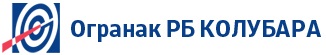 Најава испоруке добараФК.7.4.4.1.4Најава испоруке добараБрој:Датум:Ред. број  из УговораБрој јавне набавкеДатум иброј УговораШифра ЕРЦ                        Називи атрибутиЈММаса (kg/kom)Ознака материјалаШаржаОтпремница бројАтест бројОбавештење о испоруци добараФK.6.2.4.0.2Обавештење о испоруци добараДатум: ___________Име и презимеБр.личне карте/пасошaНапомена123Датум:Понуђач:М.П.Датум:Понуђач:М.П.Референтни наручилац односно купацРеферентни наручилац односно купацЛице за контакт и број телефонаБрој и датум закључења уговораБрој и датум закључења уговораДатум реализације уговораДатум реализације уговораВредност испоручених добара без ПДВДин12345Укупна вредностиспоручених добара без ПДВ     ДинУкупна вредностиспоручених добара без ПДВ     ДинУкупна вредностиспоручених добара без ПДВ     ДинДатум:Понуђач:М.П.Број уговора и датум  закључења уговораДатум реализације уговораВредност уговора без ПДВВредност испоручених добара без ПДВДинДатум:Наручилац/купац добара:М.П.КУПАЦ                            ПРОДАВАЦНазивИме и презиме      ЈП„Електропривреда            Србије“Београд-Огранак РБ КолубараФинансијски директорМ.П._____________________________               Владан Марковић